ТЕОРЕТНМЕСК ИЙ ИУРСВЫРАЖЕННЯ   И ПРЕОБРАЗОВАНИЯКорень степени лО п р е д е л е н и е . Арифметический корень из неотрица- тельного числа а в-й степени есть такое иисло b, чхо b‘ —— а, при- чем п, b й 0, в е Н .Арифметический корень в-й степени из неотрицательного числа а обозначают ја .Число а при этом называют подкоренным выражением.Арифметический корень второй степени также называют квадратным корнем и пишут ја вместо ја . Арифметиче- ский корень третьей степени также называют кубическим корнем.Для любого нечетного натурального числа 2k + i уравне-ние т" “ ' = а при а < 0 имеет единственный корень, причем отрицательный. Это число т называют корнем нечетной степени 2k + i пз отрицательного числа а и обозначают, как и арифметический корень, символом ” ја .Пример 1. Найти арифметический корень 4-й степени из числа: 0; i;  16;  16   256 , 0,0016.81   625Решение: По определению арифметический корень 4-й степени из неотрицательного числа это такое неотрица- тельное число, четвертая степень которого равняется исход- ному числу. С учетом этого определения имеем:= 0;	= 1;	4	=  4	= 2;4 1—6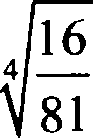 4 256 _ 444	_4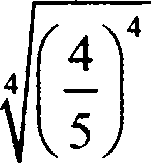 81	625	5	5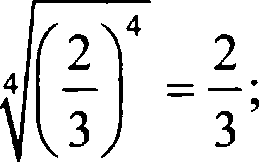 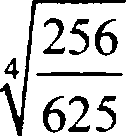 0,30016 =  (024),  = 0, 2.О т в е т : 0, 1, 2,	;4 ; 0, 2.Пример 2. Решить уравнение:                               2) х’ = —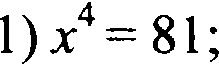 l 32’3) 5  = —160;Решение:4) 2х6 = 128.В данном примере решениями уравнения четной степени являются два противоположных числа, равных соответственно арифметическому корню данной четной степени из исходного числа и числу, противоположному данному арифметическому корню.Решением уравнения нечетной степени с отрицательной правой частью является корень данной нечетной степени из данного  отрицательного числа.С учетом вышесказанного решим данные уравнения:32	32	2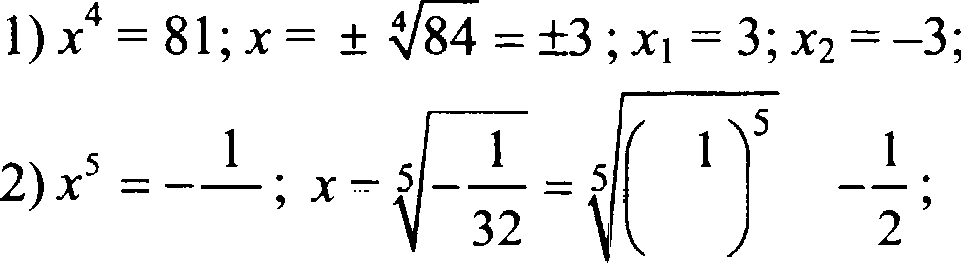 3) 5s’ = —160; т’  ———32; х =  —332  — —2;4) 2x6   = 128;   6  = 64;    = + 6	— U;	= 2,	= —2.О т в е т :  1) 3, —3;3) —2;2)24) 2, —2.Свойства арнфметического корняВо всех приводимых ниже свойствах предполагается, что а, b, с в	, а, b й 0, с > 0; m, k, п е Н .9СвоЕжво I	ab —— дa ЛЬ .Пример 3. Вычислить:i)  ' 343 0,125;2)  '  864 216;3)	25-60, 0081;4)-'132 30000.Решение: С учетом свойства i арифметического коріія имеем:  ' 343  0,125 = ' 7  - (0, 5)  —	= 7 - 0,5;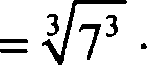 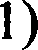 2)  ' 864  216 = ' 3'   2    2'   3'  = 3' - 2'-	= 9  4	== 36	;3)	256  0, 008 l =   2(80,3)   = 2'   0,3 = 4  0,3 = 1, 2;4) 133-200000 =   2   10’ = 2  10 = 20.О т в е т : i) 3,5;	2) 36	;	3) 1,2;	4) 20.d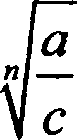 Свонство  2.  • — =сПример 4. Вычислить:,	2) 4 16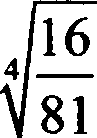 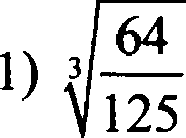 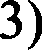 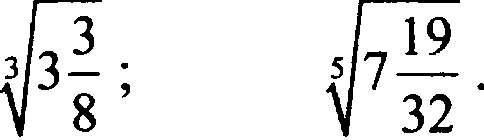 125	81Решенне: С учетом свойства 2 арифметического корня имеем:2) 4 16	   2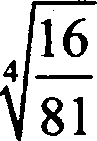 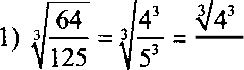 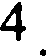 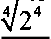 125	5'	5— —	— —81	327	3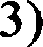 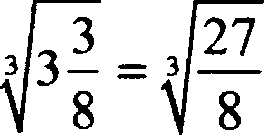 2'4)	75 243_	332	32	2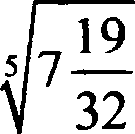 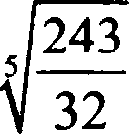 О т в е т :  i) 452) 23'2	4) 3з'	2’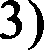 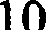 СаоТжво 3.	—— !Г«)°.Пример  5. Вычислить: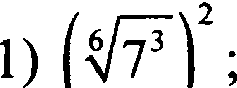 2) ('%)'.Решение: С учетом свойства 3 арифметического корня имеем:1)   6	'  =  6	= 7;2) ('%)' =  %	' — l	= 2;О т в е т : 1) 7;	2) 2.Свойство 4.	“ја .Прнмер 6. Вычислить:1) 3729;	2)	1024 ;3)	-   %;	4) 4	6.Решение: С учетом свойства 4 арифметического корня имеем:1)	'  729 = 6	= 3;	2)	1024 = 4	=  4  2 -22  =	2;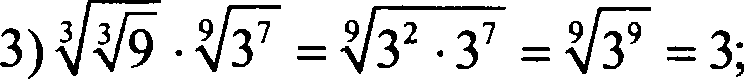 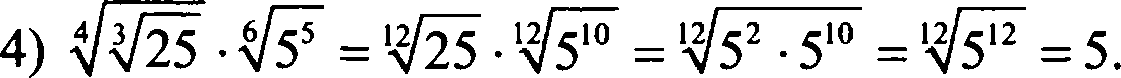 О т в е т : 1) 3;	2) 4   2;3) 3;	4) 5.Прнмер 7. Вычислить:                      2) 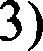 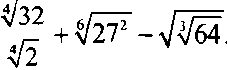 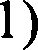 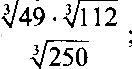 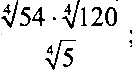 11Решение: В данном примере применяются свойства 1, 2 и 3 одновременно. В первую очередь применяем свойства 1 и 2, далее преобразуем подкоренное выражение, а затем применяем свойство 3 арифметического корня. С учетом вышесказанного решим данный пример: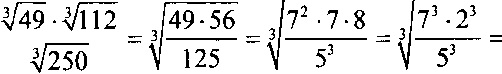 l)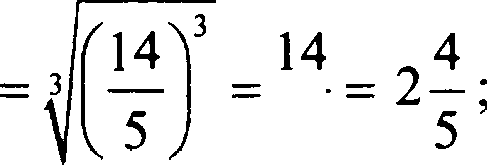 2)	=    54  24 = -3227	8 - 3 = 4 2  - 3’ = 2 3 = 6 ;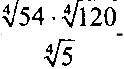 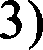 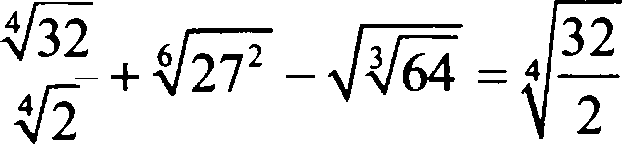 = 2 + 1 = 3.32 + 3 — %  =	+ 3 — 2 =2О т в е т : 1) 2 4—;	2) 6;	3) 3.Пример 8. Упростить выражение1)	-   43a  b-   237b ;	2)	-  a’b’-c	;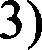 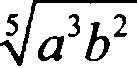 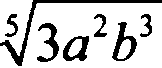 3ab' 8‹ ,  -;4‹',4)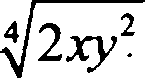 Решение: Данный пример — на тождественные преобра- зования иррациональных выражений. В нем применяются все свойства арифметического корня.i)	2аЬ-	4a 2 b-   237b = ' a-'2'b'   3'= 2 - 3 - ab ——6ab ,2)	abc	а  Ь2 с-	b с’  -—  a’b’c’  —— ab  с ;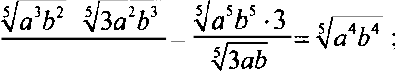 3ab4)	=	бх у’ — 2щ  .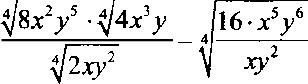 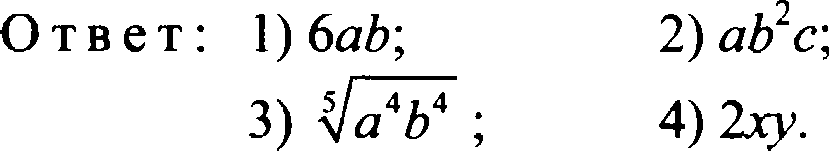 Пример 9. Упростить выражение:2)     а — b  +      а + b ја  -	Ь	ја +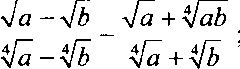 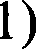 Решение: Этот пример — также на тождественные преоб- разования иррациональных выражений. Но отличие его от примера 8 в том, что в данном примере применяются формулы сокращенного умножения, а именно:а’ + b’ —— а + b)(а	ab + bz ),‘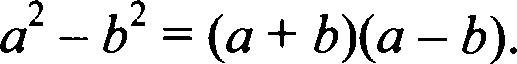 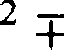 С учетом этого преобразуем данные ирраіщональные вы- ражения.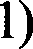 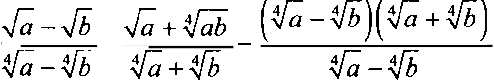 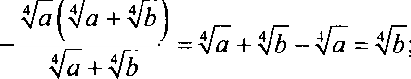 2)	 	+   ab +	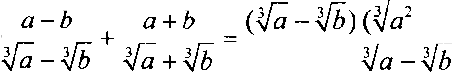 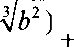 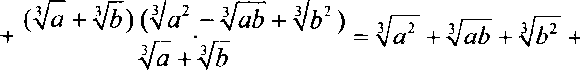 +	ab +   Ь — 2	+ 233- —— 2 (	+	) .О т в е т : I ) ЛЬ ,	2) 2	+Степень с рациональным показателемО п р е д е л е н и е .  Пусть  m  — целое,  п  — натуральное,а > 0, тогда  а    —— дa	, если а —— 0, то  а    ——0  (m е Н).Пример 1. Вычислить:I	l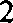 1) 64° ;	2) 27' ;	3)  8 ;4) 81’ ;	5) 1630,753	6)  9  " .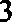 Решение: С учетом определения степени с рацнональным показателем имеем:1)  64° =   6   = 8 ;3) 8'  =	= 4 ;5) 16°  =	— 1	12"8'2) 27'  =	= 3 ;4) 81  =	= 3' — 27 ;  1	1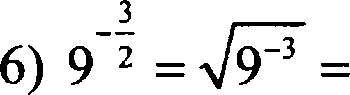 33	27О т в е т : 1) 8;2) 3;3) 4;4) 27;     ,	6)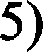 8	27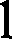 Свойства  степени с рациональным показателемПриведенные ниже свойства верны при а, b е	, а, b	0;р, q — рациональные числа. Свойство 1. &а - х . Пример 2. Вычислить:1)  2'   2   ;	2)  5’   57 .Решение: С учетом свойства l степени с рациональным показателем имеем: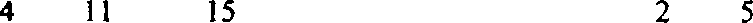 1) 2-'2 ' = 2 '  — 2' = 8;	2) 5-'5'  = 5.О т в е т : 1) 8;	2) 5.Свовство 2.  а’  = а"’ .Пример 3. Вычислить: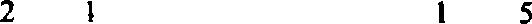 1) 93 : 9* ;	2)  4' : 4‘ .Решение: С учетом свойства 2 степени с рациональным показателем имеем: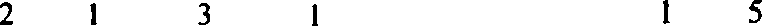 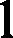 1) 9' : 9‘ = 9'  = 92 — 3;	2) 4* : 46 —2'О т в е т : 1) 3;свойство з. («°)° = «°°.Пример 4. Вычислить:l )  (7 -з )°ј Ј2)	.i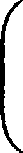 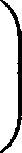 2)  81Решение: С учетом свойства 3 степени с рациональным показателем имеем:2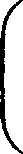 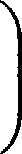 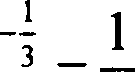 l) $7" ) ' = 72 — 49 ;О т в е т : 1) 49;СеоАшво 4.   ab)’  -— а  b  ,Прнмер  5. Вычислить:i   -Ю,75	i    т16      +   8    '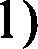 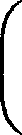 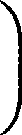 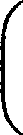 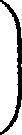 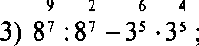 2)   8' 2	= 82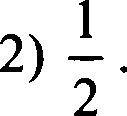 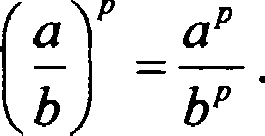 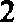 2) (0, 04)°"’ —(0,125) ;_і "	i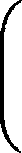 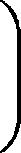 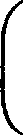 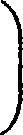 4)   5 '	+ ДО, 2)•Решенне: С учетом свойства 3 и свойства 4 степени с ра- циональным показателем имеем:    —	+ —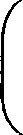 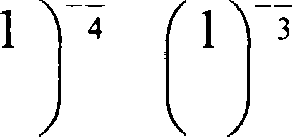 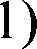 16	8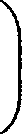 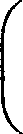 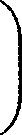 = 2' + 2’ = 8 + 16 = 24 ;2) (0, 04)	(0,125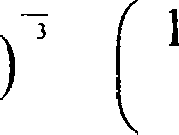 = 5' — 2' = 125 — 4 = 121;'   —   —  '  = 25'  — 8'  = 25	8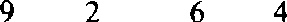 3) 8’ : 8’ — 3’  3’ = 8 — 32 = 8 — 9 = —1 ,2  °’	3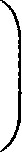 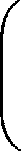 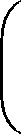 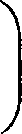 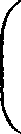 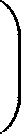 4)   5	+  (0, 2)•	= 52 +	= 25 + 125 = 150.5О т в е т : l) 24;	2) 121;	3) —1;	4) 150.Пример 6. Вычислить:1)   2-'     3 ' — 3'-  2 ' -	;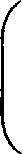 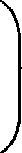 2)	5’ : 24 — 2’ : 5’  - 1%	.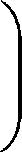 Решенне: Данный пример	на применение всех свойств степени с рациональным показателем.1)   2'  3- '  — 3' 2 '	= 2    - 3 ' $22  — зz )-;fi ;fi =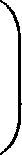 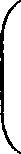 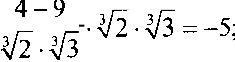 2) 5‘ : 2" — 2‘ : 5‘   l%   -	5"	2	%	_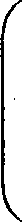 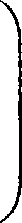 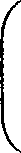 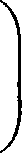 2‘	5’5  -2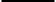 іо• = з.10‘О т в е т : 1) —5;2) 3.Пример 7. Упростить выражение: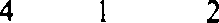 3l	at’ (а ,’ + а )	 	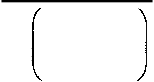 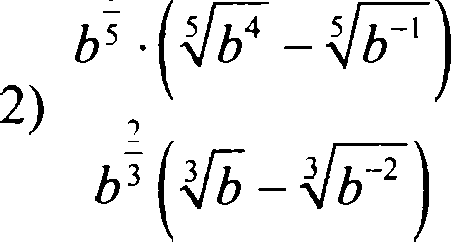 а’ а 4 + аРешение: Данный пример — на тождественные преобра- зования степенных выражений.4	t   2	4 l   4 2а’  а	+ п')	а'i	з	i     '	i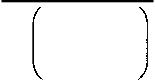 3+   at“'   _ а + a2  _ а(а +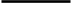 п + 1	а + l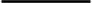 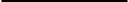 ) = а ;а 4    а’    +  а   4	а’    4  +  а 4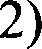 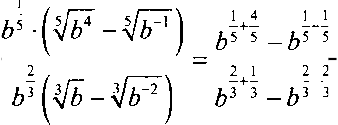 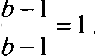 О т в е т : l) а,	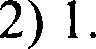 Пример 8. Упростить выражение:а — b	а + b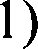 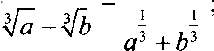  	а + b		а — b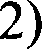 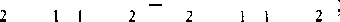 п 3  — а'Ь°’ + b 3	п'   + п'°Ь З  + b '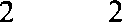 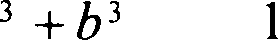 а			 а — b		а' — b'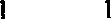 а' — b3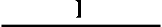 4)   а + b  +	2	I     t	2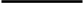 ‹з 3  — ‹з'   b'    +  b 3Решение: Данный пример — также на тождественные преобразования степенных  выражений,  но  в отличие  от при-Hz	’- ‹q z Hz	’- q• , z (ı ‹aazo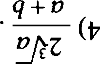 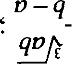 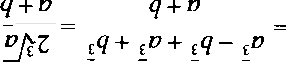 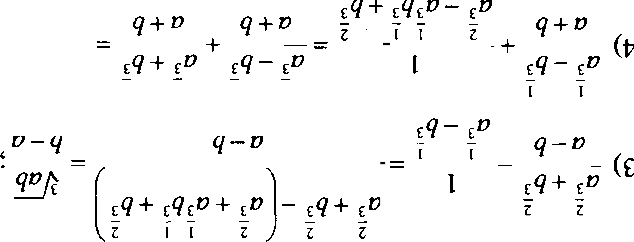 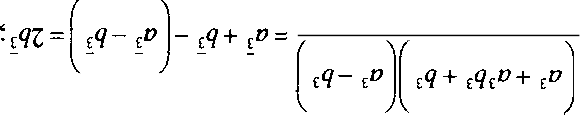 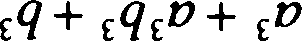 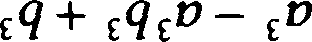 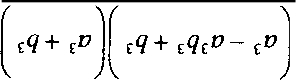 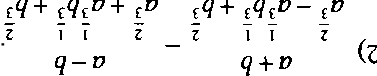 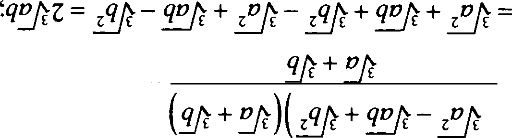 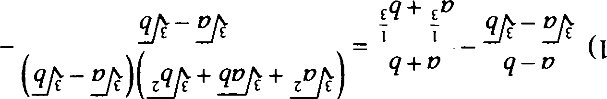 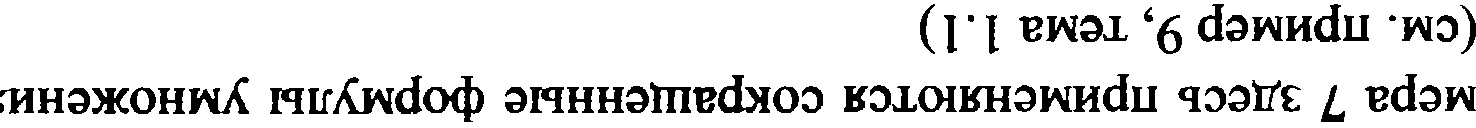 NorapaQuO ri p e ri e ri e H e . HycTs a > 0, ri z 1, b > 0, Torna  ypaBHe- Hee a —— b ueeT ep HcTBeH bin xopeHs. OH HaasiaaeTcz cora- puQMOM  mesa b no ociioaaiium a    o6o3HauaeTcz logo.Hpuuep 1. Bhiu cm The1) log216;	2) log264;	3) log22;	4) log2 l. Peuieuue:  flo onpeneneH   io norap   Qua  been:1) 2'°íI  ' 6  = 16 = 2’	log, 16 = 4 ;2) 2'•g'° = 64 = 26 =r log, 64 = 6 ;3)  2l°íI' '  = 2 = 2'  =r log, 2 = l ,4) 2'°íI' ' = 1 = 2'	log, 1 = 0.OT a e T : 1) 4;	2) 6;	3) 1;	4) 0.Caoüczaa norapn§iuoaCaoiiczao 1. Hyczc a > 0, b > 0, c > 0, a4  l.Torna BepHo paBeHcTBO log,b + log,c = log,bc.Hpuuep  2. Bbr•i   cm Th:1) log„ 5 + log„ 2 ;2) log„ 8 + loc a. 125 ;3) log„  2 + log„ 72 ;	g3 3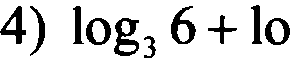 Peuieuue:  HCnous3yz   caoiiCTBO   1  norapuQuoa,   peiii   u paH-HbIii up Cep:1) log„ 5 + log„ 2 — log„ 5 - 2 = l ;2) log„ 8 + 1og„ 125 = log„-8  125 = log„ 103 — 3 ;3)  log„  2 + log„  72 = log„  -2  72 = loca 12' = 2 ;4) lOg3 6 + log3 3 = loa3 6 3 = log, 3' = 2 .2	2OT B e T : 1) 1;	2) 3;	3) 2;	4) 2.Caoñcvao 2. HycTs a > 0,  b >  0, c >  0, a 7  1,  Toma  Bep  o lo  b — log„c = log,Hpuuep 3. BhIuucn zs:15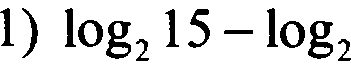 163) log, 54 — log, 2 ;3	32) log, 75 — log, 3 ;4) log,	— log, 32 .Peuieuue:  HCnons3ys  cBOiiCTBO 2 norapuQuOB,  peinar par-Hhiii npHMep:íá	  16 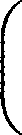 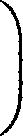 2) log, 75 — log, 3 = lo	75 = log, 5' = 2 ;g	33)  log, 54 — logo 2 = lo	54 = log'- -'=—3;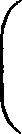 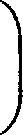 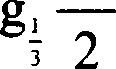 1	1	34) loiá — logg 32 = glo	16.32 = log, 8°’ = —3 .O z B e T : 1) 4;	2) 2;	3) —3;	4) —3.Свойство 3. НусТь  р >  0, b > 0, а	1. Torдa для любого ссущесТВуеТ loЩf›‘ и BepHo paBeHcTBO clog,b = lo  I›‘.Hpuuep  4. BhIHHCJIHTb l1) log„	;	2) log„	;log,	;lo' l «w’Peiueiiue: I4cnons3yz cBOiiCTBO 3 norap t§MOB, peui M ,uaH- HbIii up Mep:1) log„	= log„ 13 —2 log„ 13 = 25	5’log„	= log„ 11— log„ 1 l = 23	3’logo	= lo	I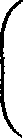 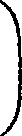 —— lo 31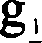 —141log      1 '::i%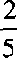 O T B e T : 1)g'3-'7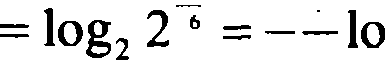 62) 23'4g, 2 =  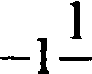 63) —14  ;	4) 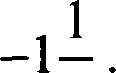 6Свойство  4. ПусТь  сущесТВуеТ  log,b.  Torдa  для любогоlog, bc > 0, c z 1 BepHo paBeiicTBO log,blog, nFlj3H b —— C OTcxina BuacTHOGTii cuenyer: lO   b =    1 log, a“Hpiiuep 5. Bhiu  cu  Th: log, 8 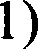 lord 163) log, 36 — log, 12log, 92)  log, 27 log, 94) 	log, 8	lord. — log, 30Peuieiiue: Hcnous3ys cBOiiGTBO 4 uorapii‹i§MOB, peiuiiM paH- Hhlii npuMep:1) 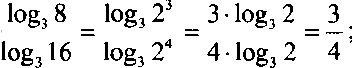 2)  log, 27 _  log, 33  _ 3log, 3	3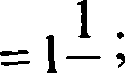 3	log,_   1 .4) 	log  8	_  log, 2'   _ 3  log  2 _  3 - log, 2 =-3.log 15 — log, 30log15	log, 2‘i	—-1' 3log  2OT a e T : l)  3	2) 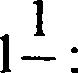 4	2     ,	4) —3.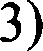 2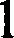 Caoiicrao 5. OCHOB oe uorapHQMH•iecxoe rompeczao:a'  °’  ——b .Hpuuep 6. BhlYHGJlHTb:1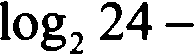 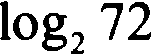 1) 	2	,	2)log, 18 —1 log, 72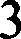 log, 14 — 1 log, 56log, 30 — log, 150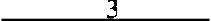 2PeuieHue:  Qxx  peiue  us pa	oro npHMepa  eo6xO,qxMO xc-nons3oBaTs Bce cBoiicTBa norapHQMOB.logz 24logz 72?i	lord 24  	2	_ logz 24 — log, J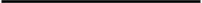 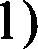 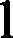  	J?i    _log, 18 —   log, 72	log, 18 — log,	l'o 77?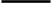 logo 2  _ 2 log  2 _ 9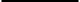 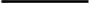 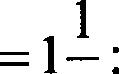 log, 3	4 log, 3	8	8log, 14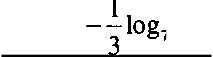 2)56	log, 14 — log,	l  g7 14  	'% 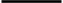 log630 — 1 log 150	log, 30 — log, l   lo2Jí3s0álog,,	2_	- log, 77'	y	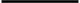 —	14	ll—log6  6'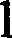 log, 6   '	32O r B e r :  l)	2)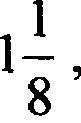 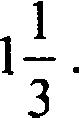 Hpiiuep 7. Bsi•i cniiza:l )  3 6'   '    +  l 01— lO@¡q— 8'      ' '  ;2)   81   '"*  4 + 25'°""'	49"" '.Решение: Q,nя решенхя данного примера необходимо ис- пользоВаТь Все сВойсТВа логариQмоВ, а Тахже оснОВное лora- риQмическое  Тождество.1) 36g'• ' 5  + 10  ••" '  —8gl•= (6'••5 )' + 10	io'°g" "(2'•g )' == 5'  = 25 + 5 — 27 = 3 ;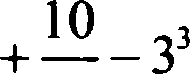 2-- logy 4 +(125'•g	)'  .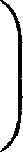 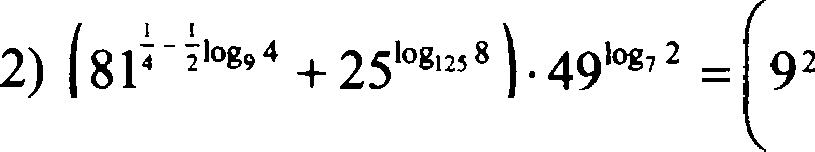 х (7 log 2 )'  3 9'°g"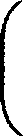 3—3-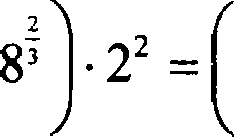 44 4 = 3 + 16 = 19.ОТ  В е Т : 1) 3;	2) 19.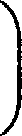 Пример 8. ВhІ]ЗаЗИТь через а  Н b:logp 50, если logJl5 = а, log 10 = b;lo   1250, если logz5 = а.Ревіение: В данном примере необхОдиМО Выразить лora- ритм числа по одному осноВанию через даниьІе логариQмы дpyгoro числа по другому осноВанию. ,f{ля 3TOro нужно, иС- пользуя сВОйства логариQмОВ, преобразоваТь логариQм по одному осноВанию к логариQму по другому основанию, зна- чеііііе кoTOpom дано. YчИThIBiilI Вышесказаііііое, решИМ ЗТОТ пример:1) log  50 = log , 50 = 2log, 50 = 2(log, 5 + log, 10) == 2(log, 3 + log, 5 + log, 10 —1) = 2(log, 15 + log, 10 —1) = 2(n + b -1);2)  log4 1250 = log  , (5’  - 2)— ‘lo g,  5 4 + log, 2) =2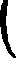 = 2log, 5= 2a  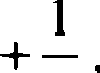 2	2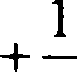 ОТ В е Т : 1) 2(n + b — 1);	2) 2s  + 2Десятичные  и  натуральные логари9мыО п р е д е л е н и е . Десятичный логарифм числа — это логарифм этого числа по основанию 10.Qесятичный логарифм числа b обозначается lg Ь.О п р е д е л е н и е . Натуральный логарифм числа это логарифм этого числа по основанию е, где е — иррациональ- ное число, определяемое следующим образом:е ——     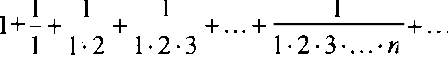 Приближенное значение числа е == 2,7182818. Натуральный логарифм числа b обозначается ln Ь.Пример 9. Qaнo: 193 = m, 195 = п. Найти: log 30.Решение: ,f{aнный пример аналогичен предьціуіиему с тем лишь отличием, что известнмми являются значения десятич- ного логарифма.log„ 30 = lo	10 = lg 3+  lg10 _   lg 3 + 1  _ m + l lg 15	lg15	lg 3 + lg 5	m + пО т в е т :      + m + пПример 10. Выразить данный логарифм через натураль- ный и вычислить на микрокалькуляторе с точностью до 0,01:l) log75;	2) logglb;	3) logo,79;	4) log„i0,23.Решение: Данный пример полностью аналогичен преды- дущему с тем лишь отличием, что нужно преобразовать лога- рифм к натуральному и при решении необходимо использо- вать микрокалькулятор.l )  log  5 _ ln 5ln 7—0,83 ;	2)  logg l '	l		ll 3 ;3) log  9 = ln 9 = —6,16 ; 4) lo ve . 0, 23 = 30,23 < —15, 42.ln 0,7	ln1,1О т в е т:  I) Ю,83; 2) 1,3;	3) Ю,16;	4) —I 5,42.Сннус, косннус, тангенс, котангенсРассмотрим круг с центром в О(0; 0) и радиусом 1. Для любо- m п е IR можно провести радиус OA так, что радианная мера угла между OA н осью Ох равна а. Положительным считается направление против часовой стрелки. Пусть конец радиуса А имеет координаты (а, b).А(а,’ b)A’(a; b)О п р е д е л е н и е . Число b, равное ординате конца еди- ніічного радиуса, построенного описанным способом, называ- ется синусом числа п и обозначается sin п.О п р е д е л е н и е . Число п, равное абсциссе конца еди- ничного радиуса, построенного описаннъІм способом, называ- ется косинусом числа п и обозначается cos п.О п ре д е л е н и е.  'lисло tg п	Sin С£  называется таигенсом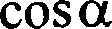 числа п.О п р е д е л е н и е .  Число ctgn =  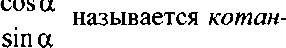 генсом числа п.Пример 1. Вычислить:SlП )ЈІ   — COS   2 ’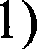 cos 0 — cos 3s + cos 3,5a .Решение: Этот пример использует определение синуса и косинуса угла через координаты конца единичного радиуса в единичной окружности. Для более наглядного представления вам необходимо нарисовать единичную окружность и отло-жить на ней соответствующие точки, а затем посчитать их абсциссы для вьlчисления косинуса и ординаты для вычисле- ния синуса.1) sin 3s — cos 2 = 0 — 0 = 0 ;2) cos 0 — cos 3s + cos 3,5a = 1 — (—1) + 0 = 2 .О т в е т : 1) 0;	2) 2.Нример  2. Вычислить:tgn + cosп ;	2) tg0‘ — tg180° .Решение: Этот пример аналогичен предыдущему; для вы- числения тангенса угла нужно поделить ординату точки на ее абсцнссу.i) tgк + cosп = 0 — i = —i ;	2) tg0° — tgl 80° = 0 — 0 = 0.Ответ: l) —1;	2) 0.Основное   трвгонометрическое  тождествоQля любого угла п справедливо siп2n +   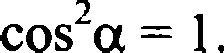 Из основного тригонометрического тождества следуют за- висимости между синусом и косинусом одного угла:GO' SOSIП' О  ;  SI'ПOGOS' О  .Нрнмер 3. Какие значения может принимать:cosп,  если  sin п = 23    ,   2)  sin п,   если  cosn = —  i ;53)  siпп,   если  cosп = 2 ,	4) cosп,  если  sin п = —	.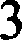 Решенпе: Этот пример — на использование основного тригонометрического тождества, а точнее на использованне следующих нз него зависимостей между синусом н косннусом одного угла.Найдем cos ‹х, если sin ‹х =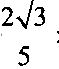 cos п =	i — 12	1 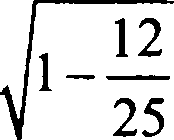 25—	5   'Найдем  sin ‹х, если  cos‹х = — 1 .52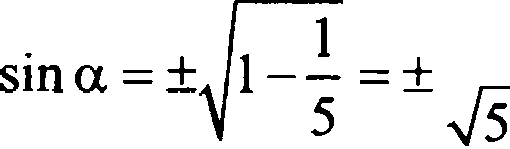 Найдем siп ‹х, если cos‹х = 2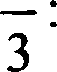 п ‹х	—4	+“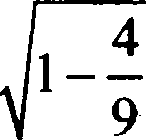 9	3Найдем cos ‹х, если sin ‹х = —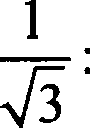 GOS Ct == :і: 1 —О т в е т : 1)22) i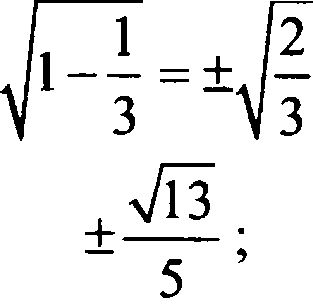 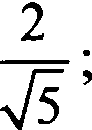 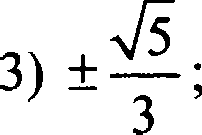 4)  1   23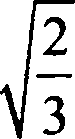 Соотношение  между тангенсом  и котангенсом одного ap-гумента: tg‹x ctgn =  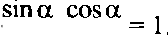 GOS О   SIП ОСоотношение  между тангенсом и косинусом одного apгy-мента: cos2‹x =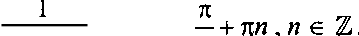 i +  tg ппри  ‹х х2Соотношение  между котангенсом  и синусом одного apгy-мента: sin2‹x =  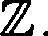 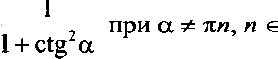 Qpyгиe соотношения между тригонометрическими функ- циями  одного аргумента:ctg2cz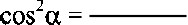 1 + ctg'crпри ‹х	ru,  л е  Н ;sin2n  —   tg'n	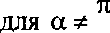 1 + tg2‹xHpuuep 4. Bhiu  cn  Th:— + un .2sin n,  tg n,ctg ix , ecn    cos  n1	2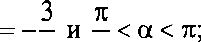 2	3xcos ‹x, tg n, ctg ‹x , ecn  sin n = ——  x < o <1	2Peuieuue: B pilHHOM Hp Mepe eo6xOJJHMO cnonaaoBava cOOTHoiueiiiis Merry BceMii +piiroHoMe+piiuecxuMii QyHxuHIIMH OnHoro apryneriza.HaiiT   sin ‹x, tg ix,ctg n , ecos3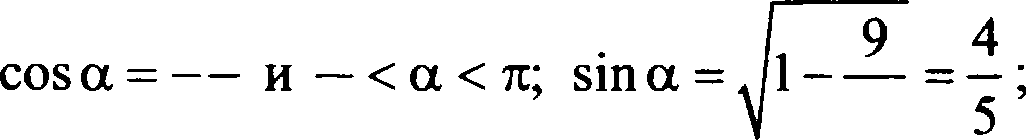 5	2	254tg n = sin n _  5  _  4  cos n	3	35ctg =    1   _   3tg ix	4HaiiT    Cos n,  tg n,  ctg n , ecniisin n =   2	x < o < 3  ;  cosa = — 1	4  = —   2  ;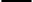 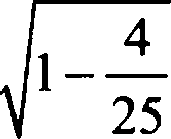 5	2	25	5tg	_ sin ix _    2   ; ctg n = cos ix	2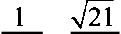 tgn	2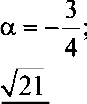 OT B e T :  1) sin ix = 454g •	3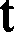 ctg2)  cos n = —  2    t5 2  ctg n =—	2	2Hpuuep 5. MOFy+ cx  opiiOBpeMeHiio Bslnoniiazscs paBeiiczBa:5	g°—2 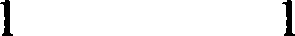 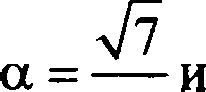 2) ctg5cos n — — ?4Решенне: В данном примере необходимо использовать за- висимости между тригонометрическими функциями одного аргумента, а в качестве проверки, может или не может выпол- няться данное условие, проверЯть основное тригонометриче- ское тождество.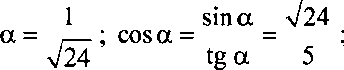 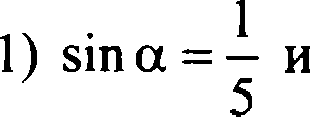 tgsiп' п + cos' п = 1  — верно, значит, может.2) ctg п	7     И GOS О	15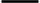 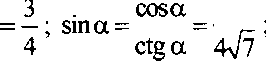 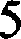 = —9 + 225 = 288 z 1  — значит, не может.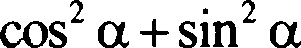 16   112	112О т в е т : 1) может;	2) не может.Формулы сложення cos(n + §) = cosncos§  +   sinnsin§; siп(n + §) = sinncos§ + cosnsin§.tgn  + tg§1 + tgntg§      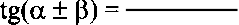 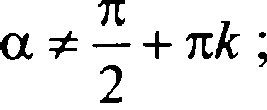 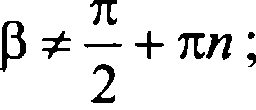  —+  2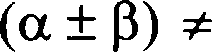 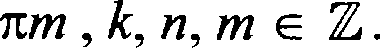 Прнмер 6. Вычислить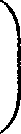 GOS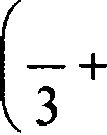 o   , если sin п =	,  0 < п <2 ,2) cos  п —4   , если  cosо — —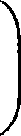 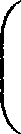 — < о < п .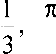 2Решенне: Для решения этого примера необходимо исполь- зовать зависимости между тригонометрическими функциями одного аргумента, а затем применять формулы сложения.Найти cos	, если  sinn =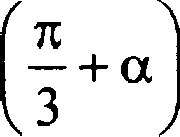 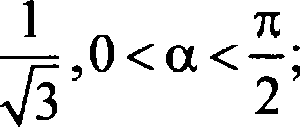 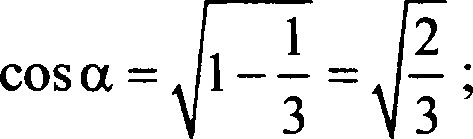 3	3	3	2	3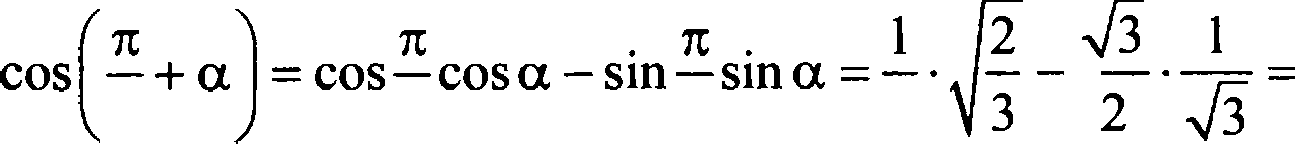 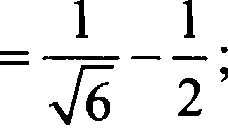 Найти  cos  п —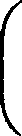 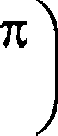 4, если cos п1	<3	2<	<siп п =     1	1	22     ,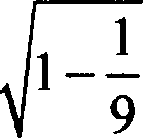 9	3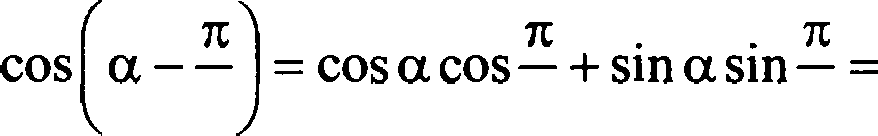 4	4	4_	1      2	22         2 _	2     2	4 — 2 3    2  +    3	2	6  + 3	6О т в е т : 1)   6  —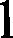 2,	2)  4 — 26Нример 7. Вычислить: ctg(n    §), если  ctg п =g § = —l .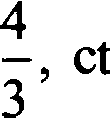 Решение: В этом примере используется зависимость меж- ду тангенсом и котангенсом одного аргумента, а также фор- мулы сложения для тангенса.Найти ctg(n — §), если ctg	4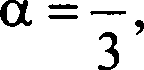 tg п  = 3 , tg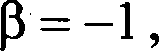 4ctg § = — l ; 	1		1 +  tgntg§  _ 1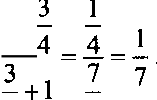 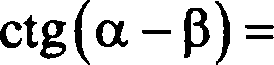 tg(n —§)	tgix — tg§4	4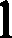 O T B e T :7’&opuynai naoiiuoro yrnasin2n = 2sinncosn;cos2n = cos2n — sin2ix = 1 — 2sin 2 n = 2cos2n — 1;tg2n =   2tgo 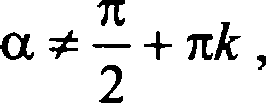 I — tg'octg2‹x = ctg’‹x — 1 , ‹x ztil‹l;4--F4	2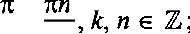 , k e E.2ctgn	2Hpuuep 8. Bsi•i cmizs sin 2‹x , ecn :1) sin n = — H  — < O <	4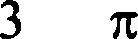 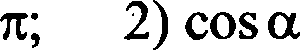 5	2	5H R<J< 3x2Peiuenue: Qax peuieHiis ,qa oro npxuepa eo6xopxuo npiiueueva coOTiiouieHus uempy zpiiroHOMeTpiiuecxuMii Qyux- uxxu   o,q  oro apryueHTa    ‹jiopuynsi qaoiiHOro yrna.1) flo ycnoBux› sin ‹x —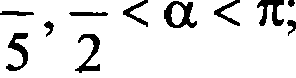 TOrna  GOS Ct =  —  1 —	=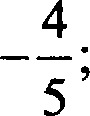 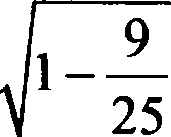 25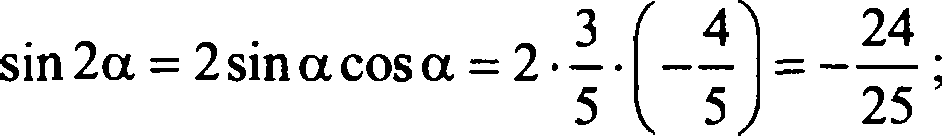 — 1 — 16 =25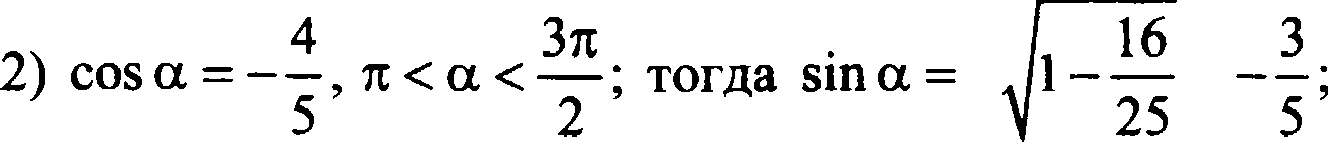 sin 2ct = 2sin n cos n = 2	— 3	4	24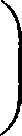 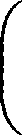 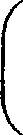 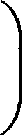 5	5	25O  T B e T :  1) — 24	24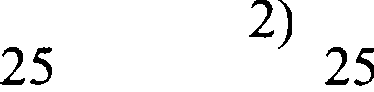 Hpuuep  9. BbI'4HCJIHTs Cos2n, ecnH:cos n = 4 ;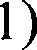 sin n  =  35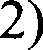 Peuieuue:  DTOT np  uep	Tonsxo va   cnonsaoBa	e  pop- ryu nix  xoc	yca pBoii  oro yrna.cos n = 4 ;cos 2s = cos' ri — sin' ri = 2 cos2 ri — 1 = 2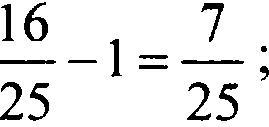 sin n = ——;cos 2s = cos' ri — sin' ri = 1 — 2sin' ri = 1 — 29  _  725	25O T B e T : 1)721’2)   725Hpuuep 10. BbI'4HCJIHTs tg 2s, ecn   tg n = 0,5.Peiueuiie: HpHuep — va Hcnons3oBa He Qopuynsi Ta re ca QBOii oro yrna.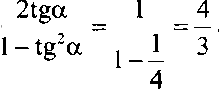   — Toma tg2n =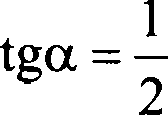 O T B e T : 43&opuynsi npuaeneuuusin(——n) = —sino; cos(——n) = cosa; tg(——n) = —tgn; ctg(——n) = ——ctgn.DT  QopMynsi  HO3BOJIsIOT Ha6aBnsTbCII  OT OTpiiuaTensrisixfOB.sin(n + 2un) = sinix; cos(n + 2un) = cos‹x, n e H; tg(ix + en) —— tgix; ctg(n + en) —— ctgn; n e d.&opuynsi   HO3BOJ1xIOT  Hs6aBiiTsCs oT paccuovperiHll	JIOB,6onsui  x 2s.sin(ix + u) — —sin‹x; cos(n + u) = -—cos‹x; tg(n + u) = tgix; ctg(n  +  u) = ctgn.sin  K	=cosa; cos K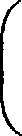 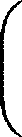 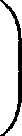 2	2tg	= +ctgn  ; ctg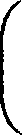 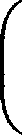 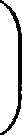 2”	2”n  = +sin n ;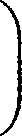 = +tg‹x .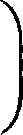 Hpiiuep   11.  Hcnonsays   Qopuynsi   npuBeneH  z,   Bhiu c-JIHTh:1) cosl50°;	2) sinl35°;3) ctgl35°;	4) cosl20°;5) cos225°;	6) sin2l0°;7) ctg240°;	8) sin3l5°.Peiueuue:  QaHHaiii  up  rep  nonpaayueBaez	cnonssoBa	e Qopuyn npuBe,4e rie.1) cos150° = cos(180° — 30°) — —cos 30º = —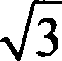 22) sin 135° = sin(90° + 45°) = cos 45º = Vü2 '3) ctgl35° = ctg(90° + 45°) = —tg45° = —1 ;4) cos120° = cos(90° + 30°) = —sin 30º = — 12’5) cos225° = cos(180° + 45°) = --cos45° = — 2	;6) sin2l0° = sin(180° + 30°) = —sin30° = —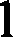 2’337) ctg240° = ctg(180° + 60°) = ctg60° =	;8) sin3l5° = sin(270° + 45°) = —sin 45° = — 22О т в е т : 1)2)	22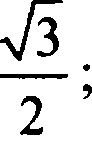 3) —1;	4) —2'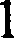 5)	22,	7)2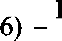 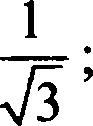 8)	22Нример 12. Доказать тождество: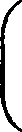 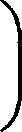 22siп   п— —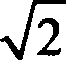      	4 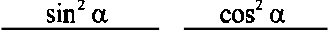 cos‹x(1 + ctgn)  siп n(1 + tgn)	siп 2sРешение: Данный пример — на тождественные преобра- зования тригонометрических выраженнй. Qля доказательства тождества пользуемся свойствами тригонометрических функ- ций, а также формулами сокраіиенного умножения.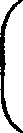 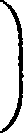 22siп п——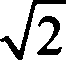      	4 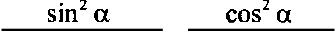 cosn(1 + ctg‹x)	siп ix(1 + tgn)	sin 2s 	siп' п	_ 		cos' п	_ 		siп' п	 cosn(1 + ctgn)		sin ‹x(1 + tgn)		cos n(sin п + cosп)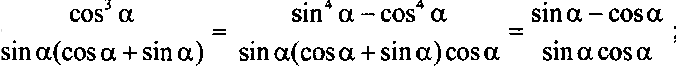 22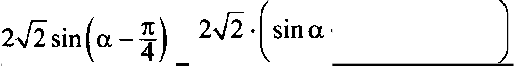 2	2sin 2‹x	2sin п cos пCOS О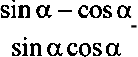 Јlевая и правая части совпадают — значит, тождество верно.ПрогрессииАрніјіметвческая  прогрессняО п р е д е л е н и е . Арифметическая прогрессия (AП) числовая последовательность, такая, что кaждіяй ее илен равен предыдущему, сложенному с постоянным для всех членов прогрессии числом, называемьш разностью AП. AП задается первіям иленом и разностью.Формула в-го члена AП: а —— а + {п — 1)d, где а — первый член AП, d — разность AП.По определениюа = ар  + d= •п-2 + 2d=... = а, + (п — 1)d.Если каждый член AП больше предыдуіиего, то прогрес- сия возрастающая, если меньше предыдущего, то убмвающая. У возрастающей AП: d > 0, у убывающей — d < 0.Сумма в первмх членов AП равна:Ј    _ (а, + а,)в  _ (	+ а, +{п - I)d)п	2a, + п — I)d 2		2		2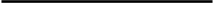 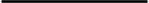 Пример 1. В арифметической прогрессии найти: 1) аі‹, если а, = 2, d ——3;2) aio. если ai = 3, d ——4;  3) аі8. если а = —3, d —— —2; 4) aii, если а, = —2, d ——--4.Решение: При решении данного примера мы пользуемся выражением для в-го илена арифметической прогрессии через i-й член, разность арифметической прогрессии и число в.1) а, = а + (в — 1)d, в —— 15, поэтомуп , —— m + 14d — 2 + 14  3 = 2 + 42 = 44.2) а,  = а   + (п — l)d, в ——20, тогда а2о = а  + 19d; п2о = 3 + 19-   4 = 3 + 76 = 79.3) а, = а + (п — 1)d, в = 18, тогда a;g — ‹U + 17d;18'	— 3 + 17 - (—2) — —37.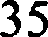 4) а, ——ai + Тв — 1)d, в ——11, тогда ai i = а  + 10d;а  —— —2 + 1-0   (--4) = --42.О т в е т : i) 44;	2) 79;	3) —37;	4) --42.Нример 2. Найти сумму двенадцати первых членов ариф- метической прогрессии, если: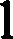 i) а —— —5, d —— 0,5;	2) а —-  d —— —3.2'Ретевне: Qля решения данного примера пользуемся фор- мулой для суммы в членов арифметической прогрессии.1) п —— —5; d —— 0,5; S, = 2a, + и - I)dр2а =2'2.—+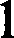 1 - 0,5 12 = —27.2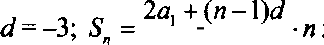 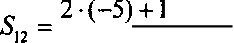 2i i -(—3)   2	12  = —192.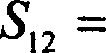 2О т в е т : i) —27; 2) —192.Нрнмер 3. Найти m и d арифметической прогрессии, если: i) a7 = 21,  7 = 205;2) а —— 92, 5'  = 22.Решенне:i)  a7 = 21;   7 = 205.Так как S, =7пі = 263.-  7, то 205 — a + 2  - 7; 410 = 7a + 147;2	2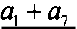 Тогда п, — 374 .7Так как n7 — m + 6d, то 21 = 37 4 +76‹f; 6d=  —  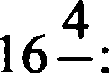 7d —— — 5821Итак, d —— —2 16 .212) c i i = 92; S  = 22.Так как Ѕ„ = a + а,  -11, то 22 = а, + 92  11; 44 = а + 92-)11;2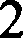 at + 92 = 4.Тогда п —— —88.Так как а,, = а + 10d, то 92 = —88 + 10d; 180 = 10d. І4так, d= 18.О т в е т : l) 374 , —2  ;	2) —88, 18.Геометрнческая прогрессняО п р е д е л е н и е . Геометрическая прогрессии (ГП) — числовая последовательность, у которой первый илен отличен от нуля и каждый илен, начиная со второго, равен предьціу- щему, умноженному на постоянное для всех членов число, называемое знаменателем q ГП. ГП задается своим первым членом и знаменателем.Формула в-го илена ГП: b —— b-  q"'По определению ГП: b —— by   q —— b  2    q2 = b- q"'.Если каждый член ГП больше предыдущего, то прогрес- сия возрастающая, если меньше, то убывающая.Сумма п первых иленов ГП равна S, = b q -  b,  при q z  1.q — IС л е д с т в и е . S, = b, q‘ — 1) прн q z 1.q — 1ГП называется бесконечно убывающей, если qJ< 1.Суммой бесконечно убывающей ГП называется число, к которому  стремится сумма первых в  членов ГП  при в, стре—мящемся х m. Это число равно:  fi =  b, 1 — qПример 4. Найти знаменатель геометрической пporpec- сии, если:1) by ——2, by —— 162;	2) b- i   —128, b7'   —2;3) by —— 3, b4= 81;	4) be - 250, by= —2.Решение: Данный пример мы решаем, используя формулу в-го илена геометрической прогрессии.1) by —— 2; by -— 162.Так как b, —— b-iq , то 162 = 2   q4; 81 = q ; 34 = q’,поэтом У qi = 3, q2 = —3.2) b   ———128; b7'    —2.Так как b7 = b-iq6. то —2 = —12-8q6    6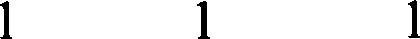 2«	2	—  23) b- i  3; by = 81. з	3Так как by = b-iq , то 81 = 3  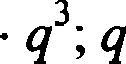 = 27, поэтому q = 3;4) bi - 250; b4'	— 2.Так как b4 = b-    qз, то —2 = 25-0О т в е т : I) 33;	2)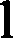 2'.	_    1	1—	325 •=-	—	«4)	i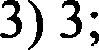 5Пример 5. Найти сумму семи первых иленов геометриче- ской прогрессии:I) 5, 10, 20, ...;2) 2, 6, 18, ... .Решение: Решаем, используя формулу для суммы в пер- вых членов геометрической прогрессии.(1 — q7b —— 5; q = 2. Так как S, —  '	)   то1 — q(I — 2' '	= —5(I — 128) = 635; I — 2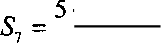 2) bi = 2; q = 3. Так как S, =b,(l - q	’)   тоl — qS  —' "	3	= 37 — i = 2187 — I = 2186.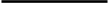 l — 3О т в е т : l) 635;	2) 2186.Прнмер 6. Найти сумму бесконечно убывающей геомет- рической прогрессии:l)  12, 4, 4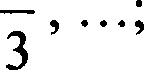 2) 100, —10, 1, .. . .Решение: Решаем, используя формулу длв суммы беско- нечно убывающей геометрнческой прогрессии.1) b —- 12	1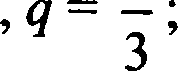 3 = 18 ;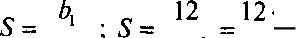 1 — q	l —	2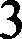 2) b —— 100, q = — 1S =   b, S =   100  = 1000	1010	i — qО т в е т : l) 18;	2) 90	.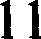 + 1   111090—11УРАВНЕННЯ И HEPABEHCTBAРавносильность уравненийО п р е д е л е н и е . Уравнения7t•) —— х) и р(х) —— h(x) назы-ваюзх;я равносильными, если совпадаіот  множества их корней.Теоремы  о равноснльностн ураввенвйТеорема 1. Если к обеим частям уравнения прибавить од- но и то же выражение, которое имеет смысл при всех значени- ях неизвестного из области определению уравнения, то полу- чится уравнение, равносильное данному (в частности, если какой-нибудь член уравнения  перенести  из одной части урав-НО•НИІ1   В   Д]3Щ	G    Н]9ОТИВОНОЛОННhІМ    ЗНПКОМ,   ТО    НОЛ	ИTGI1уравнение, равносильное данному)..Теорема  2. Если  обе  частн  уравнения   f(х) ——g(х)  умно-жить на выражение h(x), которое имеет смысл всюду в облас- ти определению уравнения f(х) -— g(x) и нигде в этой областине обращается в 0, то получится уравнение, равносильное дан- ному.Теорема 3. Если обе части уравнения возвести в одну и ту же нечетную степень, то получится уравнение, равносильное данному.Теорема 4. Если обе части уравнения неотрицательны в области определения уравнения, то при возведении обеих час- тей уравнения в четную степень получится уравнение, равно- сильное  данному.Теорема  5.  Уравнение  af'!'  ——а""  (а > 0, п z 1)  равносиль- но уравнению  f(х)     g(х) .Теорема 6. Если f(х) >0 и g(х) > 0, то уравнение log, f(х) ——log, g(х) (а > 0, п z 1)      равносильно      уравнению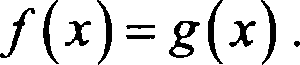 Нример 1. Придумайте три уравнения, равносильных уравнению:1)	2т —1 = 3;	2) cosx = 3;	3) lgr2 = 4;	4) т’ — 1.Решение: Используем определение равносильности урав- нений и теоремы о равносильности для составления уравне- ний,  равносильных данным.l)	2z — l = 3; х —— 6, 1) бх —— 25; 2) х = 1; 3)	х    4 = 3;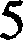 2) cosx = 3; решений нет;1) sinx = 5; 2) cosr = —3; 3) sinx = —10;3) lgr2 = 4; z ——+100; 1) xz — 100a; 2)	= 100; 3) JJ = 100;3	1	1	14) z5 = l; х —— l; 1)  х' = l; 2)  х’ —— l; 3) 3 z"  ——3.Пример 2. Объясните, почему равносильны уравнения: l) x37 — 12x2 + l = 0 и хЗ + 1 = 12x2;2)	х’ — 2x — 3 = 2 и z 2 — 2x — 3 = 32.Решение:1) z3’  —	2+   l  = 0 и хЗ’ +  i  = 12x2.Данные уравнения равносильны, так как перенос слагае- мого из одной части уравнения в другую со сменой знака не нарушает равносильности.2)	x2 — 2x — 3 = 2 и x2 — 2x — 3 = 32.Данные уравнения равносильны, так как возведение обеих частей уравнения в нечетную степень не нарушает равносиль-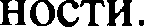 Общие приемы решения уравнений Метод разложення на множнтелнЭтот метод заключается в том, uтo уравнение7tх)g(х)/і(х) = 0можно заменить совокупностью уравнений 9 x) —— 0;	х) —— 0;h х) —— 0.Решив уравнения совокупности, нужно взять только те решения, которые принадлежат области определения исход- ного уравнения, а остальные корни отбросить.Метод замены перемевноііЭтот метод заключается  в том, что если уравнение7l=) ——0 сводится к уравнению hЩx)) —— 0, то нужно ввести новую ne- ремениую и —— х), затем решить уравнение h{u) —— 0, а в конце решить  совокупность  уравнений  g(z  =  зі:  Л‹)  '  2› -. •› g(z) = и„ где и ...,u, — корни уравнения h{u) —- 0.Использование  свойств іЈіункцнйНусть у нас имеется уравнение 7t=  ——et•)-Если одна из функций возрастает, а другая убывает, то ис-ходное уравнение либо не имеет корней, либо имеет единст- венньйі корень, который иногда легко угадывается.Использование  граQиковСуть меюда использования графиков для решения уравненияA•)——&•) •e•‹=•- •т•	•‹•=P•›••• mф-	ф›••ar*	——А•) •у —— х) и найти все точки m пересечения, абсцнссы коюрых ибудуг являться корнями нашет исходнот уравнения.Решение  уравненийНример   1.   Ретите   уравнение   методом   разложения  на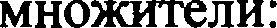 1) 2"	—4 —4 + 2" = 0;	2) 3°	— 3"' + 27 = 9т.Решение: Приведенные ниже уравнения решаются мето- дом разложения на множители.1) 2‘ z — 4т — 4 + 2‘ = 0;	2‘ (т + 1) — 4(т + 1) = 0;(z + l)(2‘ — 4) = 0;	т = 2;	z = —1.2) 3‘ z — 3"' + 27 — 9z = 0;	3‘(z — 3) — 9(z — 3) — 0;(z — 3)(3‘ — 9) = 0;	z = 2, z = 3.О т в е т: I) 2, —i;	2) 2, 3.Пример 2. Решите уравнение методом разложения на множители:         2) 2x2cosx + 9 =  l8cosx + т'.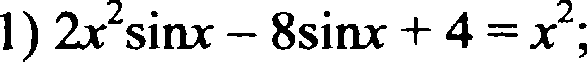 Решение: Нриведенные ниже уравнения также решаются методом  разложения  на множители.l) 2x' siп z — 8sinr + 4 — х'  = 0; z' (2sinr — l) — 4 (2sinr — l) = 0;(2sinx — l) (х — 2)(x + 2) = 0;х = 2, х = —2, х = (—1)‘ —+  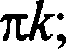 62x2cosx + 9 = l8cosx + x2; x2(2cosx — l) — 9(2cosx — l) = 0;(2cosx — 1)(x — 3)(х + 3) = 0; х ——33, х = +	+ 2зп.О т в е т: i) (—i)‘ —+	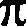 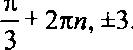 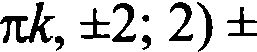 6Прнмер 3. Peшme уравнение методом введения новой пе- ременной:l)	х' + 1 — 2s — 6 х — l — 7;2)	<'  —4< + 4 — 6 = 5   2 —<.Решенне: Нриведенные ниже уравнения решаютСЯ Мето- дом  замены переменной.i)	х' — 2z + 1 — 6 х —1 = 7; ОДЗ: х — 1 й 0, z й i ;z — i = а й 0; a2 — ба — 7 = 0; а —— 7, az —— —1.а —— 7 m х = 50; а —— —i — не подходит;2)	' —4z + 4 — 6 = 5 2 — ; ОДЗ: 2 —z	0,	Е 2,2 — х  ——а й 0; a2 — 5a — 6 = 0;а —- 6 m х = — 34; а —— —i — не подходит; О т в е т: l) 50;	2) —34.Прнмер 4. Решите уравнение методом введения новой пе- ременной:l) 2° + 2'°°= 3;	2) 25 — 50 = 5°‘“'.Решенне: Приведенные  ниже уравнения  также решаютсяметодом замены переменной.l) 2° + 2' “  = 3; 2" = а > 0;а + 2а= 3; a2 — За + 2 — 0;а = 1 =г z = 0; а = 2 =г х = 1;2) 2У"— 50 — 5°"	'; 5°"= а > 0; a2 — 5a — 50 = 0;п — 10 =г z —— — log, 10;		а —— —5 — не подходит. О т в е т: 1) 0, 1;	2) —log5 10.Нрнмер 5. Решите уравнение методом введения новой пе- ременной:1) 192  2+ lgl0z — 6 = 0;	2) 3° + 3‘°+ ' = 4;3) 2cos2z — 7cosx — 4 = 0;	4) 5'	+ 125 = 6  5 “'.Решение: Приведенные ниже уравнения также решаются методом замены переменной.1) lg2z2 + lgl0z — 6 = 0; ОДЗ: х > 0;а -— lgx; 4а2 + а — 5 = 0;а —— 5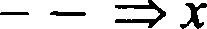 4=10°"" ' ; а —— 1 =г z = 10;2) 3° + 3  + ' = 4; 3°= а > 0;a2 — 4s + 3 = 0; а —— 3 =г z = 1; а —— 1 m z = 0.2cos2 z — 7cosx — 4 = 0; cosx = а,  а  й 1;2а2 — 7a — 4 = 0; а ——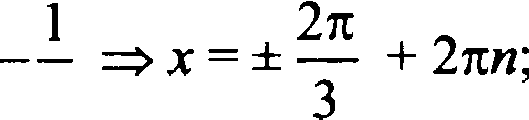 2а —— 4 31 — не подходит;4) 5 '	+ 125 = 6   5 “"' ; 5	= а > 0;a2  — 30a + 125 = 0; п = 5 =г z  —— 1; а —— 25 =г z ——4.О т в е т: 1) 10, 10   ;	2) 0, 1;3) + 2s+ 2яи;	4) 1, 4.Пример 6. Решите уравнения, используя функционально- графические методы:1) (z — 1)2 = log2z;	2)  log,  х =    х + 1 '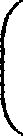 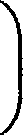 2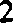 Ретение:  Даиные  уравнения  решаются  графическим ме-х = 2 (см. рис. а))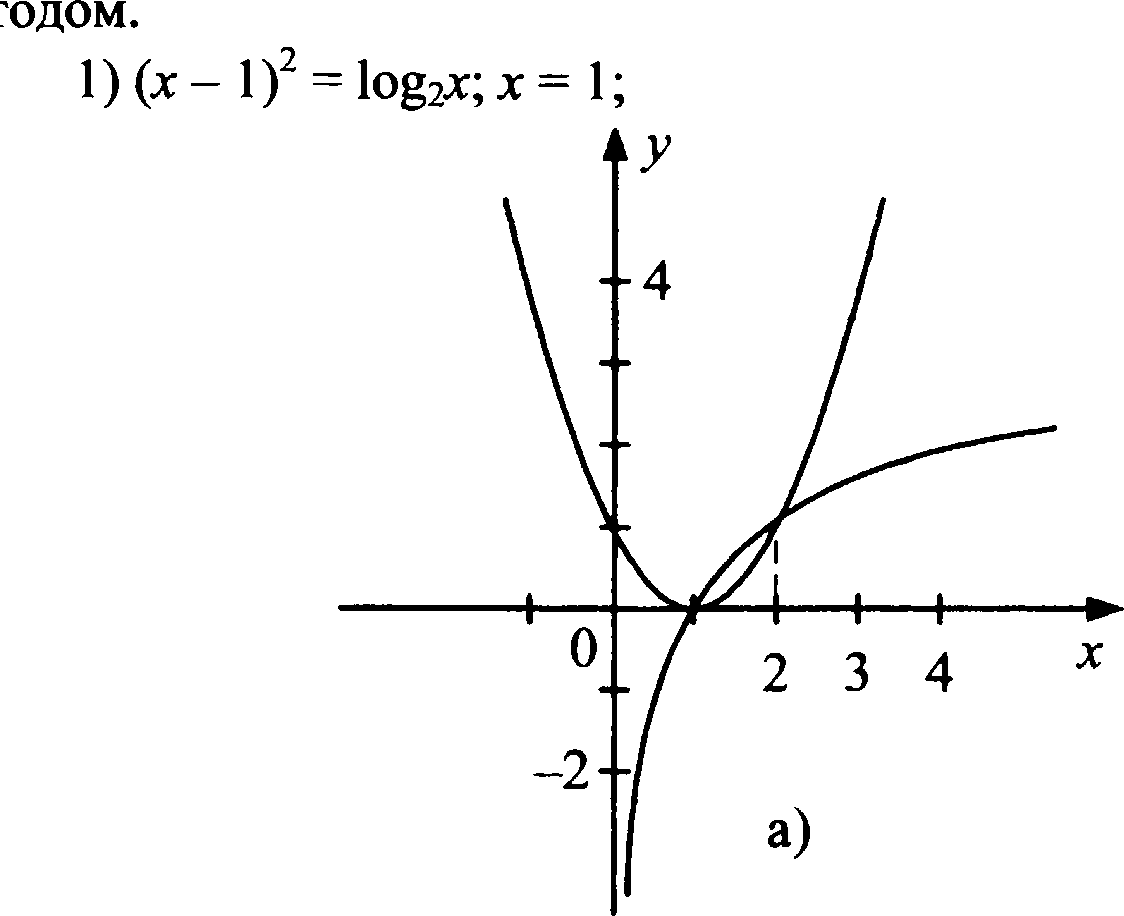 log,  х = i+-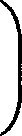 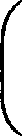 2,	х = 2 (см. рис. 6)).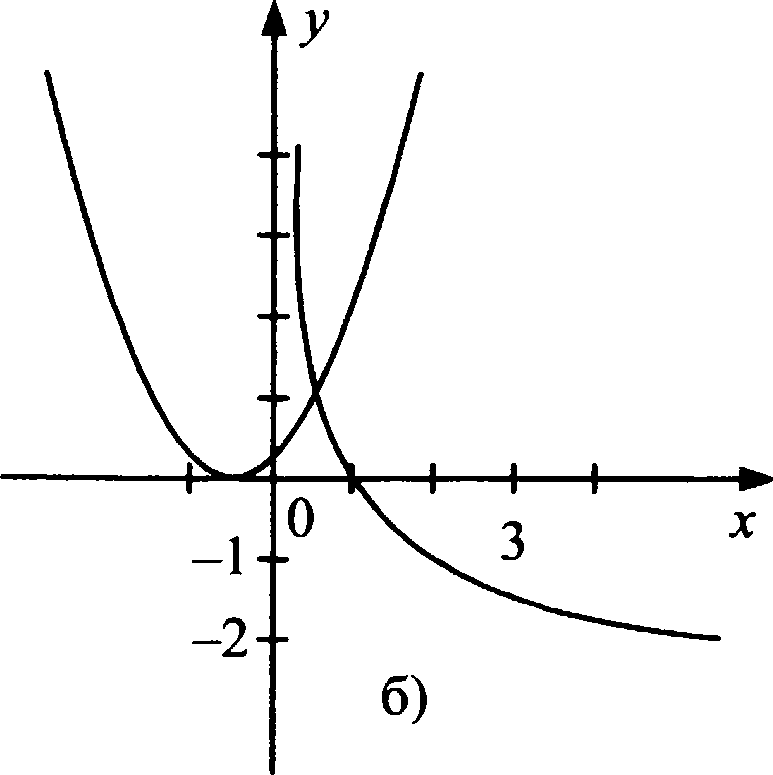 О т в е т:  l)  1, 2;	2)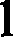 2’Пример 7. Сколько корней имеет уравнение:log, х = sin х;	2) x2 +  I = cosx;love. = = cosт;	4) sin х	9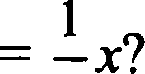 Решение: В данном примере для решения уравненнй йсполь- зуются свойства грж§иков функциіі.log gт = sin т; 1 решение (см. рис. а));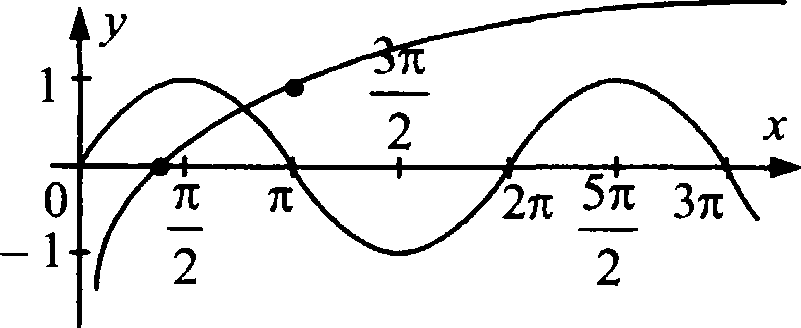 а)х  + 1 = cos т; 1 решение (см. рис. 6));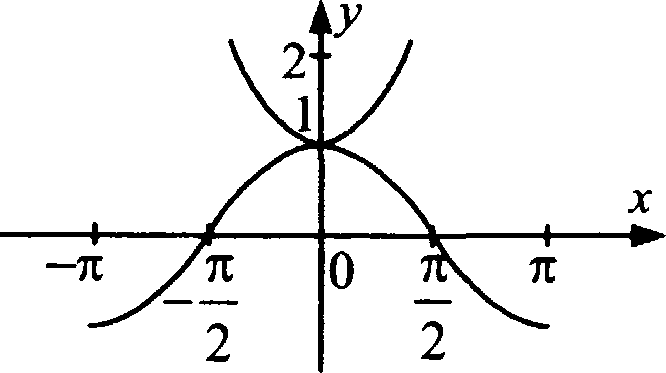 6)log „т  = cos т; cos т — 0 при х =	, а log,g т = 0 при х = 1;< 2 . Qaлee cos 2к = 1, а log„ 2я < 1 . Отсюда схематичный график (рис. в). 3 решения (см. рис. в));" 2x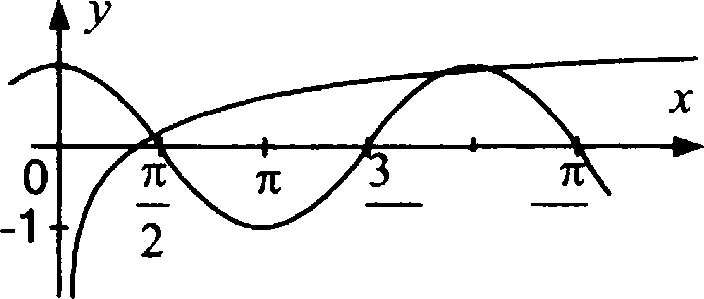 2	2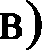 sin х1   т  — 0 — решение,  при х > 0 — 3 решения(см. рис. г)) и в силу нечетности обеих частей уравнения при т < 0 также 3 решения; т.е. всего 7 решений.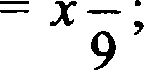 2п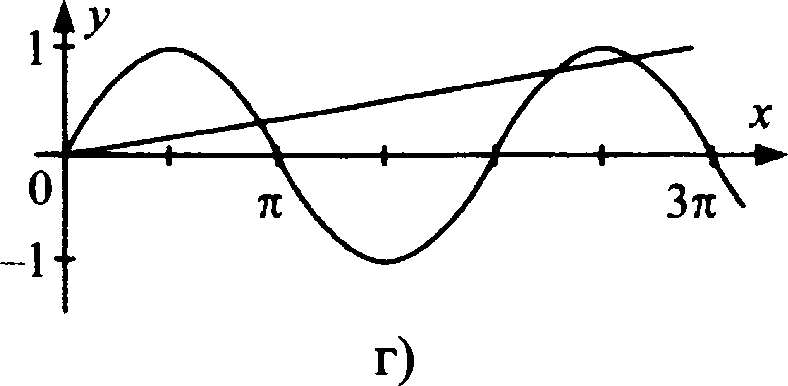 О т в е т: 1) 1 решение; 2) 1 решение;3) 3 решения; 4) 7 решений.Нижеследующие примеры используют несколько методов решения уравнений одновременно.Прямер 8. Реііште уравнение:1) xcl	+   х -  l =  22) 233+1 —  xl—  =   3.Решение:1)    х    1  +  xl— =	2 ;ОДЗ:   ; х й I; 2x + 2	' —1 = 2;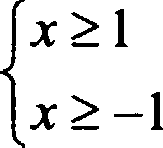 ' — 1 = I — х, х < 1 =г х —— I; проверка: 2 =	2 ;2) 233+1  —	xl-   =   3 ; О,ІЈЗ: х й I; 2x + I =—— х — 1 + 3 + 2  Зх — 3 ;х — 1 = 2	Зх — 3 ;	xl—	х — 1 — 23)   = 0; х —— 1, х ——13.О т в е т: l) l;	2) l, 13.Пример 9. Решите уравнение:cos5x + cos7x — cos6x = 0;sin9x — sin5x + sin4x = 0.Решенне:l) cos5x + cos7x — cos6x = 0; 2cos6xcosx — cos6x = 0; cos6x (2cosx — 1) = 0;cosx —2  , x ——  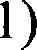 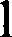 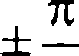 3+ 2 en, n e d.2) cos6x — 0; x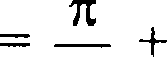 12	6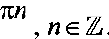 O  T B e T: +  —-F 2nn,’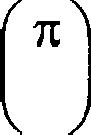 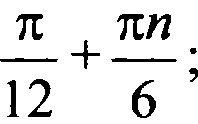 32) sin 9s — sin5x + sin4z = 0; 2sin2x cos7z + 2sin2x cos2x = 0; 2sin2x (cos7x + cos2x) = 0;sin 2x COS	’COS	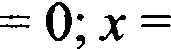 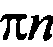 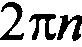 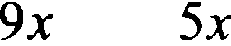 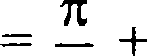 2	2	2 "	9	92xn ,n at .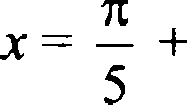 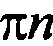 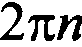 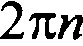 O  T  B  e T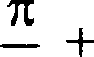 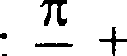 ' 2	9	9	5	5Hpiiuep 10. Peiu   Te ypaBHeH e:I+z	31) 2-'5	= 50;	2) 3-'2° = 24;3) 3'  '  625'—' = 225;	4)  5-'      2  '   = 40.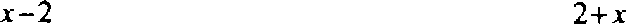 PeiueH  e: 1) 2°   5  •  = 50;	2°  5 •  = 10;1 + x log 2 = log l0;  x2 log 2 — x log 10 + 1 = 0;xD —— log25 10 — 4 log  2 = 1 + 2 log5 2 + log2 2 — 4 log 2 =  — log 2)2 > 0;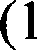 1 + log, 2 + 1 — log, 2 = lor z 5,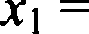 2log, 2xz ——  + log, 2 — 1 + log, 22log, 2O T B e T: 1; lo ;z5.2) 3"  2 '  = 24;  3  + х lo823 = 3 + lo823;хx2 logz3 — (3 + logz3)x + 3 = 0;‘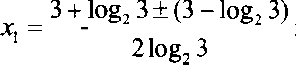 О  Т  В е  Т: 3log  2; 1. 	6	= 3log 2, х —— 1.2log, 3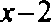 3) 3	'   625	'  = 225;х — i +   i +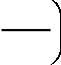 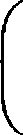 i — хlo8з 625 = 2 + log, 25;х — 1)2 — х — 1) (2 — 2 lo8з 5) — 4 logз 5 = 0; I) х — i = 2; х ——3;2) х — 1 — —2 log 5; х —— 1 — 2 log 5.О Т В е Т: 3; 1 — 2 log 5.2+т	24) 5"   2  '    = 40; 5"  2 '  = 20; х +log  2 = l + log5 4;хx2 — х (I + 2 log, 2) + 2 log 2 = 0; х —— 1, х —— 2lo85 2.О  Т В е  Т: 1; 2log  2.Пример 11. РешиТе ураВНеНие:1) ln(0,2" — 7) = ln(9 — 3 0,2");2)  9'”''  — 12  3'°"  '  +    logj 27  - о;3)     е"'	2)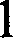 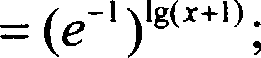 е4)  log,(2 +-3  5‘") = х + I.Решение: l) ln (0,2" — 7) = ln (9 — 3  0,2‘);oq3-   0›2	7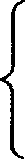 0, 2' < 3.О   Т  В  е  Т: Нет решеНий.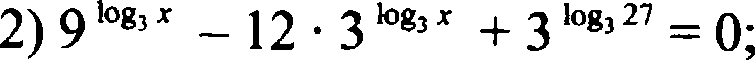 О т в е т: z = 3, z = 9.т > 0,z 2 — 123 + 27 = 0.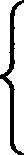 3) е'*""'= (е") "'“"  lg (z — 2) — 1= — g (z + 1)еlg(m2 — т — 2)= 1,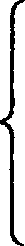 < Е 2,z = 4,—2 = 10,	. = —3, х = 4,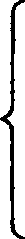 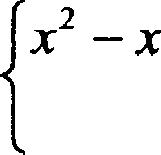 < Е —1;	т ? 2;	т12.О т в е т: 4.4) lo  (2 +-3  5	=z+ 1;	2 + 3 5 °"= 5 5";5 5“—2 5"—3 = 0;1) 5" = 1;   = 0;	2) 5° ——	;нm решений.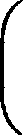 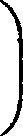 О  т в е т: 0.Првмер 12. Решите уравнение:1)	х' — 2z + 2 + log	x2 — 2z + 10 = 2;2)  (т — 7)‘ + log,   т2  —14a + 74 = 1.Ретенне:1)	т'  — 2т + 2  + log,    к2   2+i›o=2;фуніщия  у —— —— x2 — 2x  + 2  принимает минимальное  знач-и:не  у —— 1 при т =  1; функіщя  log,	›'  3+l о   принимает  ми- нимальное значение у —— I при z = 1.О т  в е т: 1.2) (х — 7)6 + logs к2 —14a -г 74 = 1; рассуждая аналогично ітредыдущему пункту, получим: т = 7.О т в е т: 7.Прнмер 13. Решите уравнение:love(=' — 4т + 8) = SIП 5пх —COS nx ,4	2log,(т2 + 4s + 13) = cos иx — sin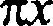 4Решение:1) log2 (z2 — 4z + 8) = sin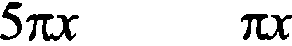 — cOS	,4	2функция у —— log2 z 2— 4z + 8) принимает минимальное зна- чение у —— 2 при z ——2 а при z w 2, у	2;5пх	кх  —  SIП	— GOS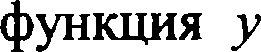 4	2Нринимает максимальноезначение у ——2 при z ——2; при z w 2, у й 2.О т в е т: 2.2) logз (z2 + 4z + 13) — cos ях — sin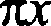 4ассуждая анало-гиино предыдущему пункту, получим: х —— —2.О т в е т: —2.Нример 14. Решите уравнение:           + 5 = 4	2)  1 —   $  '   = 5.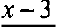 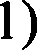 2Решение:           + 5 = 4,	+ 5 = 4, или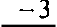 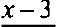 2	2+ 5 = --4 ,2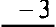 х — 3 + 10 = 8, или z — 3 + 10 = —8, х —— I, x2 = —15.О т в е т: 1; —15.2)  1 —    + 2  - 5, 1 —    + 2 = 5, или 1 — + 2	—5 ,1 — х = 15 или 1 — z = —15, z, = —14 или —z = —16, <z'  16.О т в е т: 16; —14.Пример 15. При каких значеннях а данное уравнение: 1) ‹zr — 2r = 3(х — 1);2) a(1 — z) + 2 — 3z — ‹zr;3) z(2 — а) - х —— 5 + z;4) 5 + 3(z + За) = 9a + 5;2a(z — 2) = а 2x — 4) — имеет единственное решение; не имеет решений; имеет бесконеяное множество решений?Решение:1) ах — 2x = 3(z — 1), дх — 2x — 3z = —3, а — 5Ц —— —3;при а w 5 — одно решение; при а —- 5 — нет решений. О т в е т: при а  5 — одно решение;при а ——5 — нет решений.2) a(1 — z) + 2 = 3z — вх, а — ах + 2 — 3z + иx = 0, 3z = а + 2, при юобьт а — одно решение.О т в е т: при любіях а — одно решение.3) z(2 — а) — z = 5 + z, 2r — ‹zr — z — z = 5, --nr = 5;при а z 0 одно решение; при а = 0 — нет решений.О т в е т: при а 0 одно решение; при а = 0 — нет решений. 4) 5 + 3(z + За) = 9a + 5, 3z + 9a = 9a, 3z = 0; при любьт а —одно решение.О т в е т: при любых а — одно решение.5) 2‹zr — 4a = 2ох — 4a;0 = 0 — верно при любых а.О т в е т: бесконечное множество решений — при любых а.Системы уравнений с двумя перемевнммиПример 1. Решите системы уравненийх — фу      —— 4,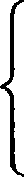 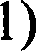 х + фу  ——8,2)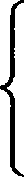 2	+ 3	= 18;	-х   фу  —-15;ЗА   —	——8,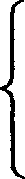 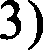 ix  + 2	= 19;Решение:— 12,4)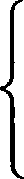 х + фу -- 7.Данная система уравнений содержит 2 иррацнональных уравнения. Она решается методом простого исключения ne- ременных с последующим возведением полученнмх уравне- ний в квадрат.—	——4,	—2    + 2	—— —8,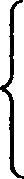 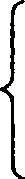 2	+ 3	— 18,	2	+ 3	= 18,S фу ——10, фу  ——2,у ——4,	— 2 = 4,	= 6, х —— 36.О т в е т: (36; 4).Данная система уравнений также содержит 2 иррацио- нальных уравнения. Она сводится к квадратному уравнению относительно  новой неотрицательной переменной z    фу  . Изэтого квадратного уравнения находятся значения переменной у,а по значениям переменной у находятся значения переменной х.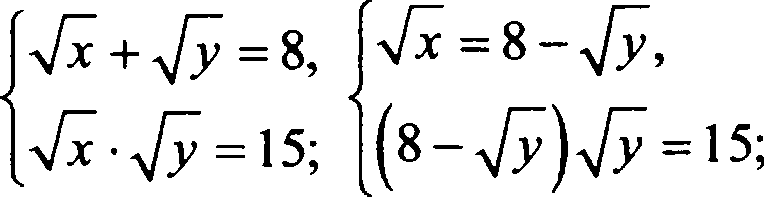 8	— у - 15 = 0.фу - z,	— 8z + 15 = 0, z = 3,  2' 5,у,	3,	у   — 5,	——9, 32 — 25,	х,  ——8 — 3,т + 2т — 3<' — 2< + 80= 8 — 5,<-	25, <2'  9.О т  в е т: (25; 9); (9; 25).Данная система уравнений решается аналогично систе- ме уравнений из примера i).дух  — фу    ——8,	бах  — 2	= 16,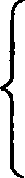 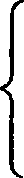 ix  + 2	= 19,	+ 2	— 19.7	35, т = 25,5 + 2	19, 2	= 14,	7, у = 49. О т в е т: (25; 49).,f{анная система уравнений решается аналогично систе- ме уравнений 2).12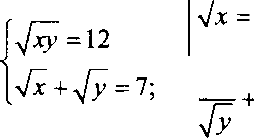 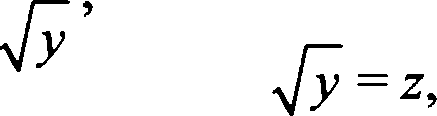 12	7 = 0.2 + z -  7 = 0, 12 + z’  — 7z ——0, z  —— 3, zz  -— 4,	= 3,	= 4,= 9, 32'  16,,  ——7 — 3,	,  ——7 — 4,	= 4,  Йz   -- 3,  х, ——16,x2 = 9.О т  в е т: (16; 9); (9; 16).Прнмер 2. Реіюіте системы уравнений:sin х cos у = 0, 25, sin у cos х ——0, 75;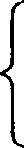 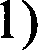 4sin xsin у = 3,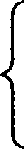 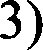 tШar = з:Решение:2)	3'4)   sin' х ——cos тcosy, cos' т = sin xsin у.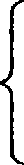 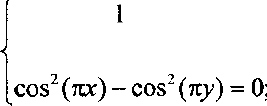 В этой системе уравнений имеется два тригонометриче- ских уравнения. Сложив уравнения и вычтя из первого урав- нения второе, мы получаем новую систему уравнений относи- тельно переменных z + у и т — у, которая решается обычньши методами.sin х cos у ——0, 25, sin уcos х — 0, 75.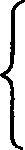 Сложим уравнения, затем вычтем из первого второе урав- нение:sin xcos у + cos xsin у ——1,	sin(x + у) ——1,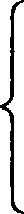 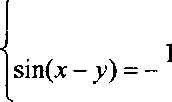 sin хcos у - cos xsini“	2'	2'х — у = (—1)’  —  + nk, k е Z;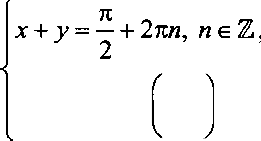 2т = —+ 2	+ (—1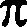 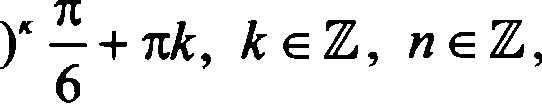 2i=—+  4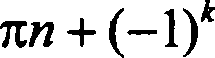 — +	, k   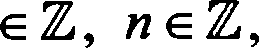 12	22	2пп — (—1)a —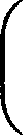 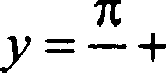 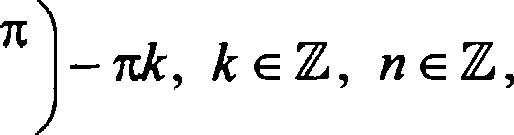 2	6= — + оп —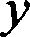 4О т в е т: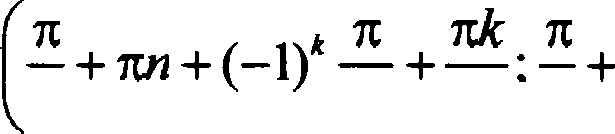 412	2с —(—i i+I	,keE,neE.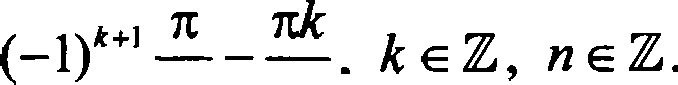 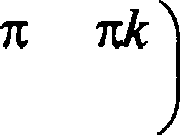 12	2   4	12	2Данная система содержит одно тригонометрическое и одно рациональное уравнение. Тригонометрическое уравнение системы разлагается на множители, после чего преобразовы- вается в уравнение равенства иулю двух сомножителей. Затем решаются  четыре  совокупности уравнений.i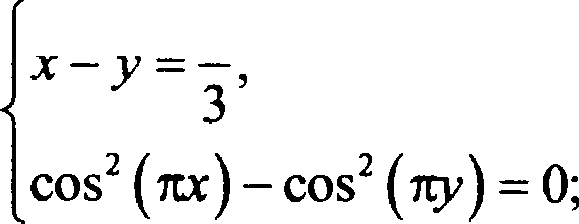 1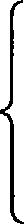 (cos кг — cosщ)(cosкг + cos ny) ——0;—2sin   +	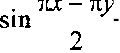 22cos	+	cos 2= 0,2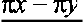 г+	— 0, или sin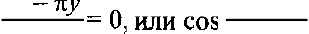 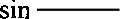 2	2w+ ’=0,или2cos	"   = 0;  их + ny  = rm, т  о Z,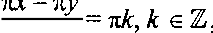 2	2	22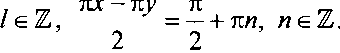 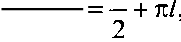 х + у —— 2m, m о Н,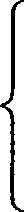 1)	i	2т = 2m — 1	1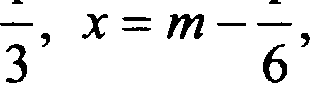 — = ——i1   т е @;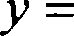 6х — у = 2k,  k о Н ,	1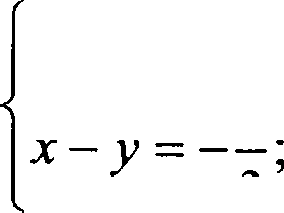 2)	i	k = —6ешений нет;т + у ——1 + 2/,  f о Н,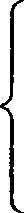 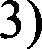 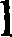 22x—— — + 2/, i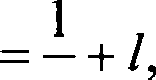 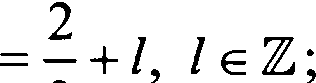 х — у = l + 2л, л о Z,	2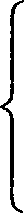 4)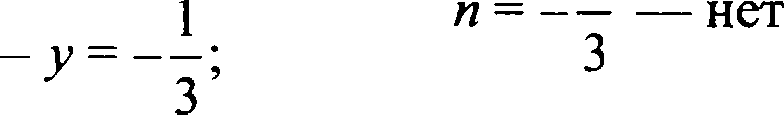 О т в е  т:    т —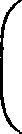 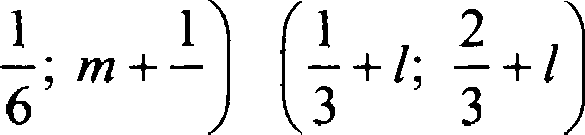 6решений.,  / е Z , т е Н.Данная система уравнений содержит два тригонометри- ческих уравнения. Она решается подстановкой первого урав- 56Henrik cuczeusi BO BTOpoe c nocnenyx›u1uu cnoweiiiieu ii BhIHH-Tannen nooyuHBiuuxcs ypaBHeiiuii.sin xsin y = 3	3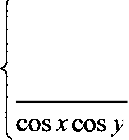 4sin xsin y = 3,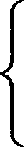 4	 	4	=3,t    gy = 3;	sin xsin y = 3;sin xsin y = —3 ,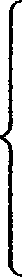 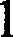 cosecosycos icos    =  ,4cos XcosJ =  ;sin xsin y + cos ecos y = 1,  cos(x — y) = 1,sin xsin y — cos x cos y = 2,	— cos(x + y) =2 ,cos(x + y) ——   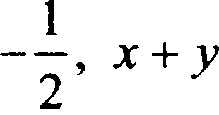 i-y=2 ,weE,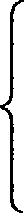 _+2z3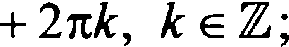 i+y=i 3 +2V,AcZ;2x = 1 2 + 2xn + 2xk, k e 4,  n e 4, 3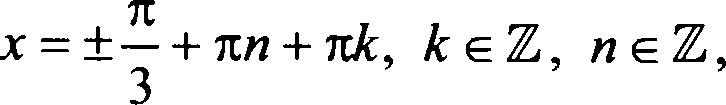 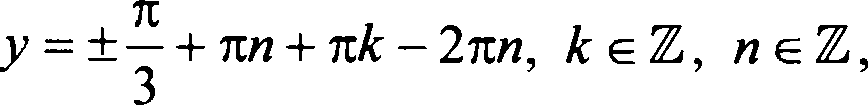 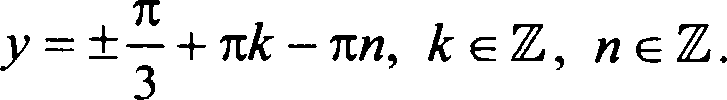 O  T B e T:    — + né +	— + rk — no3	3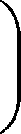 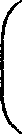 ,  keE, neE.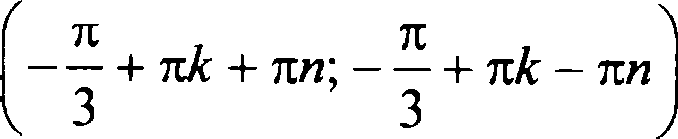 57Данная система также содержит два тригонометрических уравнения. Qля ее решения необходимо сложить оба ее уравнення и  воспользоваться  основные   тригонометрическим тождеством.siп2 х = cosтcos у,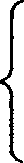 cos' т = sin xsin у;1 = cos хcos у + sin xsin у,   cos(x — у) ——1,х — у = 2пл, л е Z,	х = 2пп + у,  л е  Z; sin 2 (2пп + у) == cos(2nл + у) cos у, л е Z,   sin   у —_ cos  у,  sin’ у — cos  у -— 0,=1, cosy z 0, tgy = 11, у -—  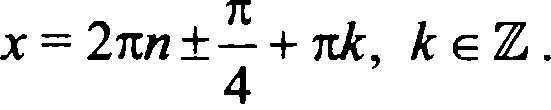 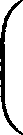 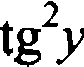 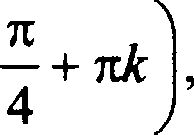 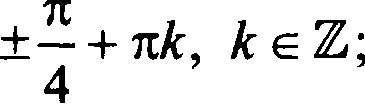 О т в е т:  — + nk + 2ип; 4—— + яk +2	;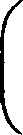 4—— + W4,keE,neE.Првмер 3. Решите системы уравнений: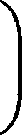 9”’  = 729,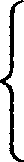 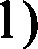 з-—-—' = i;2)  2" — 2’ = 16,х+ у -— 9;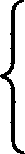 з	I“	'	25a	4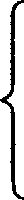 6"	' = 1;	'Решенне:3" + 3’ = 28,< — = 3.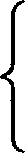 Данная система уравнений содержит два показательных уравнения, она сводится к системе двух рациональных урав- нений  первой степени.9“’   = 729,	9”’    = 9',	х +  у ——3,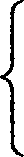 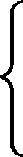 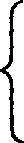 3"  "'   = 1;	3"    ' = 3';	<—    — 1 = 0;2x = 4, х = 2, у = 1.О т  в е  т: (2; l).Данная система уравнений содержит одно показатель- ное и одно линейное уравнение. Выразив из второго уравне- ния одну переменнут через вторую и подставив это выраже- ние в первое уравнение системы, мы получим квадратное уравнение  относительно  новой переменной.2" — 2’ = 16,	2"’ — 2’ = 16,  2’ — 2’ —16 = 0.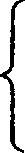 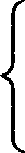 х + у = 9;	х = 9 — у;	2’2’ = g   512	— 16 = 0,  512 — z’ — 16a = 0,zz' + 163 — 512 = 0, z,=16, z —— —32;2" = 16, 2" = —32 — решений нет.у — 4, х = 5.О т в е т: (5; 4).,fЈанная система уравнений решается аналогично 1).)'	= 25,	5	= 5'	х — у = 2,	х — у = 4,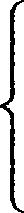 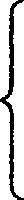 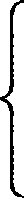 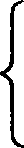 26"°°" = 1;	6"   " — 6’;	бу — х — i = 0;5y ——5, у -— 1, х ——5.О т в е т: (5; i).—х + бу = 1;,fЈанная система уравнений решается аналогично 2) с тем лишь отличием, uтo мы получим в итоге не квадратное уравне- ние относительно показательной переменной, а линейное.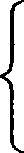 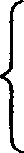 3" + 3’ = 28,	3"* + 3* = 28,  27  3’ + 3’ = 28,  2-8 3’ = 28; х — у ——3;	 х ——3 + у;у = 0, х = 3.О т в е т: (3;  0).Пример 4. Решите системы уравнений:lg х — lg у ——1,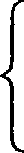 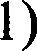 lg'  х + lg' у ——5;2)   log,(х' + у')  ——5,2log4 т + log, у = 4;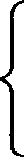 lgs — lgs	——7, lgs + lgs  ——5;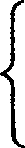 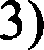 log,(x + 1) = log,  y4)14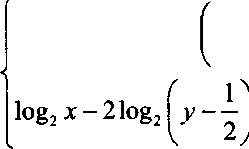 = 0.Pervenire:Qa ax cHczeua ypaa e  uii copepwm  .gBa norapuQMxue- cxiix ypaB e xx. Ora  peiuaezcx  MeTOQOM BBene  xs  HOBhix nepe-  Me  siX,  B  pesyusTaTe  vero  Mei  nouyuHM   xaappaTiiyio   cHczeMy ypaB   e  uii.lgs — lgs	——1,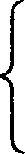 192 x + 192 y —— 5;p	II — v = 1,lgr = u, lgy =  ’	2+  p2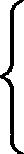 u = 1 + v,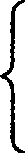 1 + 2v + v	= 5, 2v2 + 2v — 4 = 0,(1 + v)	= 5;v2 + v — 2 = 0, v, = —2, vi = 1; u, = —1, un = 2; lg x = —1,lg y ———2 ,  lg z = 2,   lg y —— 1;  x  = 0,1 , y, —— 0,01; z   =  100, y2 = 10.O  T B e T: (0,1; 0,01); (100; 10).Qa	ax  c  czeua  Taxwe  copepwHT pea norapxQMuuecx xypaB  e  rix. Ora   Taxwe cBopHTGII  x  xaappazuoii  CHcveue  ypaB  e-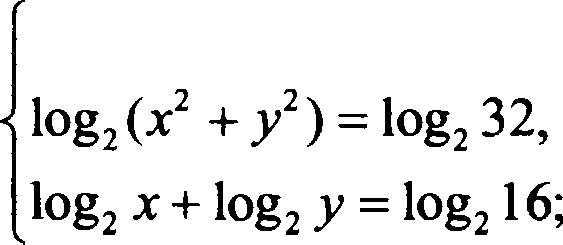 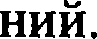 logo (x'  + y 2 ) ——5,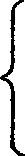 2 log4 x + loroy  -— 4;x > 0, y > 0,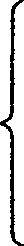 x'  + y2  = 32,= 16;x > 0, y > 0,16	256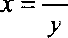 y    2  +y’ = 32,  y’ — 32 y’ + 256 = 0,   y’ —16)2  = 0,y   ——4, y2 = —4 , y    0; z   = 4.O  T B e  T: (4; 4).Qанная система двух логарифмическнх уравнений при помощи сложения обоих уравнений системы приводится к логарифмическому  уравнению  с  одной переменной.lgx — lgy ——7,	х > 0, lgx + lgy ——5;	 у > 0;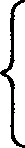 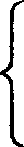 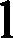 219 х ——12,  lg х ——6,  х -— 10 ,6 + lg у ——5,   lg у —— —1О т  в е т: (106; 0,1).y——ёQанная система двух логарифмических уравнений сво- дится к квадратной системе, но нельзя также забывать при переходе от системы логарифмических уравнений к квадрат- ной системе  об  области  определения логарифмов.х > 0,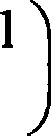 log,(х + 1) = log,  у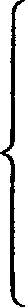 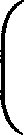 +  4+ 1 > 0,log, х — 2log, 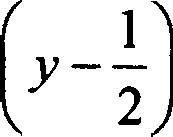 х > 0,х >		х > 0, 4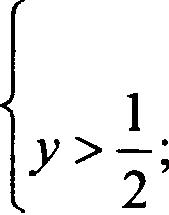 = 0;0;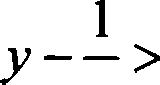 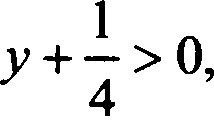 2i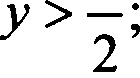 х + I = у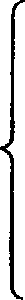 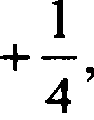 х	34	1  '	з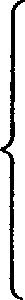 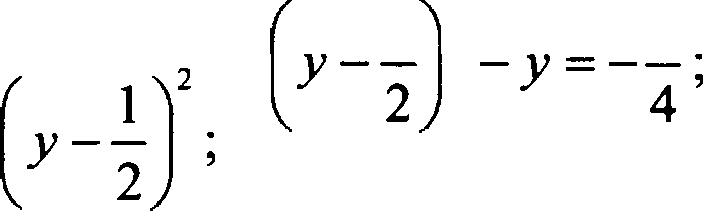 х ——        2	'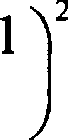 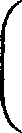 х -—+ -i	з = 0,	'  — 2   + 1 = 0,  (   —1)' = 0,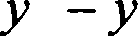 4 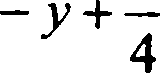 у = I,  х ——0, 25.	О т в е т: (0,25; 1).Нример 5. Решите графически систему уравнений:-у   2‘	= 1,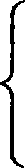 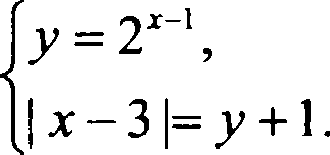 1)	2)'  х + 2 = у;Решение: Qанные системы решаются  графическим меіу-   2"'   = 1,	у -— 2	1 ,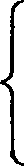 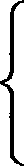 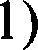 х+ 2 = у;	у = '  х + 2.О т в е т: (—1; 1) (см. рис. а)).01 ј ј 4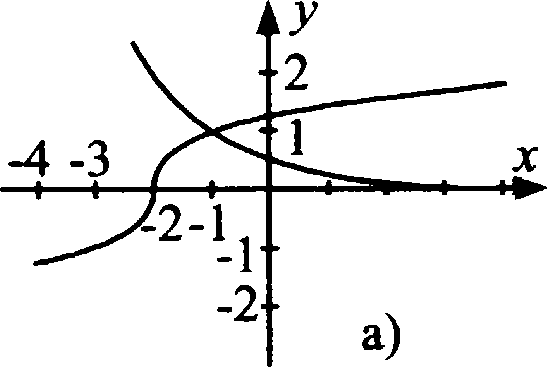 2)    у = 2" ' ;	у = 2"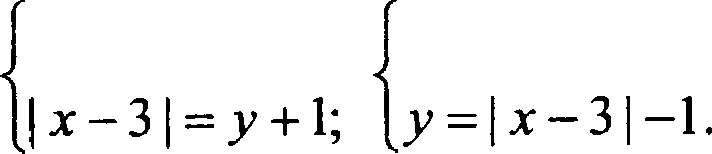 О т  в е т: (i;  l)  (см. рис. 6)).2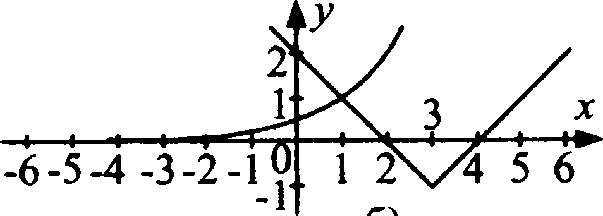 -6 -5 -4 -3-2 - IЈ  1  2	4  5  66)Нример 6. Решите системы уравнений:log, у + log, х log, у — 2log, х = 0,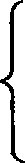 l)9т'   —	' —— 1;2log) z  + log, х log,  у -   log) х = 0,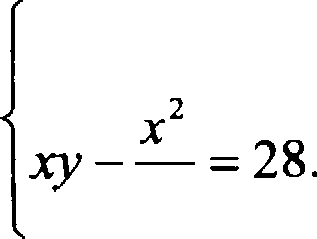 2)i2Pemeaue:B  sauron  cxcTeue ypaa  e	ii zpe6yezcs nonenxTs nepBoe Tax	asniBaeMoe  on  opon  oe  ypaB  e  xe  cxczeMsi  va  log) z peuixTs nony•ixBiueecs xaappavuoe oT oc Tens o HOBOii nepe- Memnon  ypaBiieiixe.log) y + logo x logo y — 2log) x = 0,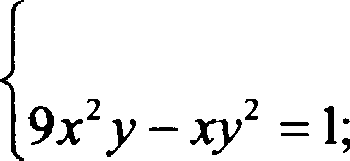 O,Q3: x,  y > 0 ;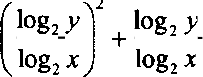 -2=0;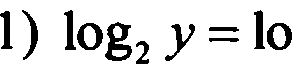 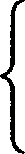 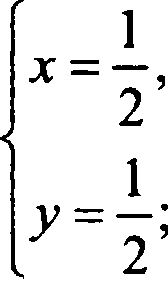 lordy	———2 log  • i9 —   = l;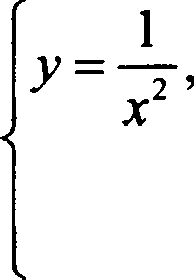 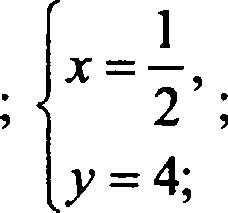 O  T  B  e T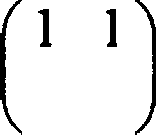 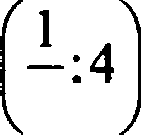 ' 2'2	2'2) Для решенхя данной системы уравнеНий НеобХодимо разложхть перВое ураВііенне систеМы На МНожители, а заТеМ решить получиВшиеся  сОВОхупностх ураВнеііий.2log) z + logo z logo y — logo x = 0,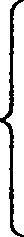 X2—— = 28;lord =(log, x + log, y j -- 0,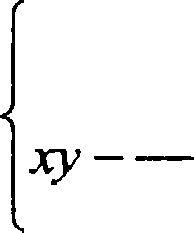 x 2= 28;ylogo = 0, logo=0;	OQ3: <, > 0 ;= 28;	— 283 — 1 = 0;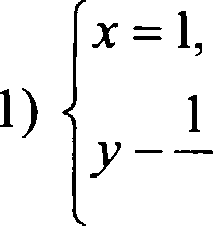 у = 14 +   1   , т.к. у > 0, то	-  14 + 1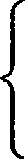 < = 1.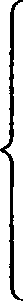 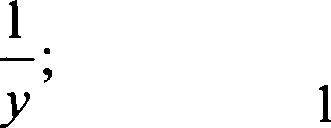 2)	г = —— — не подходит;1 —  = 28;	3О  т в е т: (1; 14 +    1  ).Прнмер 7. При каком значении п система уравнений: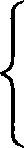 — 5  = 7,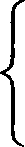 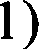 их — у = —3;2)    х + 2y = а, 2   + 4   = 5;имеет единственное решение; не имеет решений; имеет беско- нечное  множество решений?Решение:— 5  = 7,	— 5  = 7,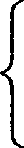 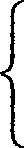 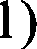 их — у = —3;	—5ох + 5y = 15; х — 5пг = 22, x(1 — 5a) = 22;и а г — — 1 решение; при а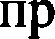 5 решений.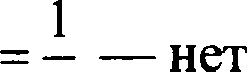 5О т в е т: а 45 — 1 решение; при а ——  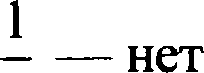 5решений.2)	х + 2y = а,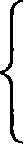 2z + 4   ——5;если  а  =  2,5  —  бесконечное множестворешений; если а а 2,5	нет решений.О т в е т: а = 2,5 — бесконечное множество решений; а z 2,5 — нет решений.Пример 8. Решите системы уравнений:х	13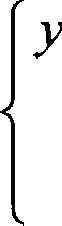 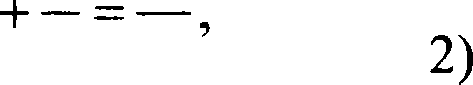 х	у	6х + у = 5;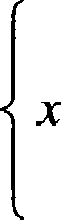 y— ——    ,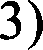 х — 1)' + у'  = 1;Решеине:х — у = l,х’ — у’ = 7;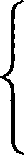 4)    х’ + у’ = 35,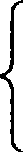 х + у = 5.I)  Это система  двух  рациональных  уравнений. Решается:ведением  к квадратному уравнению.у+   ух	у  +  5 — у р_ 13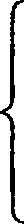 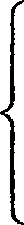 х	у	6	5 - у	у	6	х z 0,  у4  0,х + у = 5;	х = 5 — у,63 2  + (5 — у)’   6 —13a(5 —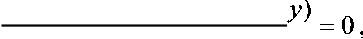 y(5 — у) 6253 2  —1253 + 150 = 0,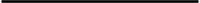 (5 — )y 2  — 5y + 6 = 0,	у w 0, у z 5;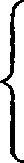 y(5 — у) z 0;	= 2; ru = 3; х,  ——3; xz  —— 2.О т в е т: (3; 2); (2; 3).Данная система решается аналогично 1).х — у ——1,	х — у ——1,	z  — у ——1,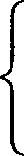 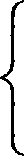 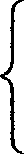 х’ — у’ —— 7;	х — у)  x 2 + ху + y 2 ) —— 7;	х’ + ху + y 2 —— 7;х = 1 + у,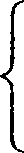 (1 + у)' + (1 + у)у + y 2 —— 7;l + 2 у + y 2+ y + y   2+     2  — 7 = 0; у + у — 2 = 0, (у — 1)(y + 2) = 0; Yi     !›  Yz  — 2;х —— 2, х —— —1.О т в е т: (2; 1); (—1; —2).65Система решается аналогично 1).›	= 2,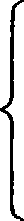 ‹	з о,= 2т,(*— h' +*' = i;(х —1)' + 4s'   = l;x2  — 2x + l + 4х2	1 = 0, 5х2 — 2x = 0, x(5z — 2) = 0;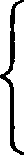 xi = 0 — не удовлетворяет условию; х, = 0,4, у = 0,8.О  т в е т: (0,4; 0,8).Система решается аналогично 1).т'  +   ' = 35,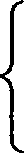 х + у = 5;5(z 2  —	+	' ) ——35,' —   + у' = 7,т = 5 — у;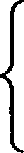 (5 — 3) 2  — (5 —  )  +   ' = 7,  25 — 103  +   ' — 5  +   ' +   2  = 7 ,3  '  —153 + 18 = 0,	'  — 5   + 6 = 0,	, = 2,	,  = 3 ;х   = 3, <2 - 2.О т в е  т: (3; 2); (2; 3).Нерявенствя с одной перемеяноііПример 1. Решите неравенства:l) (т —1)(т — 2)> 0;(* — 3) 	т — 2	  (т — 3)(т — 5)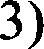 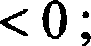 2) т  + 2z — 3т' — 2т + 8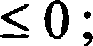 4)  т  + 5т + 4	0 .т' — 5т — 6Решение: Все вышеприведенные неравенства решаются методом разложения числителя и знаменателя на множнтели с последующим применением метода интервалов.2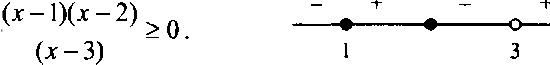 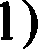 О т в е т: х е [i;  2] О (3; +m).2)	т + 2т — 3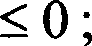 х' — 2x + 8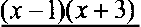 (т' — 2т + 8)0,    т 2  — 2x + 8 > 0 прилюбом х, (х —1)(x + 3) й 0,  — 3 й х й 1О т в е т: х в [—3; 1]. 	— 2	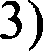 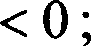 (х — 3)(х — 5)(х — 2)(x — 3)(х — 5) < 0.О т  в е т: х е (	; 2) U(3; 5).4)        + 5  + 4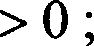 —3	1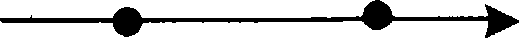 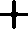 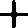 2	3	5х' — 5x — 6	—4	—1	6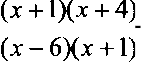 > 0,   (  + 1)'(  + 4)(т — 6) > 0 .О т в е т: х в	, --4)   (6;  ).Пример 2. Решите неравенства:1) 0, 04° — 26 0, 2" + 25   0;	2) 9" — 8-43 2   +	0;3) 4' —1-0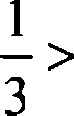 2' + 16 < 0 ;4) 2'"' +2	2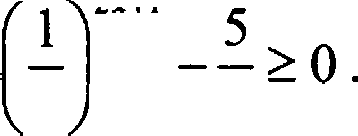 Решенне: Все нижеприведенные неравенства решаются методом  введения  новой переменной.1) 0, 04" — 26 - 0, 2" + 25   0,   (0, 2)'" — 26 0, 2' + 25   0 ;0, 2" = у, то y2 — 26a + 25 й 0,  (у — 25)(y — 1) й 0, 1 й у < 25 ;1 й 0, 2' й 25,   5° й 5 ' й 52 ;   у = 5 ' — возрастает, 0   —х  2. О т в е т: х в [—2; 0].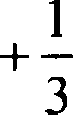 2)  9" — 84  3 '" +	> 0,   32     — 8-43"°> 0, 32" — у,84	l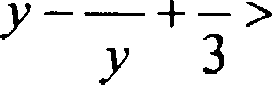 0,	> 0,    3 ' +	— 252 > 0,28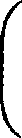 y  +  3(  —9) > 028y  <—  3<	28 — se3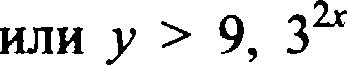 Meez  peiueH  ii;   JIH  3“  >  9,  3“  >  32; y —— 3’ — Bospaczaez,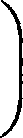 2x > 2, x > 1.O z  B e z: x e  (1; +‹=).3) 4º —10 2‘ + 16 < 0. 2" = y, y > 0, y2 — 10a + 16 < 0,(r — 2)(y — 8) < 0, 2 < y < 8; 2 < 2‘ < 8, 2' < 2‘ < 2'; y —— 2’ —BospacTaez, 1 < X < 3.O T B e T: x e  (1; 3).4) 2'“' + 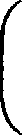 + —1 ——5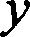 y   21  '"'	5 ü 0 ; 2'“'  = y, y	0,2	2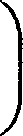 0,   2y 2  — 5y + 2   0,   (y — 2)  y —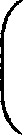 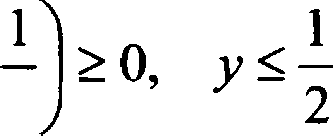 22'“'	2,    2'°" l  < 2  l ;   y -- 2'  — con-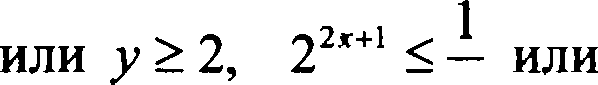 2paczaez,  2s + l	—1, 2s ü —2, x	—1;  2s + 1 ü 1, 2s ü 0, x 0.O z B e T: x c (--m; — 1] lJ [0; + ‹x›) .Hpuriep 3. Peiuuze epaae czBa: 1) 1g(x2 + x — 6) — Ig(z + 3) 1g3;3z —1 < i :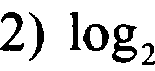 2 - x3) V x + 3s — 10) — A(x — 2) ü ln4;4) 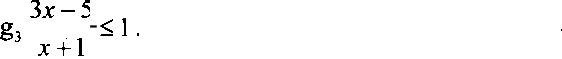 Peiueuue:1) lg(x' + x — 6) — lg(x + 3)  193;x < —3,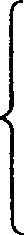 °°': x+3x - 6 >	x > 2,    x	2;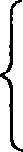 2 -г х — 6lg	'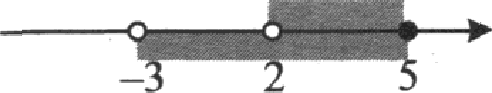 й lg 3 ;< + 3х' + х — 6 <		т2 + т — 6 — 3z  т + 3	’		т + 3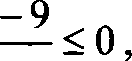 х' — 2т —15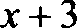 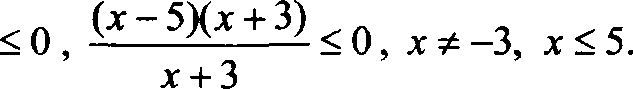 О т  в е т: (2; 5].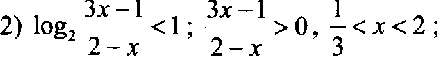 log	< log 2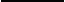 '    2 — х	2 	- 1 — 4	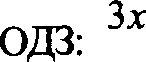 2 — <Зт — 12-х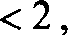 5т — 5 < 0, 5(z — l)(2 — z) < 0, т < l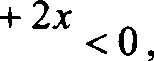 2-хілнх» 2.	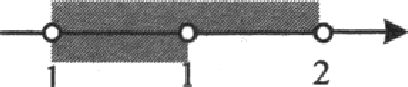 О т в е т:  т о	; 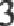 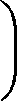 3) Іп(т2 + Зт — 10) — In(x — 2) z ln4;ОДЗ:	10 > 0,	(т -  2N• + 5) > 0,  > 2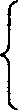 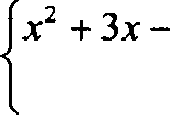 х —2 > 0;у —— lnf — возрастает,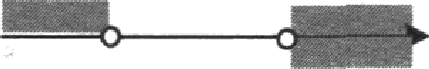 z 2 + Зх — 10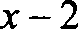 Зх —10 — 4т + 8	5	2(  — 2)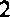 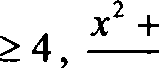 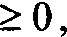 (z  — 2)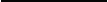 (z + l)(x — 2) (z — 2)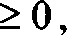 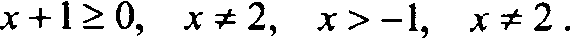 -1	2О т в е т: z  е  (2; m).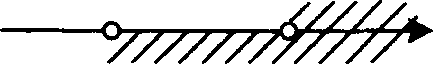 4) log,	> 0,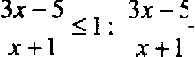 (Зх — 5)(x + l) > 0,5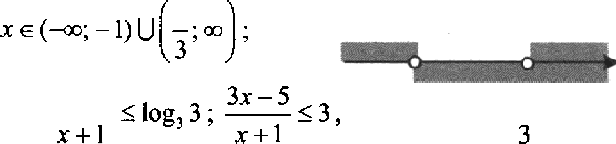 Зх — 5IO@уЗт — 5 — 3z — 3z + l	0,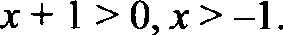 О т в  е т:  z е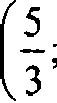 —1	5Прнмер 4. Решите неравенства, используя графика: l) 3‘ > 12 — l,5т;2) 2‘	;3) 3" й 12 — l,5x;4) 2‘	.Решение: Данные неравенства решаются графическим ме- l) 3‘ > 12 — l,5x; х > 2 (см. рис. а));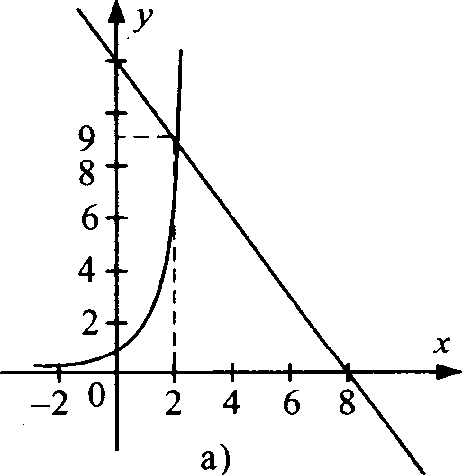 1210О т в е т:  (2; + m) .2) 2" й ix;   x й 0 (GM.  HG. 6));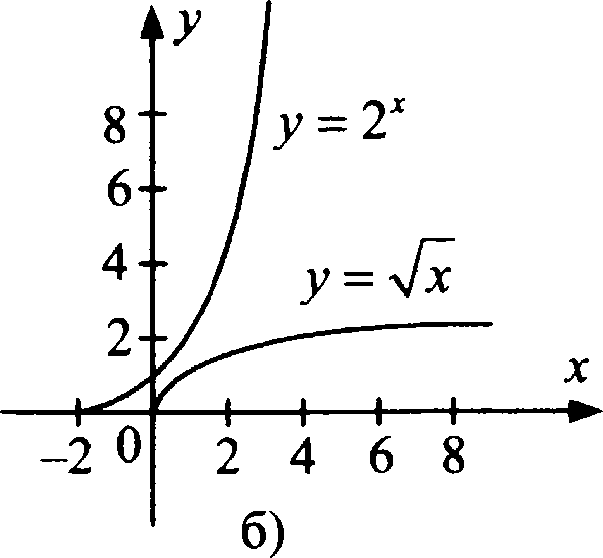 O  T B e T: [0; + in) .3) 3º й 12 — 1,5x; x < 2 (GM. j3HG. B));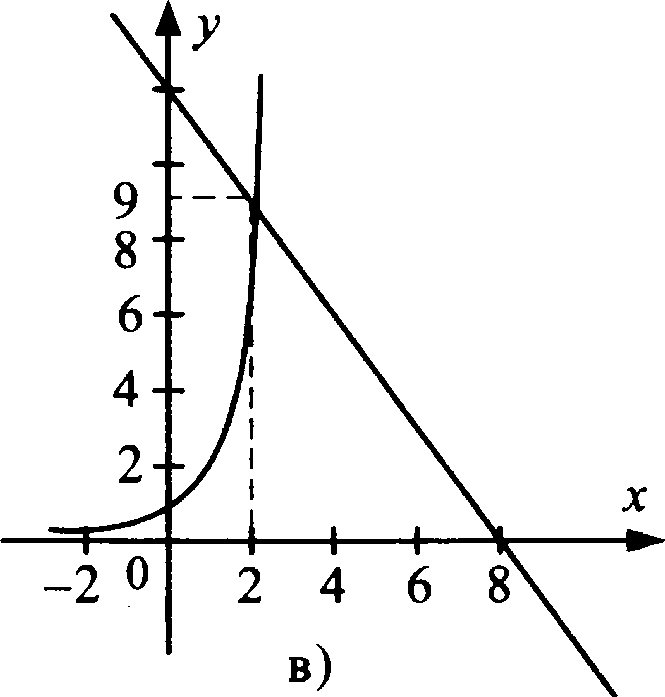 1210O T в e T: (	; 2] .4)  2º й ix,	eт peшe Hй (GM. pHc. r)).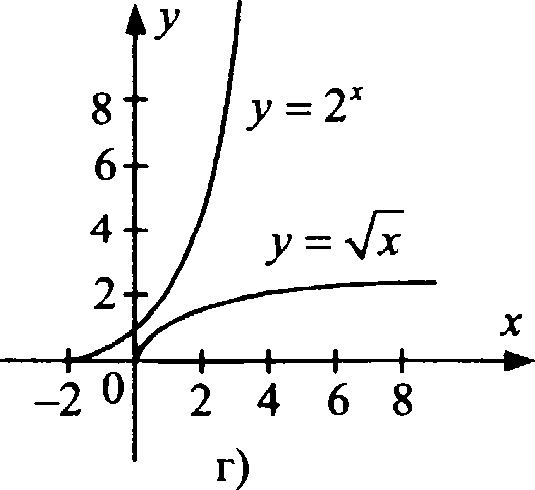 O T в e т:  Ø .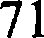 Пример  5. Решите неравенство:16 — 8x < 4s + 2.Решение: Данное неравенство решается  раскрытием модуля.16 — 8x  < 4s + 2;7   9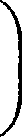 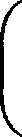 х е  —; 6 216—8  <4x+2,	6 ’1б—8т > ——4s—2;	9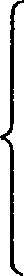 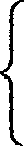 <  2'О т в е т:  7 9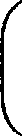 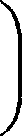 6 2Пример 6. Решите систему неравенств:2x > 3 — 133 — 2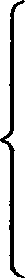 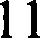 ''   т	2 (х — Ј) < Зх — 20   + 1   х+ 4< х — 1  2,2)	2	3	4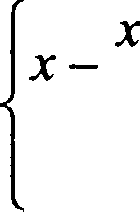 1,53 — 2,5 < т;6 + 3	9	'х+ I	ух>  т —1 — — 2, 3)	2	3	4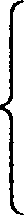 0,5a < 2 — х;4)  2(3s — 1) < 3(4s + I) + 16,4(2 +  ) < Зт + 8.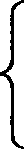 Решение: Во всех вышеприведенных системах неравенств первое и второе неравенства не связаны друг с другом, поэто— му требуется решить каждое из этих неравенств по отдельно- сти, а затем выделить общие решения.2т > 3 — 13a — 2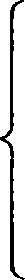 1)	22a > 33 — 13x + 2,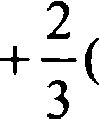 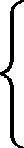 х	т — 7) < Зх — 20	3  + 12(  — 7) < 2(3  — 20);6	935a > з5,	х > 1,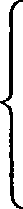 9s < 44;	х < 44	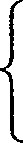 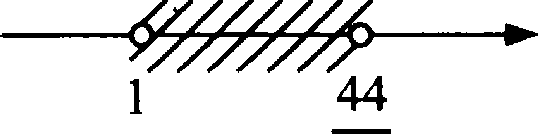 9	9О т в е т: х	l; 4 89т + l   т + 4<  х —1 — 2, 2	3	4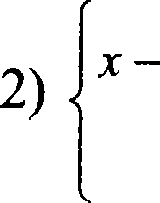 1,5a — 2,5 < х;12a — б(т + 1) — 4(x + 4) й 3(х — I) — 24,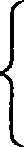 1,53 — < 2,5;123 — бт — 6 — 4 —16  Зт — 3 — 24,	—	—5,  х > 5,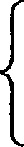 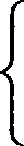 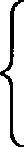 0,5a < 2,5;	х < 5;	х < 5.0 Т В е  Т: Нет решеННй.х + l	х  pp х —   — х — 2,   б(т + 1) — 4	3(т — 1) —123 — 24,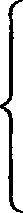 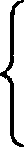 3)	2	30,53 < 2 — ;4	0,53 +    < 2;бт + 6 — 4	Зт — 3 —123 — 24,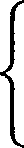 1,53 < 2;11a й —33,	х й —3,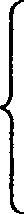 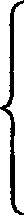 20	4х <	Х<—15	3—3	113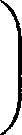 О Т В е  Т:    —3; 1-34) 2(3 — 1) < 3(4 + 1) + 16,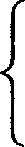 4(2 +  )< Зт + 8;6s — 2 < 12a + 3 + 16,	--bx < 21,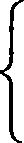 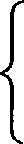 8 + 4   < 3 + 8;	< 0;> —3,5,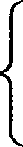 х < 0.О Т В е Т: (—3,5; 0).733.ФУНКЦИИЧисловые  фуRКЦин и их свойстваТрхгоноw‹юqрическиефунхцииРассмотрим фуніщию у —- sш х . Область определения:  D(sin х) —-	. Область значений: E(sinx) —— [—1; 1].Наименьший положительный  период: Т ——2s.Так как центральный угол, соответствующий полной окружности, равен 2s, то точки, соответствующие углам ‹х, (ct + 2s), (ct + 4s) и т.д., совпадают.Так как круг симметричен относительно любого своего диаметра, в частности относительно диаметра, лежащего на оси абсцисс, и равные по абсолютной величине углы при сим- метрии переходит в равные, то ординаты углов ct и (--о) проти- воположны, т.е. sin(—х) ———sin х , т.е. функции  sin х  нечетная.Точки пересечения с осямн. Из sin х ——0  получаем  х ——пи точки пересечения с осью Ох; из sin 0 = у получаем у —— 0 — точка пересечения с осью 0y.sin х > 0 при х е (2nL, п + 2M), k е Z ;sin х < 0  при х в п + 2M, 2s + 2M), k е Z .Наибольшее значение:  sin х ——1 при  х= — + 2i:,keE.2Наименьшее значение:  sin х —— —1 при  х ——-—+22пл , л е Е .Функция возрастает на промежутках——+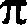 2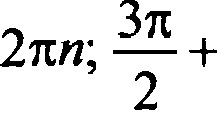 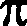 —+ 22пл;		+ 2пп  ,  п е Н ,	убывает	на	промежутках 22пп , п е Z , график функціві асимптот не имеет.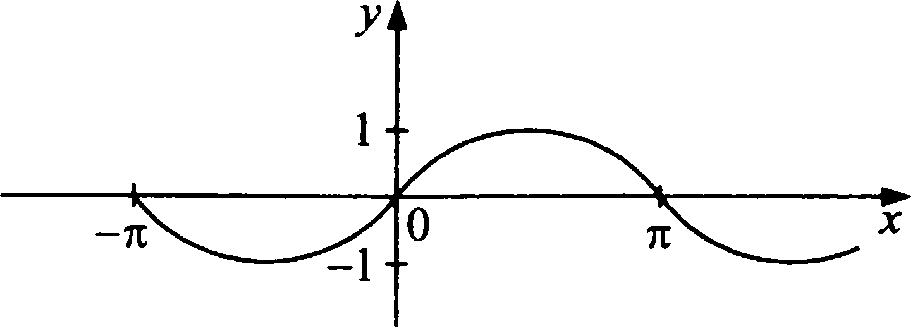 Рассмотрим  функцию  у = cosx .D(cos х) =	, 6(cos т)= (—1; 1 .Наименьший  положительный  период: Т —— 2r.Построим на единичной окружности точки А и А', соот- ветствующие углам п и (—-‹т). Так как круг симметричен отно- сительно Ох, а равные по абсолютной величине углы при симметрии переходят в равные углы, то точки А и А' симмет- ричны относительно 0s, следовательно, их абсциссы равны, т.е.  cos(—т) = cosт , т.е. cosт       четная  функция.Пересечение   с   Ох:    найдем   из   уравнения   cosx = 0, т.е.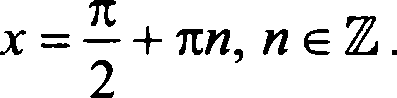 Пересечение с	: cos 0 = у	у = 1. Промежуткн   знакопостоянства:cosт > 0 при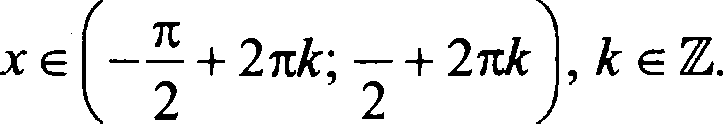 cosт < 0 пр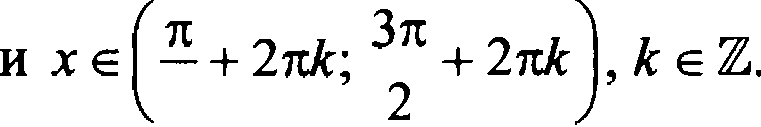 2Наибольшее значение: cos х = 1 при х = 2пв, в е Н . Наименьшее значение: cos т = —I при х = п + 2пп, п о Z .Функция  возрастает  на промежугках[п + 2пв; 2s +  2пв],  в е Z  ,  убывает  на промежугках  (2пв; п + 2пп],  п о Z , график функции асимптот не имеет.10	х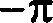 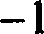 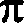 Рассмотрим функцию у —— tgm .Область определения — все действительные числа кроме точек т = — + m, п е Z .2Область значений Е(tgx) ——   ; + ).Наименьший положительньтй период Т —— к:для любого х е D(tg х) справедливоtg(т + п) = —sinx = tg х ,   следовательно,   п   — период—cosxфункции.Пусть  tg х ——0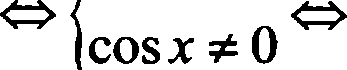 sin х ——0х —- пи,  п е d , т.е. п — наи-меньший положнтельный период.tg(-x) —- sin(—x) qq —sin х _ — tg х , функіщя непетная.cos(—x)	cosxПересепение с осью абсцисс найдем из уравнения tg х -— 0 , х —— пи, п е d ; с осъю ординат из  tg 0 = у m у ——0.tg х > 0 при  х е   nk, —+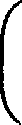 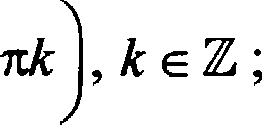 2tg х < 0 при   х е--+ 2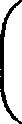 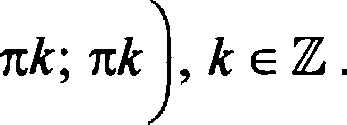 Функция не имеет наибольшего и наименьшего знапений. Свойство. Функция возрастает на каждом из интервалов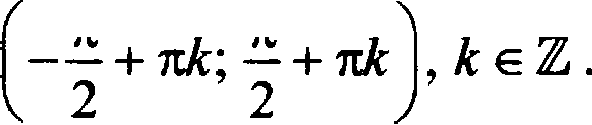 JJ о к а з а т е л ь с т в о . Рассмотрим промежуток   0’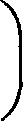 2есь sin х возрастает, а cos х убыва- ет, поэтому 0 й sin х < sin х, < 1; I й cosx > cosx, > 0.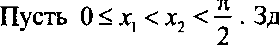 Поделив поиленно неравенства разньlх знаков, содержа-іщіе только положительные числа, получим     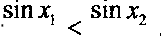 cosт,	cos xzАналогично доказывается возрастание на  —2; 0 .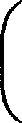 График имеет вертикальные асимптоты х = — +  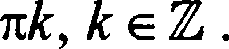 2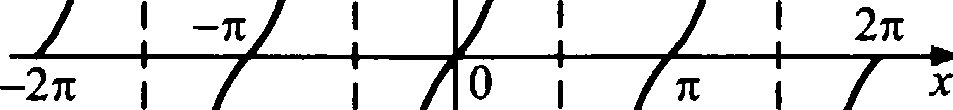 Рассмотрим функцию  у ——ctgx .Область определения — все действительные числа кроме точек х —— uk, k е d, й(ctg т) —— IN .Наименьший положительный период Т —— и. Функция не- четна, аналогично tg х .Пересечение с осью абсцисс найдем изctg х = 0	х = —+ 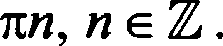 2Точек пересечения с	нет, т.к. при х = 0 функция  не оп-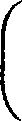 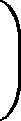 ределена;  ctg х > 0 при  х в   nk; —+х£2k в Z; ctg х < 0  при  х е ——+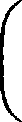 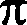 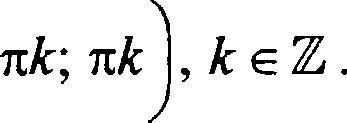 2Функция не имеет наибольшего и наименьшего значений.Функция убывает на каждом из интервалов (пл; п + nn), в е Z , доказательство аналогично доказательству для функ-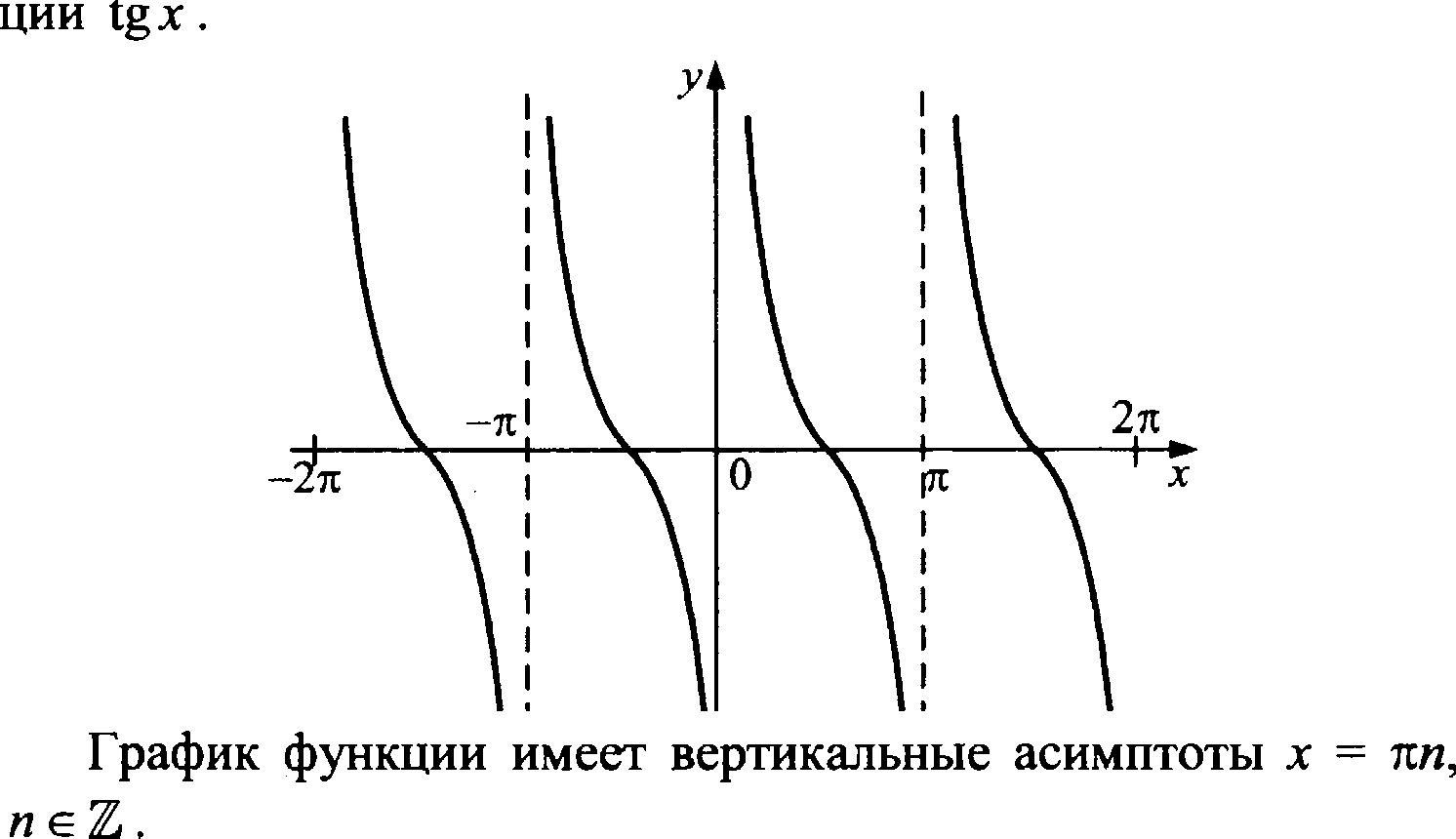 Прнмер 1. Найти область определения функции   i 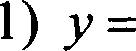 сон х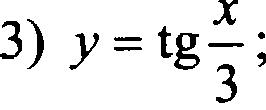 2)	=    2 sin х4) у = tg5x.Решенне: Пользуется нашим знанием областей определе- ния  тригонометрических  функуий.COSЈ2)	2 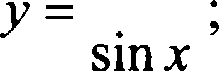 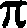 и—+   2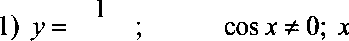 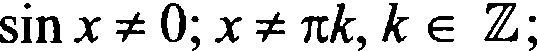 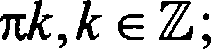 у = tg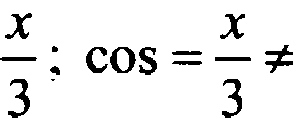 0; — и —+3	2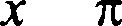 nk;   х z Зг2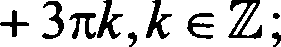 у = tg5x;  cos5x z 0;  5s р —+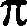 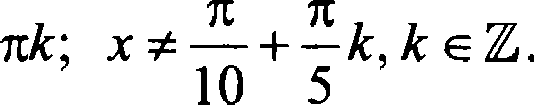 2О т в е  т: 1) х	—+2Зх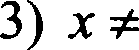 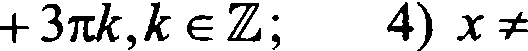 2M,k е Е;	2) х х М, k  е Е;— + —k,k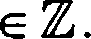 10	5Прнмер 2. Найти область определения функции:1) у =   insz + 1 ;	2) у = cosx —1 ;3) у = lg sin х;	4) у =  2 cosx —1 ;5) у =   l — 2sin х ,	6) у —— ln cos х.Решенне: В данном примере рассматриваются области определения сложнмх функиий.у =  sin z + 1 ; sin х + 1 й 0;	sin х й —I, х в R;у =   cosz —1 ;   шз х — 1 й 0;	і:: s х й I; х ——2M, k в  Z;у = lg sin х;	sin х > 0;	2H < х < к + 2H, k в 4;у =  2 cosx —1 ;	2cos х — I й 0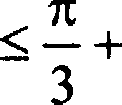 сон х й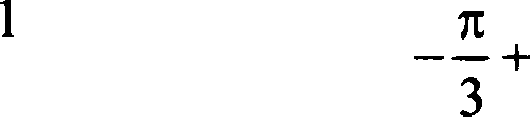 2 '2M й х2M,keE;у =  1 — 2 sin х ,	1 — 2sin х й 0;sin х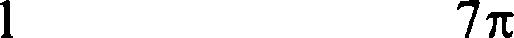 2'—	+ 2H й х6 2M,keE;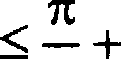 6у —- А сон х, сон х > 0; -—+22Л  < х < —+ 2V,kвE.2О т в е т: 1) х е  Ф,	2) х ——2M, k е  Н;2zk < х < z + 2кk, k е d,4)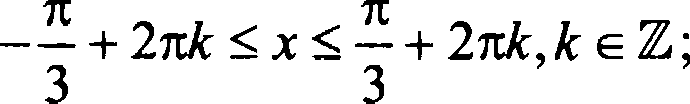 5) —	+ 2nk й  х <—+ 2W,keE;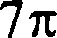 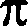 6	66)   2M < х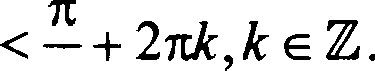 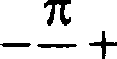 2	2Прнмер 3. Найгіі множество зна•іений функцни:у ——2sin2z — cos2x;	2) у —— 1 — 8 cos2x sin2x;1 + 8cos2 х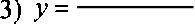 45) у —— 1 — 2Jcos тЈ;4) у —— 10 — 9sin23x;бу г = sin х + sin х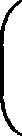 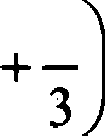 Решение: В данном примере пользуемся уже известными нам  областями  значений  тригонометрических функций.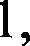 1)a =  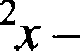 т.е. —1	3;cos2x; у = 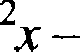 (1 — 2sin2т) — 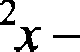 2) у = 1 — 8cos2т sin2т; у = I — 2sin22z, т.е. —1 у	1;= — + 2 cos 2 т , т.е.	9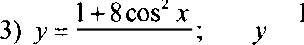 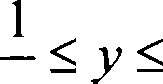 4	4	4	44) у = 10 — 9sіп'Зт;	1 :f у	10;у = I — 2Jcos тЈ;	—1	1;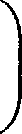 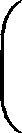 у = sin z + sin т +	,у — 2sin z +—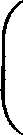 6cos  —  ;	=	sin   z +—6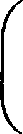 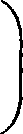 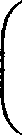 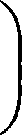 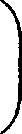 , т.е.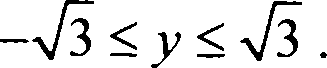 О т  в е т:	I) —1 й  33;	2) —l й у й I ;9	4) l   у	10;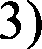 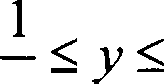 4	4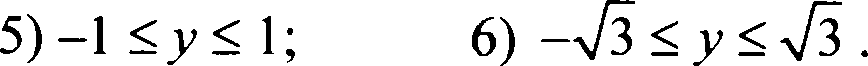 Пример 4. Найти наибольшее и наименьшее значения функции у = 3cos 2s — 4sin 2s .Решение: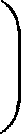 у = 3cos 2s — 4sin 2т = 5 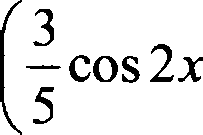 где ‹р — arcsin з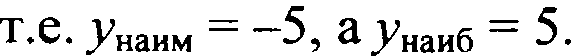 5О т в е т: Јнаим'	—5, ау ...б = 5.4—sin 2s 5= 5sin(ip — 2s),Пример 5. Доказать, что данная функция является перио- дической с периодом Т, если:у = sin2x, Т —— и,   2) у = cos2 , Т —— 4я;3)   = tg2x, Т ——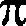 24)  у = sin 4	55	2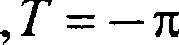 Решение:1) у —— sin2x, Т —— п; у х + Т) —— sin(2(x+n)) = siп(2s + 2s) —= sin2т = у х);у —- COS	,  Т= 4r;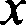 у(х  + Т) — cos х + 4п = cos х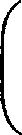 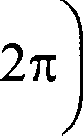 2	2у —— tg2x,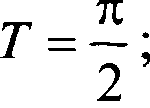 = cos—  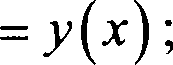 2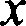 у(х  + Т)  = tg  2 z +2	= tg(2x+ п) = tg2x =  у(х) ;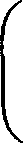 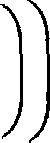 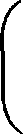 у -- SIП 4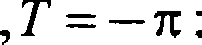 5у(х + Т) — sin524   х + 5 п	= sin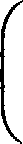 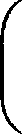 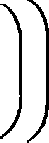 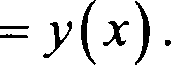 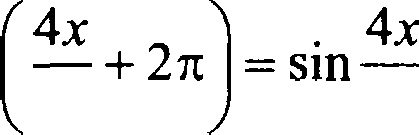 5	2	5	5Пример 6. Определить, является ли данная функция чет- ной  или нечетной:1) у =	2)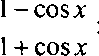 sin 2 х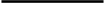 1 + cos 2т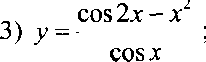 4)  у -—      + sin 2.Y     5) у ——3““;COSXРешение: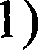 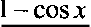 6) у —— zJsin тJsin'x.у(х)  — чет-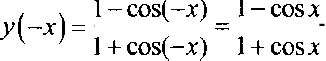 cos т‘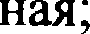 2)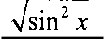 1 + cos 2s1 + cos(—2s)	1 + cos 2x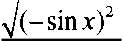 = у(х) — четная;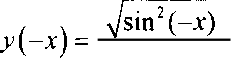 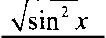 1 + cos 2т3 y	cos 2x -  х’	(	*)  '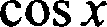 cos 2т — х' сон х	—(т) — четная;4)   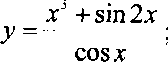 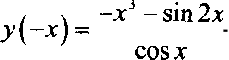 5)	— з““„;—*)  з""'Л•) —* °'нв  ;———у(х) — нечетная;6) у ——xJsin хЈsіпЗт,	—т) = —xJsin т-)(—sin'z) ——Цх) — четная.О т в е т:  1)  четная;   2)  четная;  3)  четная;   4)  нечетная;четная; 6) четная.Пример 7. Используя свойство возрастания или убывания функции у = cos х, сравнить числа:l)  cOS  z И  cOS  8* ,2) cos 8я  И  cOS 103 ,7	9	7	76к	к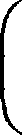 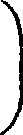 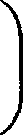 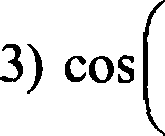 —	И  GOS   — —GOS     — 8я9*И  GOS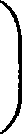 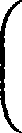 7	8	7	7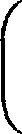 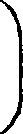 cos 1 и cos3;	6) cos4 и cos5.Решение: Используем свойства возрастания и убывания тригонометрическнх функцнй.cos—  и cos 8  . Так как функция cosx убывает на [0; к]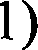 7	9,то GOS — >  GOS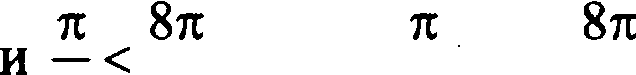 7	9	7	92)  cos 8я103и   cOS	. Так как cosx возрастает на (к; 2к] и8я	103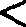 7	77	7, ТО GOS 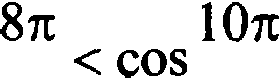 7	76<	<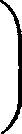 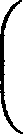 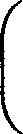 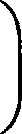   GOS   —	Н  t3OS	.Тахкаксоивоуастстна[-х:0]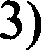 7	8и — бк <    к , то cos	бх <cOs	х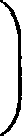 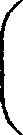 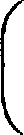 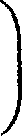 7	8	7	8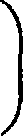 cos  — 8я   и  cOS   — 9<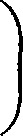 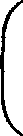 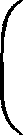 . Так как cosx убьюает на [—2к; —к]7	77	7 ,7D OOS - 7 <COS - 7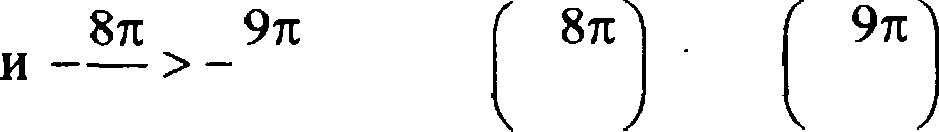 cosl  и cos3. Так как cos х убъ	на (0; к], а 1 < 3, то cosl » cos 3.cos4 и cos5. Так как cos х возрастает на [п; 2п] и 4 < 5, то cos4 < cos5.8<	103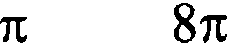 О т в е т: 1)  GOS —  N COS7	92)  cos 7<  cOS78<	9п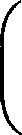 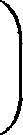 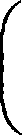 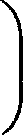 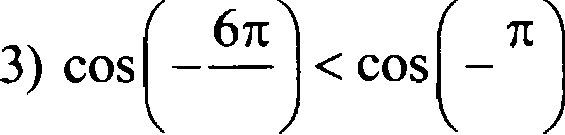 ,	4) cos —7	8	7< cOS   —	,75) cos 1 > cos 3;	6) cos4 < cos5.Покязятельная  функцияПусть  а е IR, а > 0; х в	, mc   а ——1, то а'  = 1 для любого х. Пусть а z 1. Для любого т е R можно найти рациональ- ные р н q такие, что q й х < р. Тогда числом  а'   будем считатьтакое число, чтоа’ й у = а'  й а*, где а > 1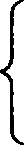 а й у -— а" й а’, где 0 < а < 1 для всех р и q таких, что q й х й р.Теорема 1. Если а > 0, а z 1, то  а" > 0  для любого х.С л е д с т в и е : если у	0, то уравнение  а'  = у  не имееткорней.Функция у = Н (при а > 0, а z 1) называется показатель- мой, а — основание.D(a‘) —— , Е(а‘) —— (0; +m).Функция непериодическая, любое из своих значений она принимает ровно в одной точке. Функция не является ни четной, ни нечетной.Пересечений с осью От нет; при т — 0, у = а' = 1, пepece- чение с осью	в точке (0; 1).Функция положительна  при всех х, не имеет наибольшегои наименьшего значений.Функция монотонна; при а > 1 возрастает, при 0 < а < 1 убывает.Пусть а > 1, р и q — рациональные; q < р.Тогда   а* — а’  ——а’ $а*	— i);   а’  > 0;  следовательно,  знак разности  а* — а’  определяется знаком а*"  - 1.Пусть р — q —— > 0, тогда а > 1 m  а‘ > 1	а     > 1 m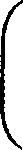 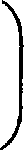 а"  > 1, т.е. а*	> 1	а* > а’.Из определения степени числа с действительным показа- телем следует, что а* й а’ жя р > q; р, q е IX.Равенства быть не может, т.к. уравнение а" -— у всегяи име- ет единственный корень. Асимптота графика у = а" — ось бах.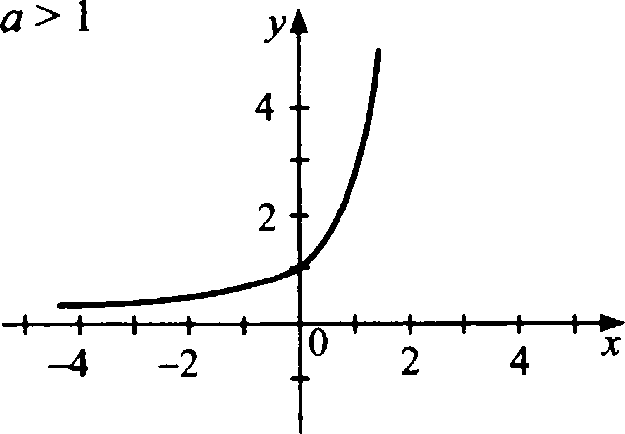 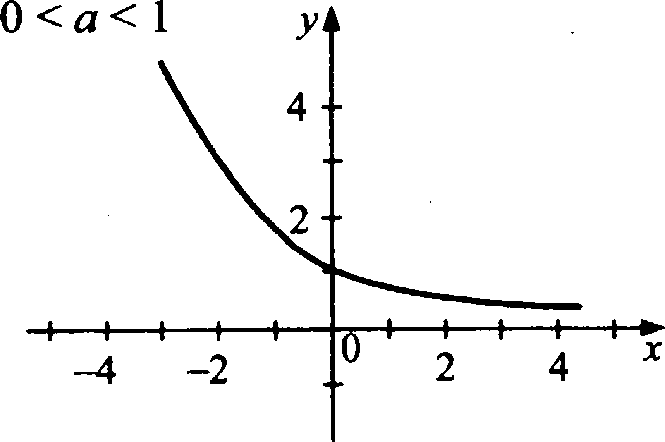 Првмер 1. Построить график функции: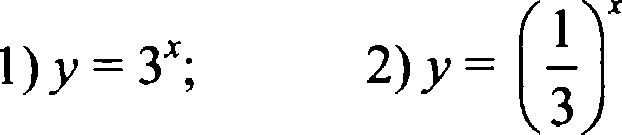 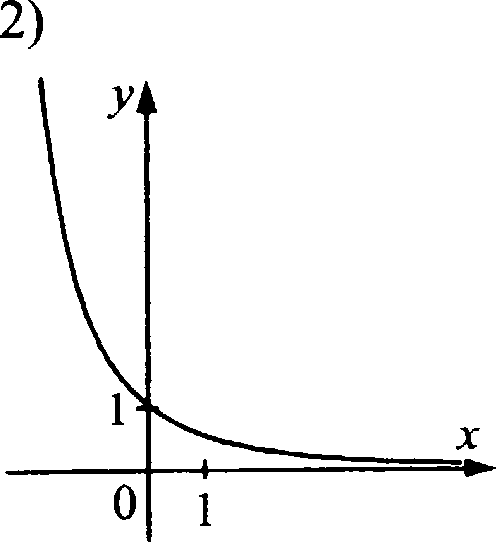 Решенне: i)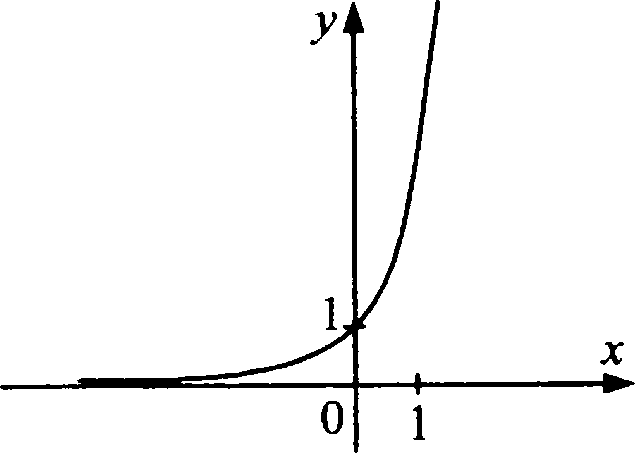 Пример 2. Найти координаты точек пересечения графиков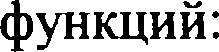 l) у =  2‘  и  Ј = 8;l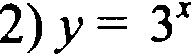 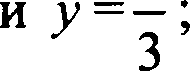 1	l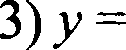 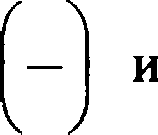 44)    =	i '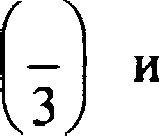 16'у = 9.Решение:l)  у = 2"  и у = 8 ; 2" = 8;  2‘ — 2';  т = 3, значит точка пе-ресечения графиков (3; 8).3" = 3“;  т = —1, значит точка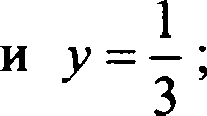 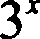 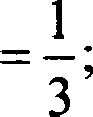 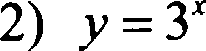 пересечения графиков4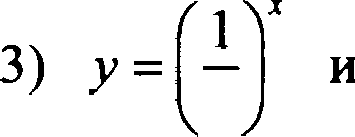 i	i	l	i '	l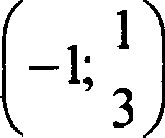 16'   4	16'	4	4  '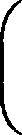 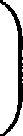 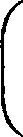 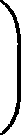 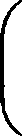 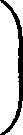 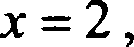 значит точка пересечения графиков    2; i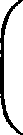 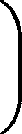 164)	=   l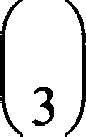 l  'И  ' '	›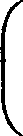 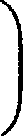 = 9;, т —— —2 , зна-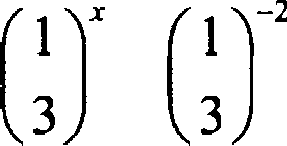 чит точка пересечения графиков (— 2; 9).Нример 3. Используя  графики фуніщий,  решить неравен-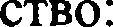 —I            > 1;2)	1 ;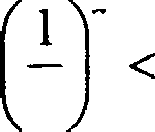 23) 5" > 5 ;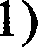 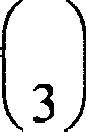 4)  5' <5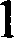 Решение: Построим графика функііий и наглядно решим неравенства.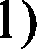 х < 0 .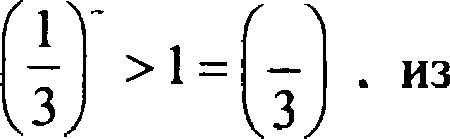 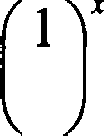 графика   видно, что   3	> I при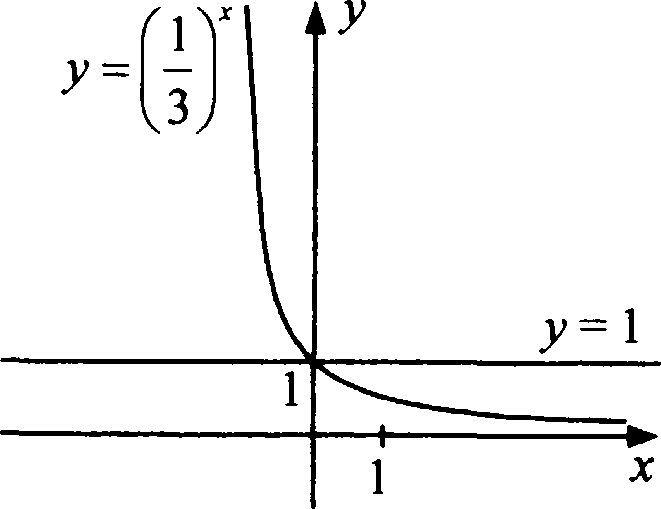 —  < 1, из графика видно, что  -	< 1 при х > 0 .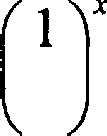 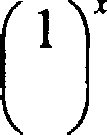 2	2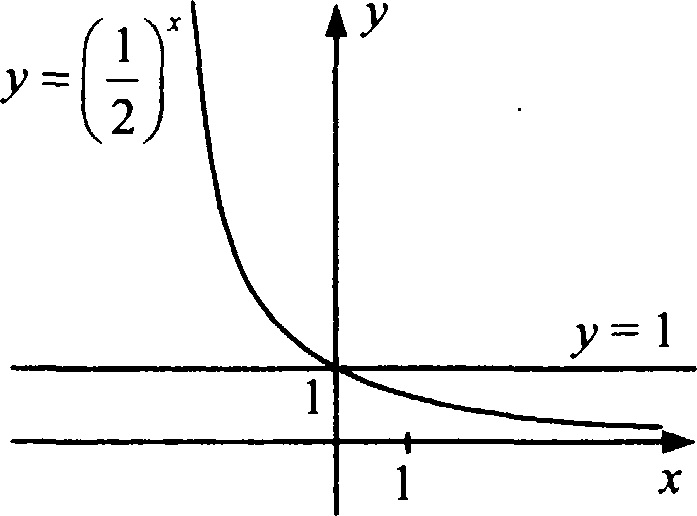 5' > 5 , из графика видно, что 5' > 5 при  х > 1 .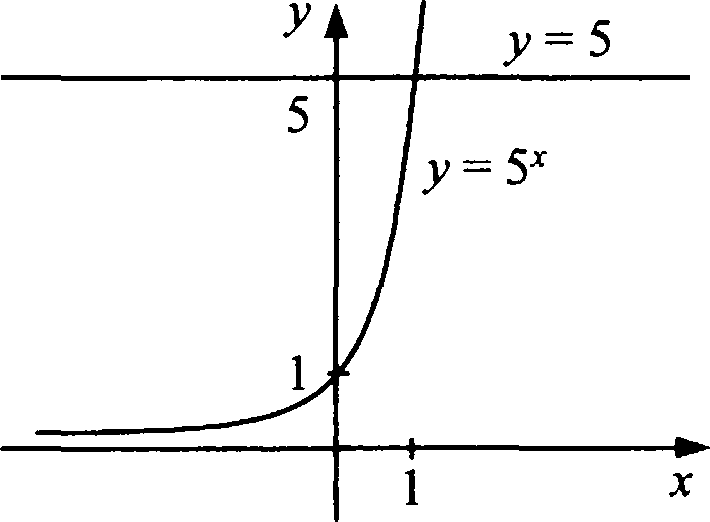 5' < i = 5 ' , из графика видно, uтo 5' < 5" при х < —I . 5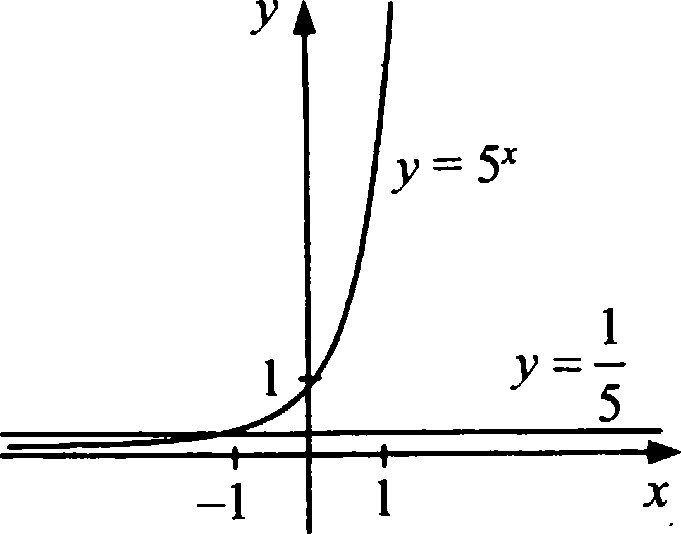 О т  в е т: 1) х < 0;	2) т > 0;	3) т > 1;	4) т < —1.Пример 4. Найти наибольшее и наименьшее значения функции у —— 2‘ на отрезке [—1; 2 .Решение: Используем свойства показательной функции: Так как функция 2" — возрастающая функция, то на от-резке [—I; 2] наименьшее значение она принимает при х = —1 ; а наибольшее при т =  2,  значит  наименьшее  значение y(—1) = 2" = 0,5 , а наибольшее y(2) = 2' — 4 .Пример 5. Найти наибольшее и наименьшее значения функции у -— 2  на отрезке [—1; 1) .Решение: Используем свойства показательной функции: поскольку функция  у —- 2	симметрична   относительно осиординат, а на отрезке [0; 1] 2 = 2', функіщя 2° — возрас- тающав, значит данная функция принимает наименьшее зна- чение при  х = 0,  у(0) = 2' = 1  и наибольшее  при  х = 1 илих = —1, у -I) = 2' = 2 .Логярві§мнческяя Qункцвя‹fiункция  внда  у = log, х,   п >  0, п z  1, т >  0, называетсялогарифмической.D(1og,x) = (0; + ‹ю) ; A(log  х)= lR .Функция не является периодической, четной или нечет- ной, так как определена только для х > 0.Пересечение с осью Oх.-lO	= 0	т — 1, точка (1; 0).При а > 1 у х) > 0 при т > 1,   т) < 0 при т е  (0; 1).При 0 < а < 1,   т) > 0 при z е (0; 1),   z) < 0 при z е (1; +m).Функция не имеет наибольшего и наименьшего значений. При 0 < а <  i  функция  убывает на всей области определе-ния, при а >  1 — возрастает.Асимптота графика функции — ось ординат z = 0.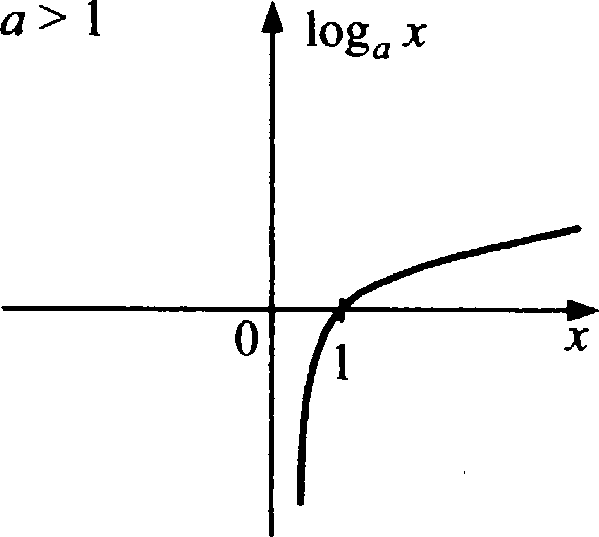 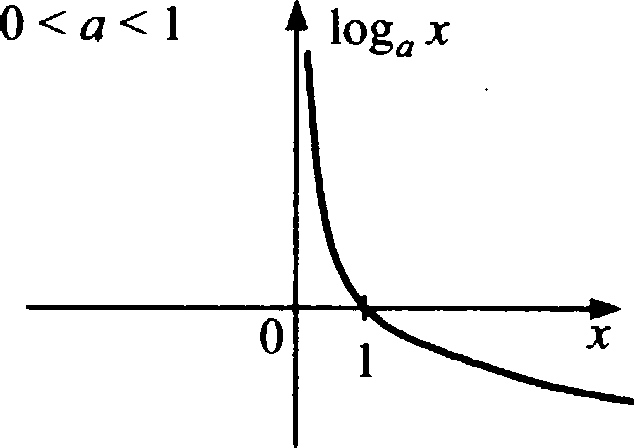 Нример 1. Вьыснить, является ли возрастающей или убы- вающей функция:у = log    7, т ;	2) у —- logp z ,3) у = lg х ;	4) у —— ln х .Решение: Используем свойства возрастания убывания ло- гарифмической  функции.у -— log, ,7, z — убывающая, так как 0 < 0,075 < i ;у —— logp х — убывающая, так как 0 < з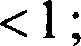 2у —— lgm = log„ х — возрастающая, так как 10 > 1 ;у = ln т = log, т — возрастающая, так как е > 1 . Пример 2. Изобразить схематически  график функции:1) у —— lgx;	2) у = lnx;3) у —— log»,щ;	4) у —— log, т.Решение:1)	2)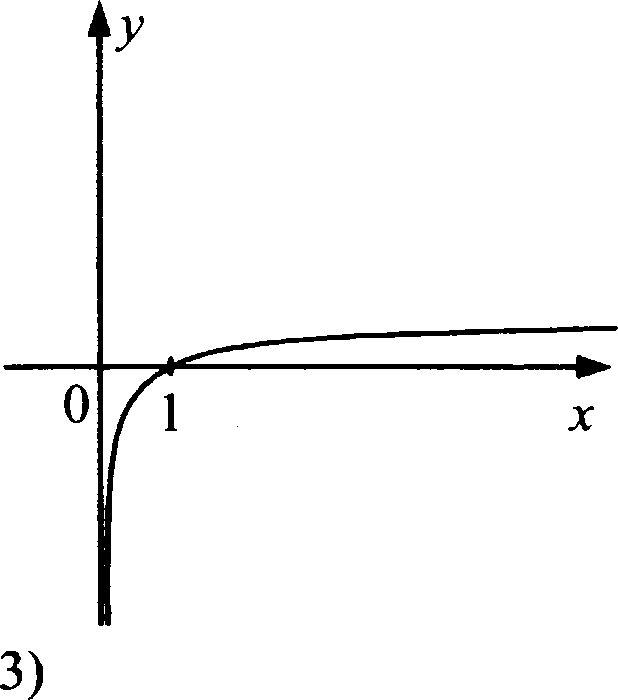 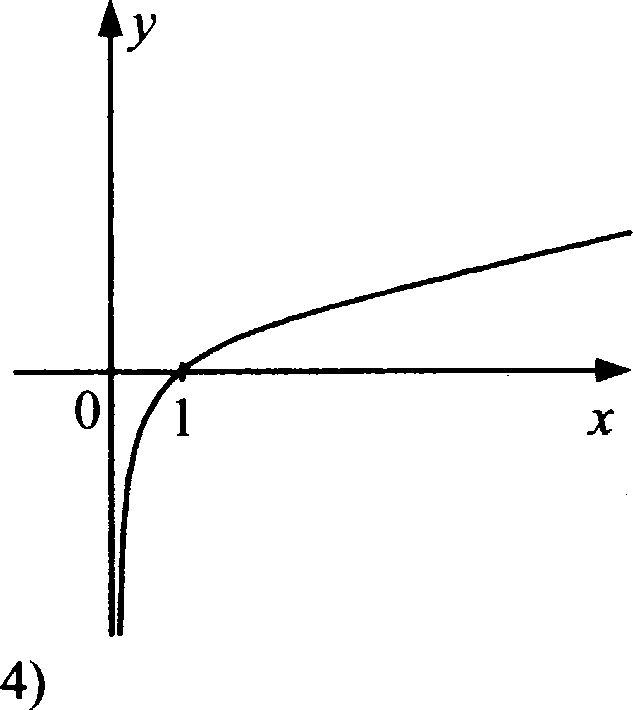 Прнмер 3. Найти область определения функции: 1)	= log4	I)	2) у = log, ,(1 + х) ;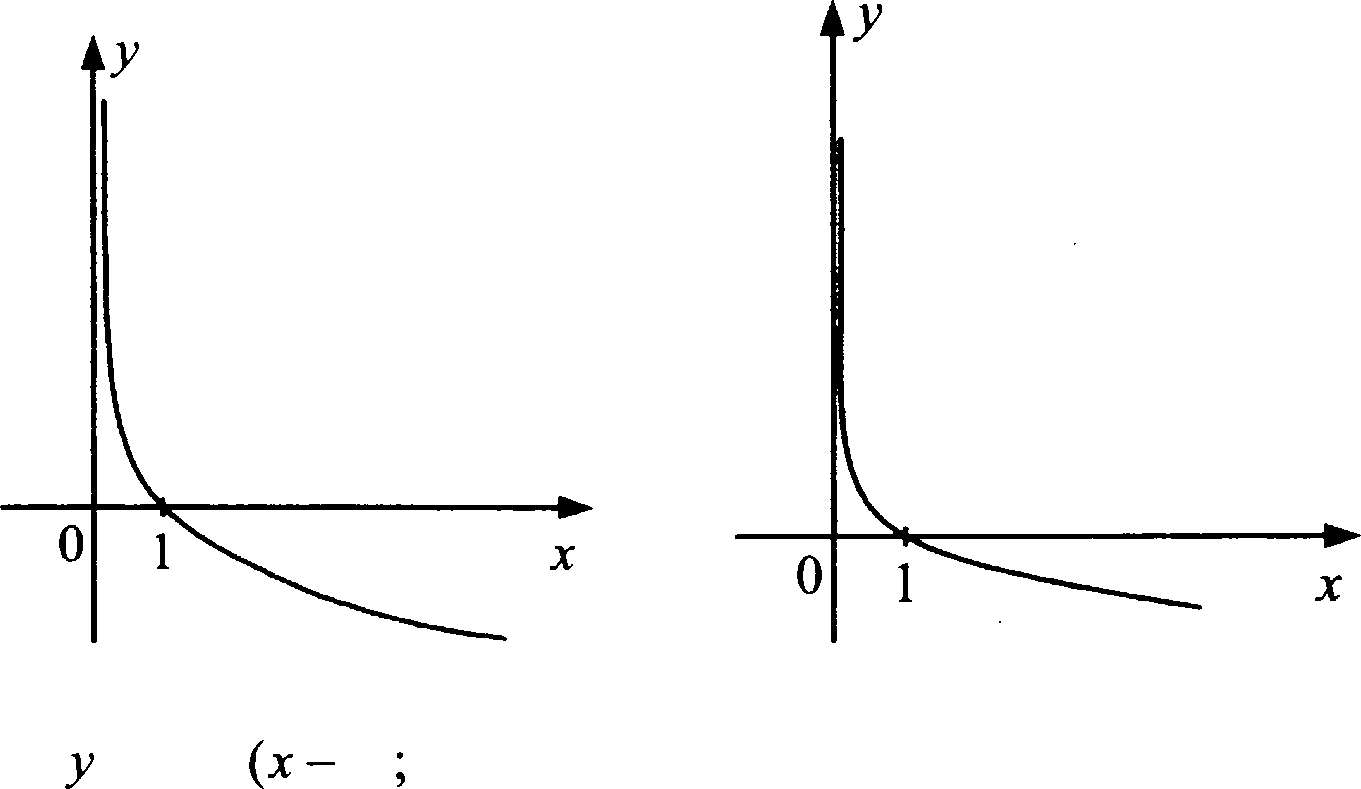 3)	= log,(x2 + 2s) ;	4) у = log (4 — x2 ) .Решение: Используем то, что нам известно об области определения  логарифмической функции.у = log4 (х —1) — область определения х —1 > 0; х > 1 ;у = log ,(I + х) — область определения 1 + х > 0;  х > —1 ;у = log,(x2  + 2z)  —  область  определения  xc +  2x  > 0;х < —2 и х > 0 ;у = log   (4 — x2 )   — область  определения	4 - x2  > 0;—2 < z < 2.Пример 4. ,fЈоказать, что функция у —- love $х' — I) возрас- тает на промежутке х > l.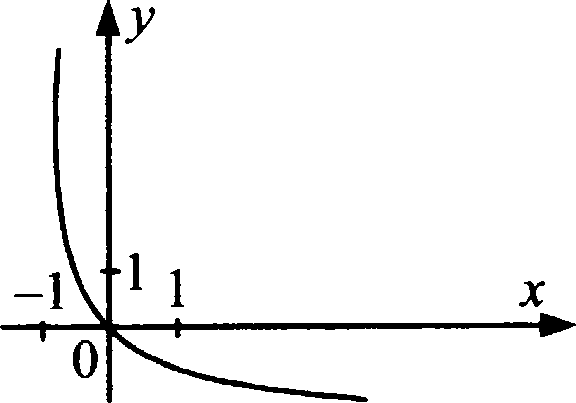 Решение:у = log (x2 —1) — область определения x2 —1 > 0; х < —1; х > I , так как х > 1 — входит в область определения и основа- ние логарифма 2 > 1, то данная функция возрастает на проме- жутке т > I .Пример 5. Построить график функции, найти ее областьопределения и множество значений:1) у —- log,(х — l) ;	2) у = log, (х + I) ;3)  у ——1 + log, х ;	4)  у -— log, х — l ;›5) у -— 1 + log, (х —1) .Решение: Построим графики данных функций и по rpa- фикам найдем области определения и множества значений исходных функиий.у —— log (х — I) — область определения х — I > 0; х > 1 ; множество значений — множество IR.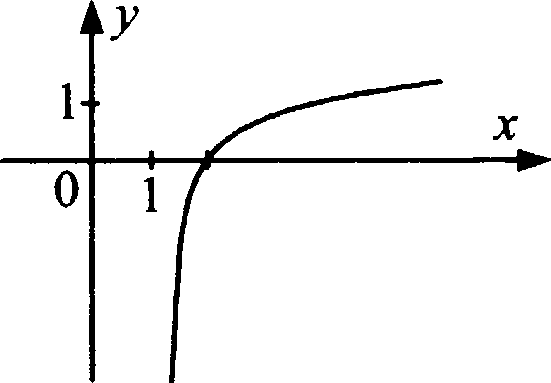 у -- log, (х +1) — область определения х +1 > 0; х > —1 ; множество  значений — множество П.у = 1 + log, х — me	оітределеівія х > 0 ; множество значений — множество IR.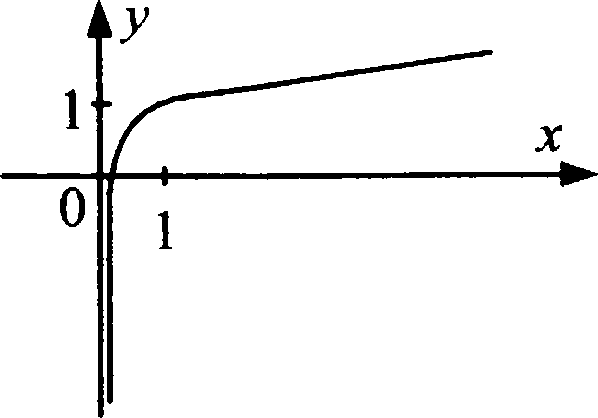 у = log, х — I — область оітределения х > 0 ; юіожествоз¡іачений — множество	.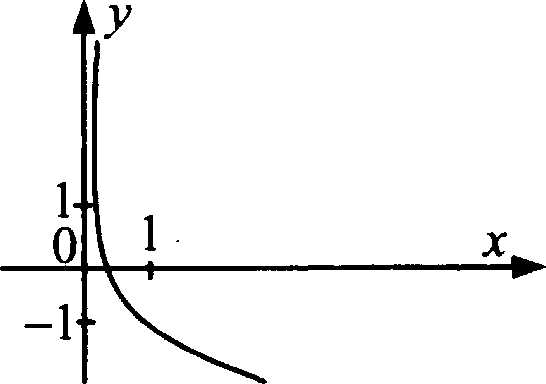 у = l + log, (т — l) —  область  определения  т — l > 0; z > l ; множество значений — множество IR.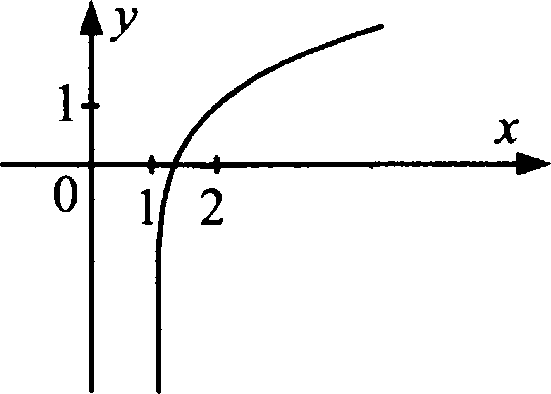 О т в е т: 1) область определения х > I ; множество значе- ний — множество IR;область определения z > —1 ; множество значений — множество IR;область определения х > 0 ;множество значений — мно-область определения х > 0 ; множество значений — множество R;область определеиия т > 1; множество значений — множе-Нример 6. Построить график функции, найти ее область определения и множество значениіі, указать промежуткн  мо-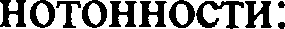 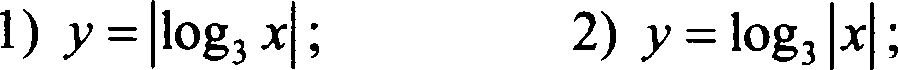 3) у -— log, 3 — х ,	4) у —— l — log, т) .Решенне: Построим графики данных функцнй и графиче- ски найдем требуемые в условии задачи ответы.у —— log х — область определения — т > 0, множество значений у й 0 ; данная фуніщия убывает при 0 < х й 1, воз- растает при х > i .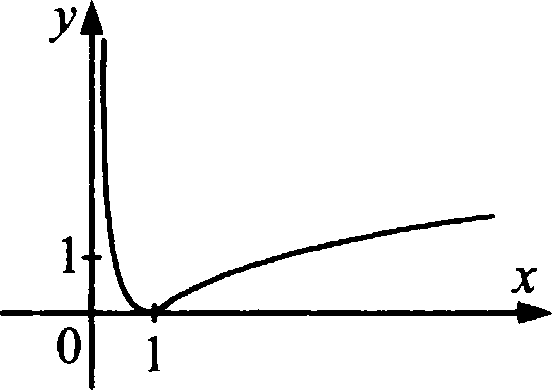 у —— log х — область определения — множество IX, кроме  х ——0 ;  множество  значений       множество   JR,  данная фуніщия убывает при х < 0, возрастает при х > 0.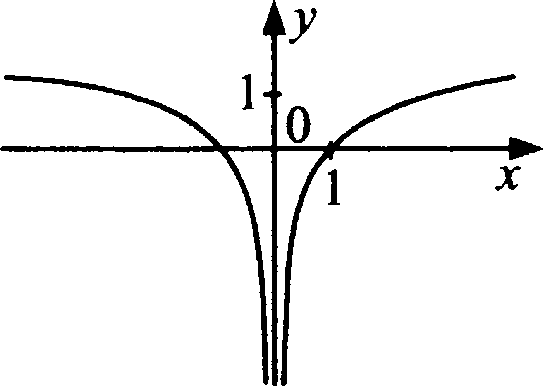 у — log 3 — х — область определения — множество he, кроме   х ——3 ;  множество  значений        множество   R,    данная функция убьжает при z < 3, возрастает при х > 3.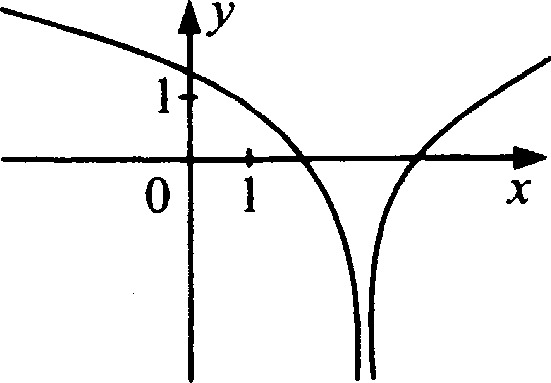 у —— 1 — log, х — область определения — х > 0, множе- значений   —   у > 0,  даннав  фун	убывает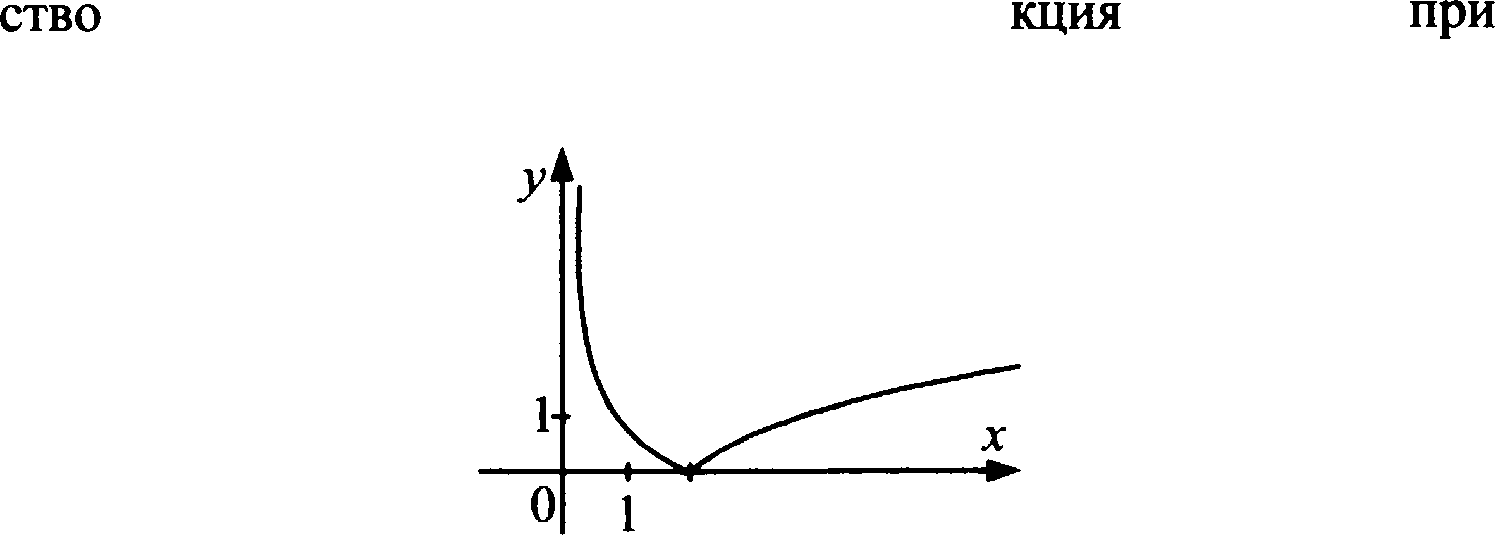 0 < х < 2, возрастает при х > 2 .О т в е т: 1) область определения х v 0, множество зна- чений у 0 ; данная функіщя убывает при 0 < х й 1, возраста- ет при х > 1 ;область определения — множество  IR, кроме  х = 0 ;множество значений — множество IR, данная функция убы- вает при х < 0, возрастает при х > 0 ;область определения  — множество  IR,  кроме х = 3;множество значений — множество IR, данная функция убы- вает при х < 3 возрастает при х > 3;область определения	х > 0; множество значенийу й 0, данная функция убывает при 0 < х й 2, возрастает при322.Нроизводняя ‹функцииО п р е д е л е н и е . Пусть некоторая функция f(х) опре- делена на некотором промежутке I, xi — точка этого проме- жутка, число h w 0 таково, что z + h также принадлежит про-межутку  І. Тогда производной функции	f   х)   в  точке xiназывается  предел  разностного  отношения  f '  x+ h) — f xi)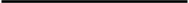 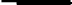 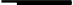 hпри h ---+ 0 (если этот предел существует).Производная функции f(х) в точке т обозначается f’ xi) .Если функция f(х) имеет производную в некоторой точ- ке т, , то данная функция называется Ьиффереицируемой в этой точке.Если функция  f(х)  имеет  производную  во всех точкахнекоторого промежугка, то данная функция называется Ьиф- ференцируемой  па этом промежутке.Геометрический смысл производной некоторой диффе- ренцируемой функции заключается в том, что значение произ- водной функини в некоторой точке равняется угловому коэф- фициенту касательной, проведенной к графику этой функции в данной точке.Уравнение касательной к графику функции f(х) , диффе- ренцируемой в точке т , имеет вид у —— f’(xi) х — xi)+ f xi) .Производные  элементарных  іЈіункций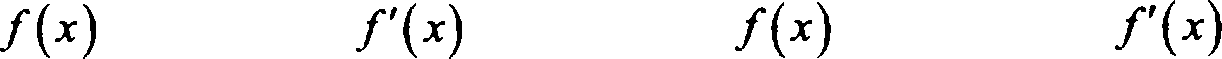 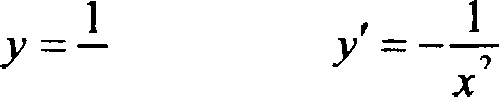 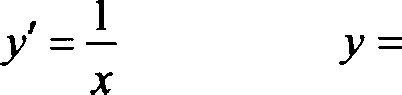 Если  в  точке   х   существуют   производные   функций п(х) , v(x) , то справедливы соотношения: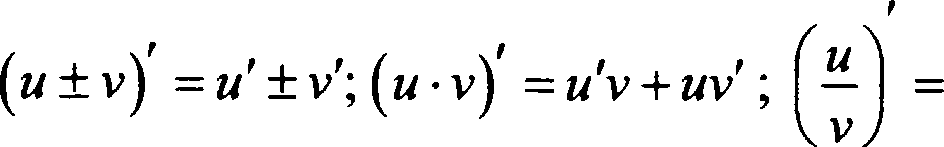 ШV-ШV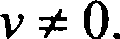 V’'Нример 1. Найти угловой коэффициент касательной к графику функции у ——А• ) в точке с абсциссой ‹о:1)A*J —<'  <о'   1;	2)7t•l ——siвx› <о'   4'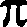 3)7t‹ J ——lnr. ‹о = 1;	4)7t•l ——е‘, =о= ln3.Решение: Пользуюсь геометрическим смыслом производ- ной функщіи, найдем искомые угловые коэффищіенты каса- тельных:1)f'(x) ——3s';	I = tg ‹х =,f'  =ol = 3 - 1' = 3;2)f'(x) —— cos х;I = tg ‹х =:t' (xo1cos	—“4	23)f'(x) —— ;4) f'(x) = е‘;О т  в е  т: i) 3;	2)k —— tg п = f’ ‹oJ =	= i;£ = tg п = f’ ‹о) = е	= 3. 2	,	3) 1;	4) 3.Пример 2. Написать уравнение касательной к графику функции у ——1i•) в точке с абсииссой z = 0:1) f(х) —— х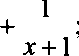 2)7t•) = sin2x — In(x+1).Решение: Пользуемся известным нам уравнением каса- тельной к графику функции в данной точке: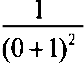 1)7t0) = 0+ о +1 =1,f’(x) —— l—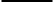 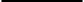 = 0   (  — 0) + 1,	= 1;*+1)z ,f'(0) = l—= 0,2)7t0) = sin 0 — ln 1 = 0	f’(x) -— 2cos 2x —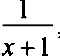 f’(0) = 2cos 0 —    — 1,	у —— 0 + l - (х — 0),	у —— х.О т в е т: 1) у = 1; 2) у = х.Пример 3. Найти точки графика функции у •1t•), в кото- рых касательная к этому графику параллельна прямой = А:1)71= —— е' + е °, k —— 2;	2) f(х) —— Зх + 1, k = 33)7Іх) = sin2x, k = 2;	4)71= = х + sinx, I — 0.Решение: Найдем угловые коэффициенты касательных кграфикам данных функций и приравняем их к исходным (то- гда касательная будет параллельна данной прямой). Далее ре- шим полученное уравнение.1) k = tg п - f’(x); f'(x) = е" — е", f'(x) —3	3, т.е. е —е”2	2'2e“ — Зе  — 2 — 0 — это юзадратное уравнение относительно е ,D ——9 + 16 = 25; е  ——    + 54= 2	z = ln2, е =    — 5 =	1 но4	2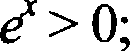 А* 2	е'“' + e‘“ 2 — 2 +  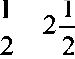 2) k = tg п = f’(x),  f’(x) ——, искомая точка: ln 2;  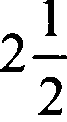 3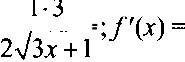 4т.е.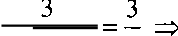 2  Зх + 14	Зх + l = 2,3s + l = 4, х —— 1 f(I)=  3 -1 + 1 = 2 искомая точка (1,2).3) k = tg п ——f'(x), f'(x) —— 2cos 2x, f'(x) —— 2, тогда 2cos 2x = 2, cos 2x — l	2x = 2пп, в е Н . т = пв, в е Н , sin(2nn) = 0,HCKOM bIe  ТОНКИ:  (7ІП; ()  ,  П  С  Н .4) I = tg п =f’(x),f’(x) —— l + cos х, f'(x) ——0, т.е. l + cos х —— 0,cos т = —l	х — к + 2пп, п е Н i 7I•  + 2кu) = к + 2кп ++ sin (п + 2кп) = к + 2кв, п  е  Н ; искомые точки: (п + 2пв; к ++ 2кп), п о Н .О т в е т: 1)    In 2;	 3) (nn; 0), в  е Н ;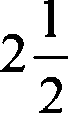 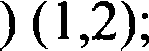 4) (к + 2кп; к +2кп), п е Н .Физический смысл производной заключается в том, что производная  от координаты  по времени  есть скорость  (придвижении материальной точки, заданном координатным зако- ном движения).Пример 4. Определить скорость тела, движущегося по за- кону s(/) —— f2 + 2, в момент времени:1) t —— 5,	2) i = 10.Решение: Пользуясь физическим смыслом производной,решим данный пример:s(t) —— i2 + 2. Найдем v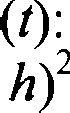 1) s(i + h) — s(i) = (i +— 2 = 2i6 + h2 ;+ 2	i2 — 2 — i 2 + 2іЬ + h2 + 2 — i 2 — 	h) — s(t)	2th + h2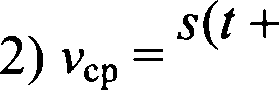 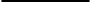 h	h= 2i + h;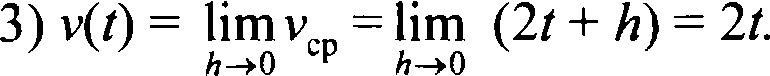 1) i = 5, v(5) = -25 — 10; 2) i = 10, v(10) — -210 = 20.О т в е т: 1) 10;	2) 20.Пример 5. Найти производную функции:1) х' + ——у ;	2)  хЗ +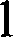 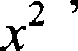 3)  2% —   ;	4)  3%  + 7% .Решение: Пользуясь тем, что производная суммы двух функ- ций есть сумма производньт этих функций, решим эют пример:1)   х' +	= 2s —  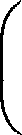 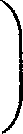 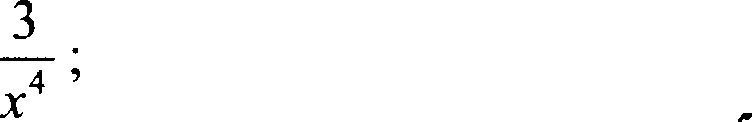 2)   х	2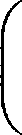 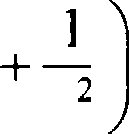 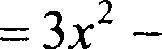 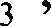 4	2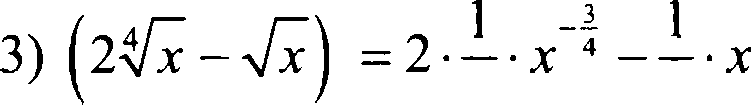 4) (36	7'Y) - з - — х	+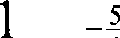 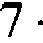 6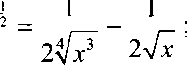 l	 	    	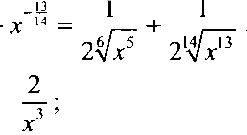 14О т в е т: 1) 2x —   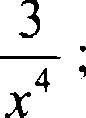     1    _   1	4)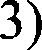 2	22) 3x2 —    I      l	 2%   +  2'%Прнмер 6. Найти производную функщіи:1) (  2 —  )(  ' +  );	2)  (   + 2)3	;	3) (  — 1)3   .Решенне: Пользуясь формулой для производной произве- дения двух функций, получим: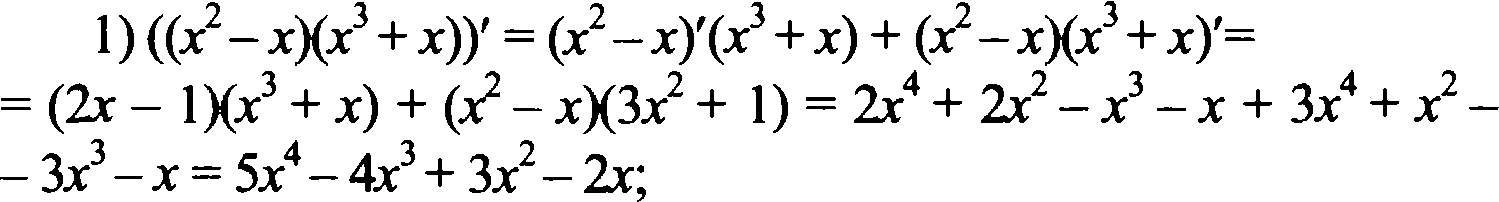 2) $(х + 2);/i) -(х + 2)	+(х + 2) ;fi) = i і?‹+    2	4	2        4   + 2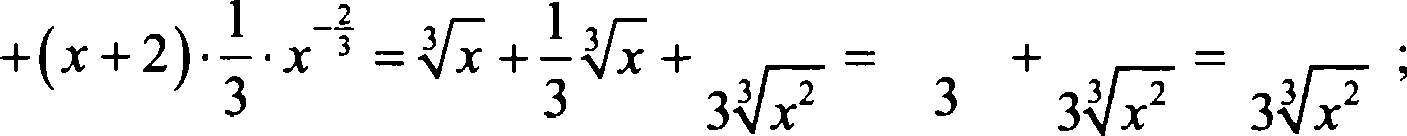 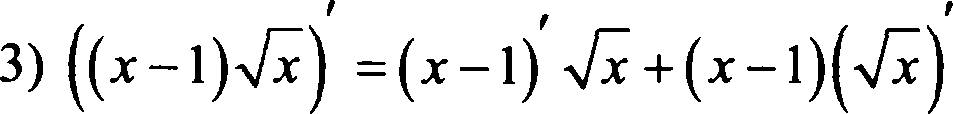  	      1	ЗА          1       3 —12	2	2	2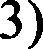 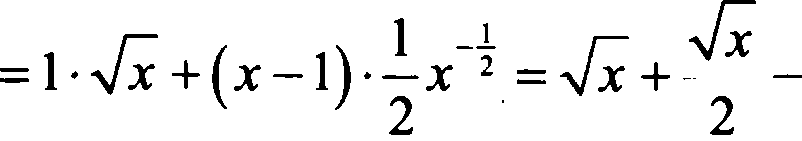 О т в е т: 1) 534 — 4s'  + 332  — 2x;	2)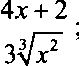 3 —1Прнмер 7. Найти производную фуніщии: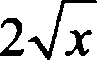 ;	2) 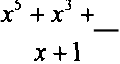 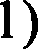 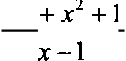 Решенне: Пользуясь формулой для производной частного двух функций, получим: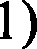 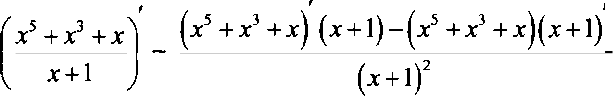 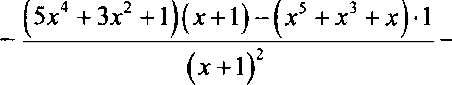 5s’ + 3s' + х + 5s‘ + Зт' + 1 — х’  — х'  — х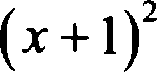 4	+ 5	+ 2  ' + 332  + 1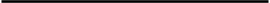 (   + 1)'2)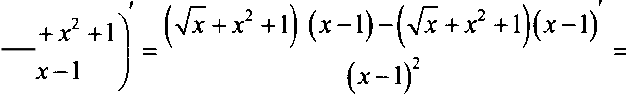 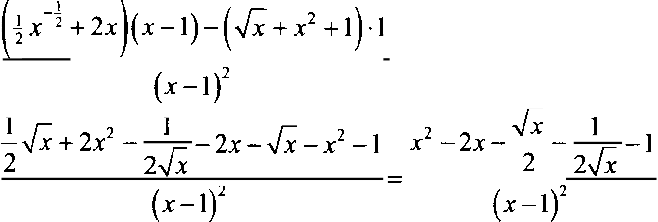 2х 2 ix  — 4x	— х — 2	12f(	— 1)z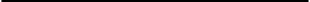 5	4  + 2т'  + 332  + 1О т в е т: 1)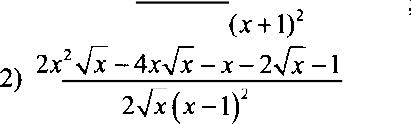 Производная	фуніщии	вида	у —- f(ах+ b)	равнау’ ——af’  ах+ b) .Фуніщия вида f g(х)) называется слоэюной функцией. Производная сложной функции находится по формуле: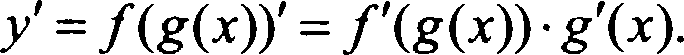 Пример 8. Найдите производную функции: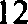 1)    ——(4   — 9) ;	2)    ——   2	,14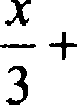 3) у = (5т + l )9;	4)   =     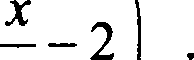 4Решение: Пользуясь формулой для производной функции вида у •1i«•• + b), найдем производные данных функций:1)    = (4   — 9) ,	у’ —— 7 4x — 9)6 - 4 = 28(4т — 9)6;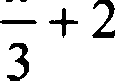 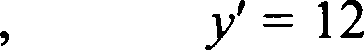 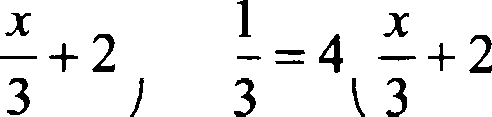 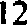 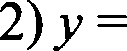 3) у —— (5s + 1) ,14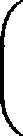 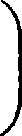 4)   ——    — 24у’ —— 45(5s + 1)8;,	7  ху	Із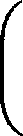 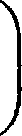 —2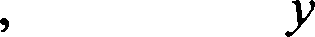 2  4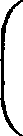 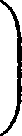 О т в е т : 1) 28(4s —9)6;2) 4x + 2	,3) 45(5   + 1)8’	4)7  х2  4 -2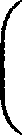 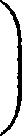 Пример 9. Найдите  производную функции: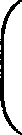 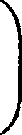 1) у ——cos(5s + 9);	2) у —— cos	—4s  ;3) у —— cos(9s — 10);	4) у = cos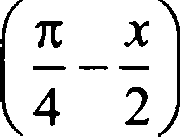 Решение: Решение аналогично решению примера 8. 1) у —— cos(5т + 9),	у’ —— —5sin(5s + 9);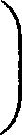 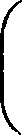 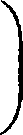 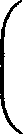 2) у —— cos — —4s ,	у' ——4sin — — 4s ;3) у —— cos(9т — 10),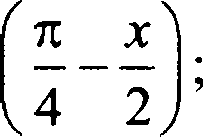 4) у —— cosу’ —— —9sin(9s — 10);2	4	2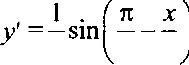 О т в е т: 1) —5sin(5s + 9);	2) 4sin	— 4т ,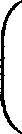 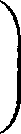 3) —9sin(9s — 10);4)2	4	2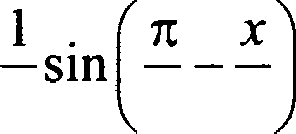 Исследование функций с помощью производнойHasoчmeниeпpowe	тковмохотонномхфункцииЕсли f'{х) > 0 на некотором промежутке, то функция во: растает на этом промежутке.Если   f’ х) < 0  на  некотором  промежутке,  то функцияубывает  на этом промежутке.Пример 1. Найти интервалы возрастания и убывания функции:   i 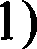 + 2з	= — *— з;Ретение:2) —— 1 +   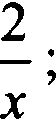 4)  у ——1 + 3	— 5.х о —2, у’ > 0: —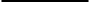 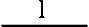 '	——  cx!  2	x + 2)2> 0 — не выпол-няется  ни  при  каких  х  е	,  так  как   х  +  2)2   >  0;  у’  < 0: 	1	< 0 — выполняется при всех х о &, исключая х —— —2,(х + 2)2функция убывает при х < —2, х > —2;2  , х о 0, у’ > 0: — 2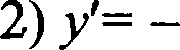 x 2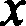 > 0 — не вьпіолняется ни прикаких т е R, так как т2 > 0; у' < 0: — 2< 0 — выполнвется привсех х е	, исключая т — 0, функция убывает при т < 0, т > 0;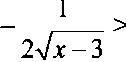 3) Ј' = —21	,    > 3,   > 0:— 3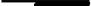 0 — не вьтолняет-ся mr при каких х е	,	кш	— 3 >0;	< 0:  0 —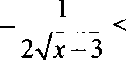 вьтолняется при всех т > 3, функция убьюает при т > 3;4) у' ——	, х > 5, у’ > 0: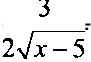  	3	2 т — 5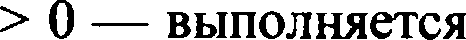 при  всех х > 5;	< 0:	< 0 — не вьшолняется ни при ка-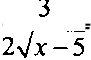 ких т е R, так как	- 5 > 0; функция возрастает при т > 5.О т в е т: 1) функция убывает при т < —2, х > —2;функіщя убывает при т < 0, т > 0;функция убывает при т > 3;фуіікция возрастает при т > 5.Прямер 2. Изобразить эскиз графика непрерывной функ- ции у ——9• ), определенной на отрезке Дa; b , если а —— —3, b —— 3, A—!) —— !• А!)    —— 4, 7f 2) < 0, f'(2) = 0,  f'(x) < 0 про —3 < х < 2,f’(х) > 0 при 2 < х < 3.Решение: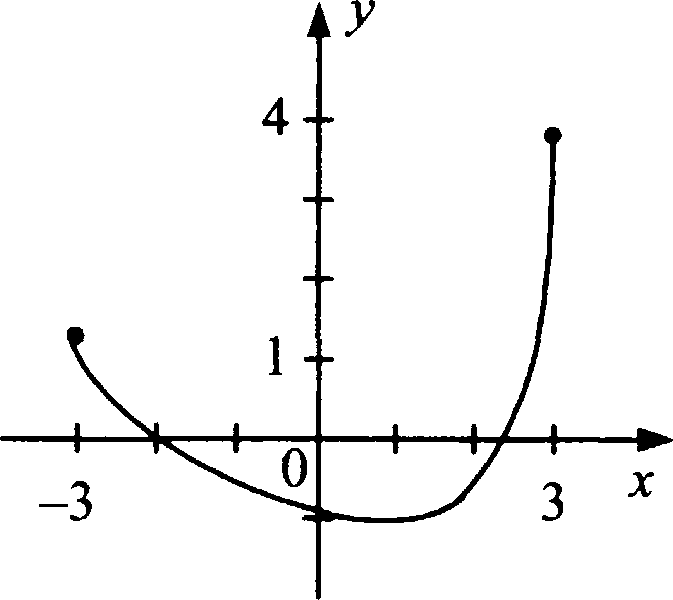 Нахождение экстремумов функции, наибольшего и наименьшего  значений функцииО п р е д е л е н и е . Touкa ‹о называется точкой максимума 'tm"ui"'	——9• • тяп существует  такая окрестность тоики ‹о, •» при всех т г х   из этой о	‹::ru•=• A• <7t<o)-О п р е д е л е н и е . Точка х называется точкой минимума функции у • 9 • ), если существует такая окрестность точки х , что при всех т г х из этой окрестности 7І‹ >7t=•Точки максимума и минимума функции в совокупности называются точками экстремума этой функции.Теорема. Пусть 9• — дифференцируемая функция, тогдаесли ‹о — точка экстремума этой функции, то  f’(xi) ——0.Те точки, в которых производная функции равна нулю, на- зываются стационарными.Теорема. Пусть фyнкIjия Цz)  дифференцгіруеиа  на инzер-вале  а, b), х  е (а, b)  н  f'(x,) ——0.  Тогда:если при переходе через точку х функііии 7I‹ ) ее произ- водная меняет знак с «+» на «—», то х — точка максимума функции 9 • )если при переходе через точку ›о t •г•кции1і• ) ее произ- водная меняет знак с «—» на «+», то ›о — точка минимума фуніщии т).Пример 1. Определите промежутки монотонности и точкиэкстремума  фуніщии:2 ,	2)   =  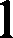 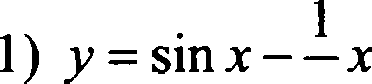 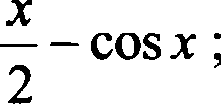 3)	= —х  + cos т . 2Решенне: Нользуясь сформулированными выше свойст- вами, имеем: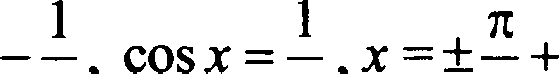 1) у = sin х 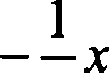 2, /'=COSI2	2	Z2пп;х = —  + 2яп — min; т =	+ 2яп — max; у возрастает при    2хп;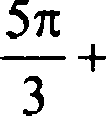 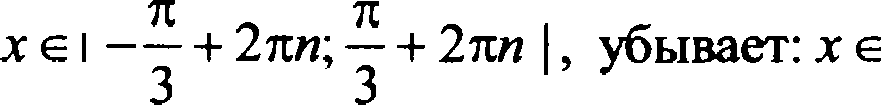 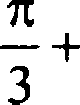 2)	=	=—+ sin т ; т = (— I )k+ I — +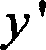 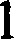 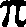 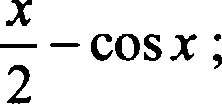 2пв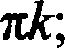 2i=--+ 2яп — min; т = 7<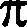 6+ 2пв — max;6	6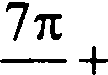 возрастает: т е —— + 2хп;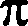 66	2пп ,убывает: х е7< + 2пв;6+ 2яп6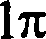 2 — sin х; х -  — I) k — +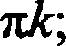 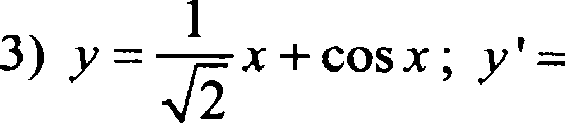 2	4т = — + 2пв — max; т = З	+ 2яп — min;—4	4   -  + 2кв; —  + 2кв ,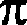 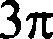 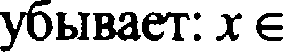 4	4возрастает: т оЗя +2 ; 9 +2mn4	4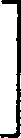 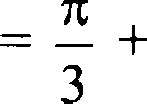 О т в е т: 1) т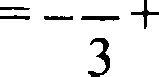 2яп — min; х2яп — max;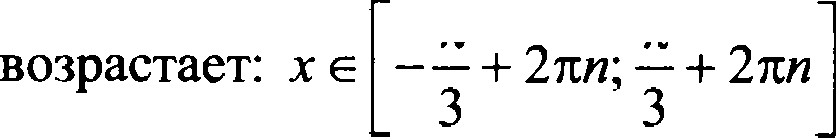 убывает: х  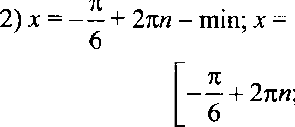 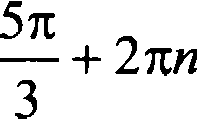 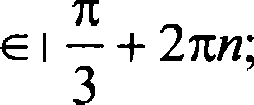 возрастает: х е7к 6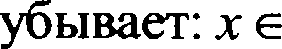 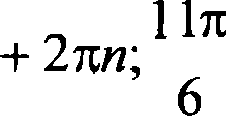  = — + 2пв — max;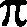 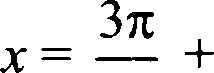 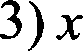 4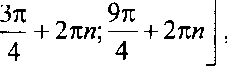 возрастает: х е4	4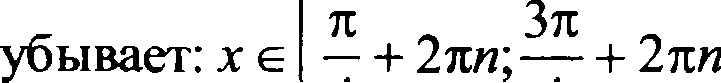 7< + 2яп — max;67x +2дп , 6+2zn2пв — miп;4Прнмер 2. Определите промежуткн монотонности и точки экстремума функции:  у = х' — ЗхРешение: Решение данного примера полностью аналогич- но  решению  предьцlущего примера.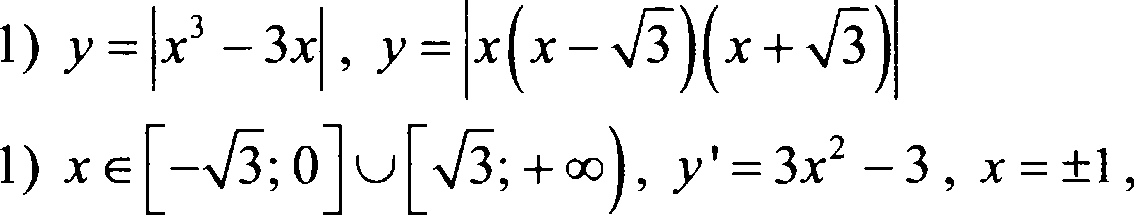 возрастает. ( — 3, — I]	$3,  + •),  убывает. [—1,  ОД , х = —1 — max,2) х е $——‹ю,  3$	$0,   3$ , у = 'х	xc’ у' = 3 — Зх , х = +1,возрастает: ДO; 1 , убьюает: $-—‹ю;	3$	$1; +   3 , х= 1 — max.О т в е т: х п $-—‹ю; — 3$	—i; ОД   $1;   3$  — убывает ,х о $—3;   1$	0; 1)	$3;  + m$	возрастает, х = +3,  х — 0 — min , х = +l — max .Построение гра‹}іиков ‹ЈіyнкцийДля построения графика некоторой функііии сначала нуж- но исследовать свойства функции при помощи ее производной и затем, используя эти свойства, построить график исходной функции.Qля построения графика четной (нечетноіі) функции доста- точно исследовать свойства этой функции и построить ее гра- фик при х > 0, а затем симметрично отразить график функции относительно оси ординат (начала координат соответственно).Нример 1. Построить график функции: 1) у = х' — 332 + 4;2) у = 2 + Зт — х';3) у = —xc + 4x — 4т.Решенне:1) у = т'	3x2 + 4;Область определения — множество Я;у' = Зх	6т;3. у' = 0,  Зх(т — 2) = 0, х	0, х —— 2;4. у’ > 0, х < 0, х > 2 — возрастает; у' < 0, 0 < т < 2 — убы— вает;5. z = 0 — точка max, так как при переходе через нее меняется знак у' с «+» на «—». ДO) = 4, х = 2 — точка min, так как при пере- ходе через нее меняется знак у’ с «—» на «+».  2) = 8 — 12 + 4 = 0.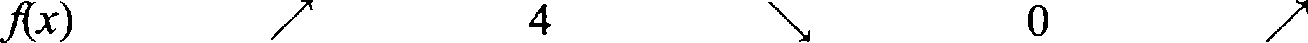 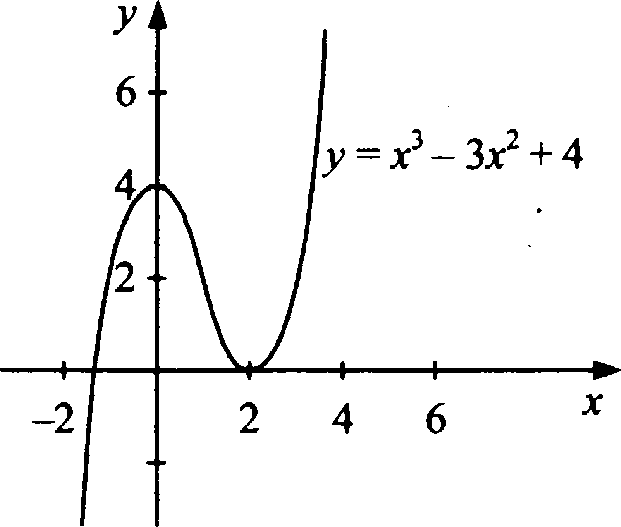 2)    ——2 + 3   — 3;1. Область определения — множество lR ; 2.   ’ ——3 — 332;3. у’ ——0; 3(l _ x2=)   0; т2 _ l = 0; т  = 1, xz = —l;4. у’ > 0; т2 < 1; —1 < х < I ; у’ < 0; т2 > l ; т < —l ; х > 1;5. х = —1	точка минимума А—l)  = 2 — 3 + l  = 0, х = 1 — точка максимума А l) = 2 + 3 — 1 = 4.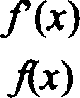 10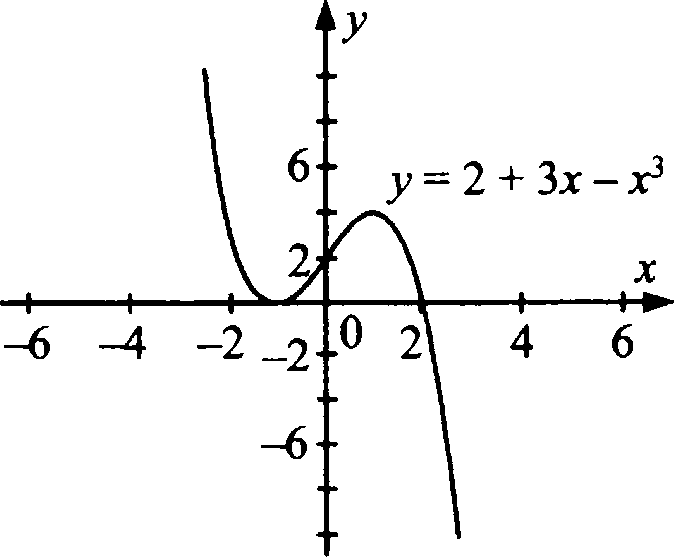 3) у —— —хЗ + 432 — 4т;—101. Область определения — Ifi; 2. у’ —— —332 + 8s — 4;3.  ’ = 0; 332  — 8  + 4 = 0, D44 + 2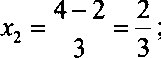 3   =2,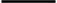 = 16 — 12 = 4;4. у' > 0; 332 — 8т + 4 < 0,< 0; Зт' — 8т + 4 > 0,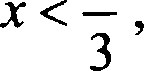  2,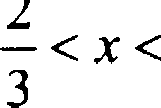 2 x»2;5. т =	— точка min f    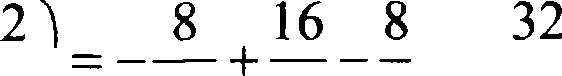 3	27	9	3	27х = 2 — точка max7l2) = —8 + 16 — 8 — 0.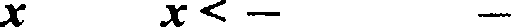 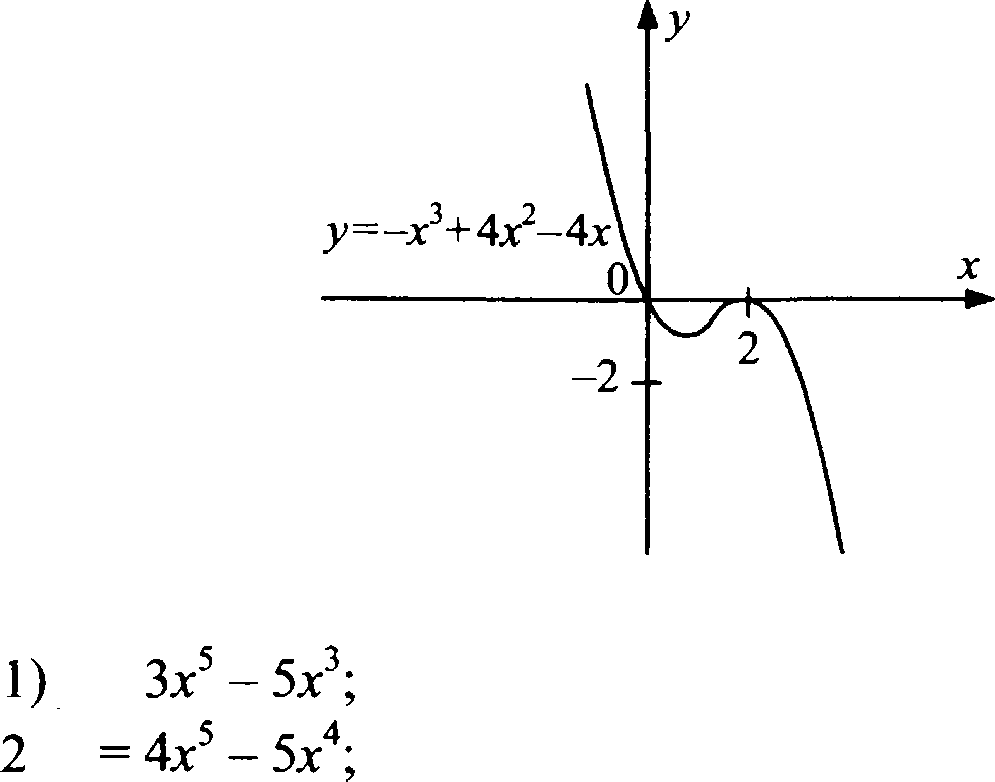 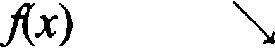 Пример 2. Построить  график функции:      х’ —5 х' + 2x 10	6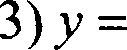 Решение:1)    ——3	— 5тз1. Обпасzь  опредепеніія —   ; 2. у’ —— 1534 — 15a';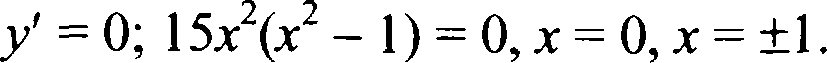 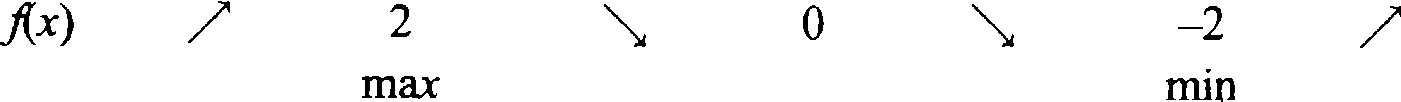 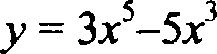 2—2 —1	1   2	4 *—22)   —— 43 5 — 5  ’;1. Область определения  — IX ;	2. у' —— 20a’ — 20a';у'  ——0; 20a'(z — 1) = 0, z = 0, z = 1.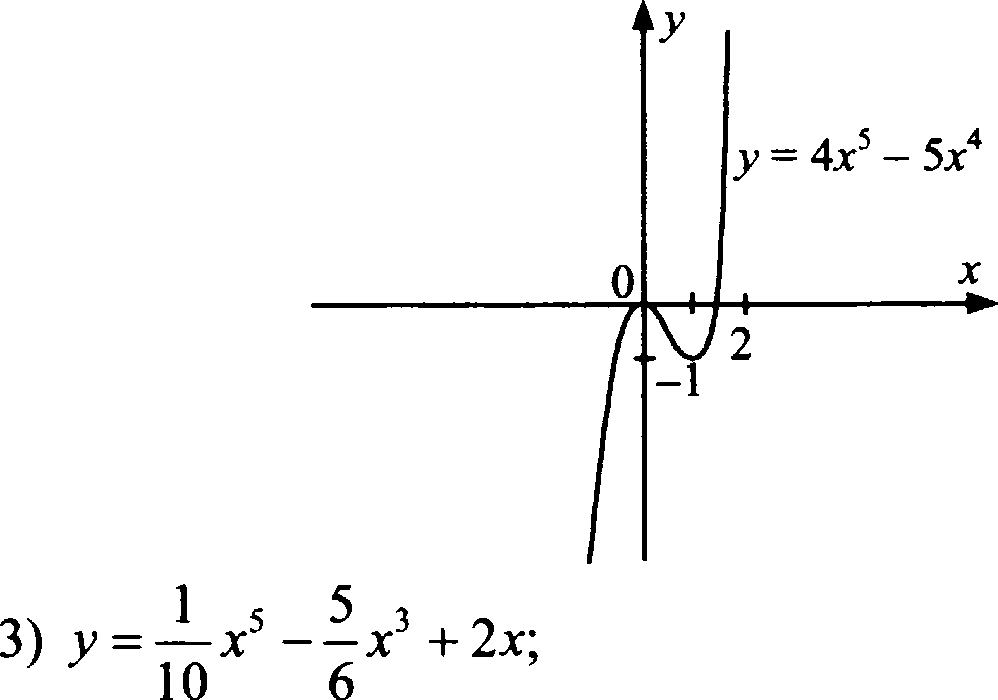 Область определеиия — IX ;2.  у' =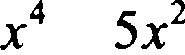 2	2+ 2 , у' = 0;х  — 5s' + 4 — 0, D ——25 — 16 = 9,— 4 , х = U;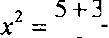 23 = 1, z — +l,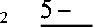 2108у(-х)= —— х’ + — хЗ — 2т = —у(т) — нечетная функщія,10	6симметричная отностельно начала координат.Продолжим рассуждение на (0; +‹ю)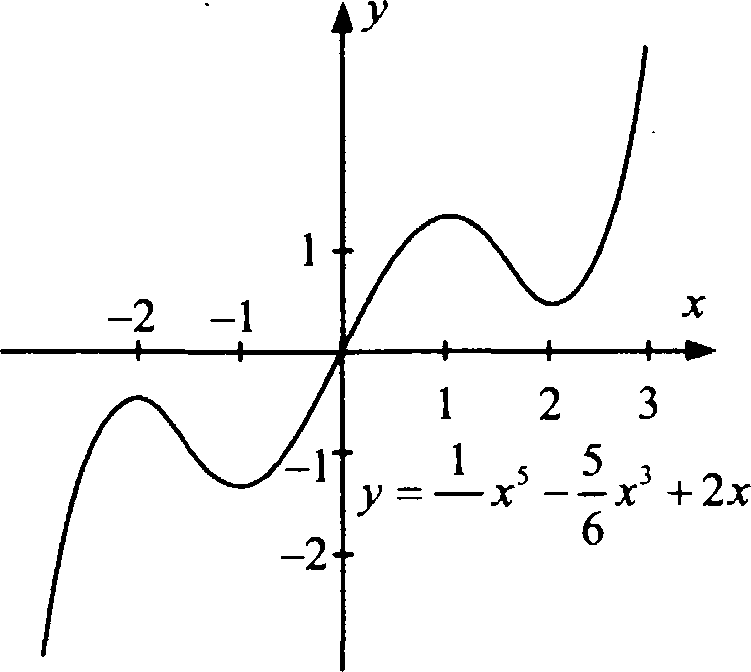 10ПервообразнаяО п р е д е л е н и е . Пусть на некотором промежутке вы- полняется N(x) = т), тогда функция у —— F х) называется nep- вообразной ипя ункиии у ——А•Теорема 1. Пусть F(x) — первообразная дл• 7t› ) на неко-тором промежутке, тогда функция F(x) + С тоже является пep- вообразной для Ах) на том же промежутке, где С — произ- вольная константа.Теорема 2. Пусть  -(х) — первообразная для 7t› , G(т) —для g(т), тогда N(т) + G(т) — первообразная iv••A• + g(=-Пусть -(х) — первообразная для 7t› ), k — константа, тогдаkF(x) — первообразная для @т).Пусть (т) — первообразная a ••S x), k, b — константы, k	0,тогда 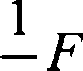 k(kx + b) — первообразная axS*•+ b).Первообрязные элементарных функций2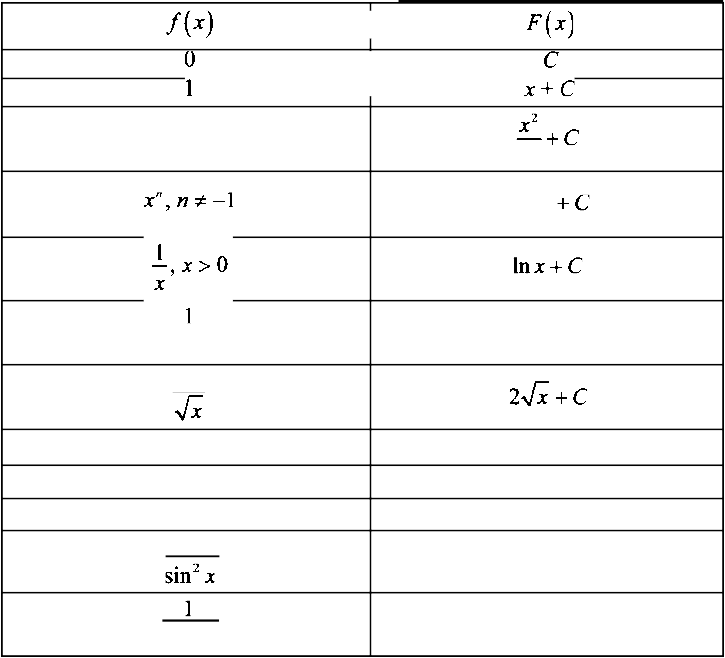 п + llе' sin z cOSzlCOS' Z—I + се‘  + С—cosl + Сsiпz + С---ctgz + Сtgz + СПример 1. Найти все первообразные функции: 1) sin (2x + 3);	2) cos (3s + 4);3) cos	— 1 ;	4) sin  — + 5 ;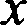 45)  е 2    ;	                      8)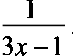 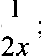 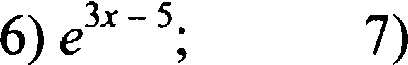 Решение: Пользуясь таблицей первообразных элементар- ных функций и свойствами первообразных, получим:1)@z) ——sin (2x + 3), тогда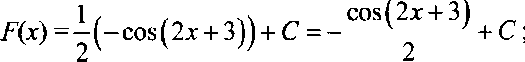 2)A=) ——cos (3s + 4), тогд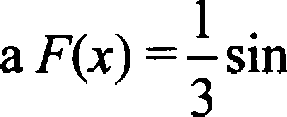 (3  + 4) + С ,3)7tx) ——cos4)7tx) ——sin  ,  тогда N(x) ——2sin 2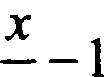 х + 5  , тогда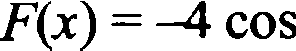 5х— —1    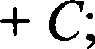 2 5   + С,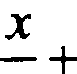 4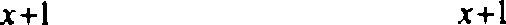 5  А х) ——е  2    , тогда N(x) —— 2 е	+ С,6)1ix) —— е‘з7)A ) —— 12’, тогдатогда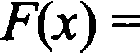 ) =   е‘З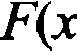 I 2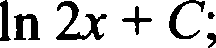 + С;8)1ix) ——     i	, тогда F(x) -	А (Зх — l)  + С.3 —1О т в е т: 1) — cos(2s + 3) + С ;	2) 12	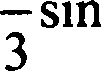 (3  + 4) + С ;2sinх —1 + С;24) —-4 cos — + 5   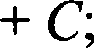 4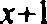 5) 2 е	+ С;	6)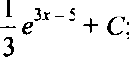 7) 2 ln 2x + С;	8)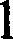 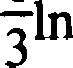 (3 х — 1) + С.Првмер 2. Найти одиу из первообразных функции:е’ — cos 3s;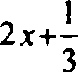 3) 2sin	— 5e2) e4 + sin 2x;,	4) 3cos — + 2e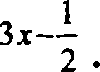 5)	х  + 4sin(4s + 2) ;	6) 	4	3	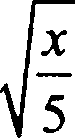 5	333+1	2   — 5Решение: Qанный пример решается аналогично предыду- цему с тем лишь отличием, что константу С можно опустить.Ax) —— е’  — cos 3s, тогда F(x) ——'2 е"   — 3 sin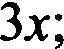 Ax) ——е’ + sin 2x, тогда F(x) -— 4e" — —COS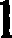 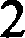 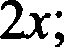 11 lЗ)фz) = 2sin— 5e	, тогда N(z)	55	5	2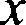 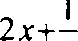 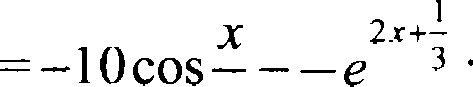 з ——	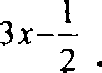  = 3cos— + 2e	, тогда N(z) = 2lsin —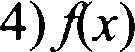 7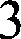 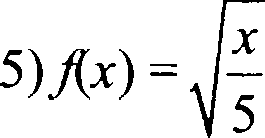 — + 4sin(4s + 2) , тогда5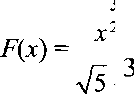  	   4 cos(4s + 2) =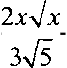 47 +—е— cos(4s + 2) ;2    4	3	, тогда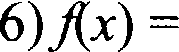 333+1    2   — 5F х)	4  (3  + 1)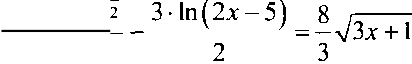 i .3221п(2s — 5) .О т в е т: 1) 3s;	2) 4 e4 —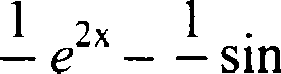 2	3I— cOS  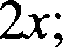 2х	5                                        х	2  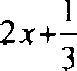 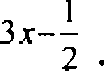   —10cOS	е	,	4) 21sin	+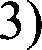 —    —	— —е5	22  5	— cos(4z + 2);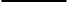 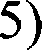 37	36)	з ln(2s — 5).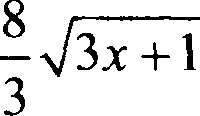 2Пример 3. Найти одну из первообразных функции:sinxcoн;2) sinxcos3z — coнsin3z.Решение:l)фz) ——  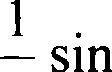 22x, тогда F х) —— —— COS4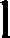 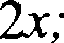 12)фz) —— sin (.г —3s) = —sin 2s, тогда F(x) —— — cOS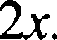 2О т в е т: 1) — — COS 2s; 2) 2cos2z.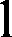 4Пусть нам необходимо найти площадь фигуры, ограни- ченной графиком у — Дх) и прямыми у = 0, х = п, т = Ь. я простоты предполагает, чтоДх) > 0 на [п; b).Разобьем отрезок [п; bl на п равных частей точкамип = т  < т  < .  .< х  = b .  На  каждом  из  отрезков	xk-! .  k )  • -строим прямоугольник высоты f( xk   ) . Сумма площадей всехпрямоугольников:Z(а,b) ——  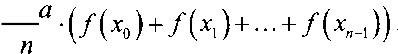 у —— fix)х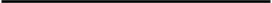 а ——xg х, х	ху › b ——хПри неограниченном  увеличении  п существует пределS = limq (а,b) , который является искомой площадью. Этотпредел  называется  определенным  интегралом Дх) от а go b и 6обозначается $J(т)W .Теорема  1. Если функция у = Дх) непрерывна  на (а; bl. тоfiсправедлива  формула:  $J(т)dr=  F(b)  — F(a), где  F{x) — пер-вообразная дляДх). Это формула Ньютона—Лейбница.Пример 4. Найдите площадь фигуры, ограниченной осью Oн и параболой:1)	= 4 — т ,2)   у  =  l — x2;3)	= — 2 + 4x — 3.Решение:  1)  = 4 — x2;ввс — искомая площадь кри- волинейной  трапеции;4   В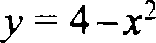 2 	—2	2	4 S	0 О	С	il) 4 — т2 = 0, т = + 2, п — —2,b = 2;2) Sввс  -	4   3 2 )	—  4Щ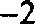 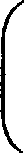 = 16 — 16 = 32 =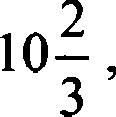 3	32) у —— I — x2‘= 8  8 + 8 — 8 _3	3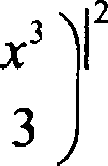 SВ   вс — искомая площадь криволинейной трапеиии;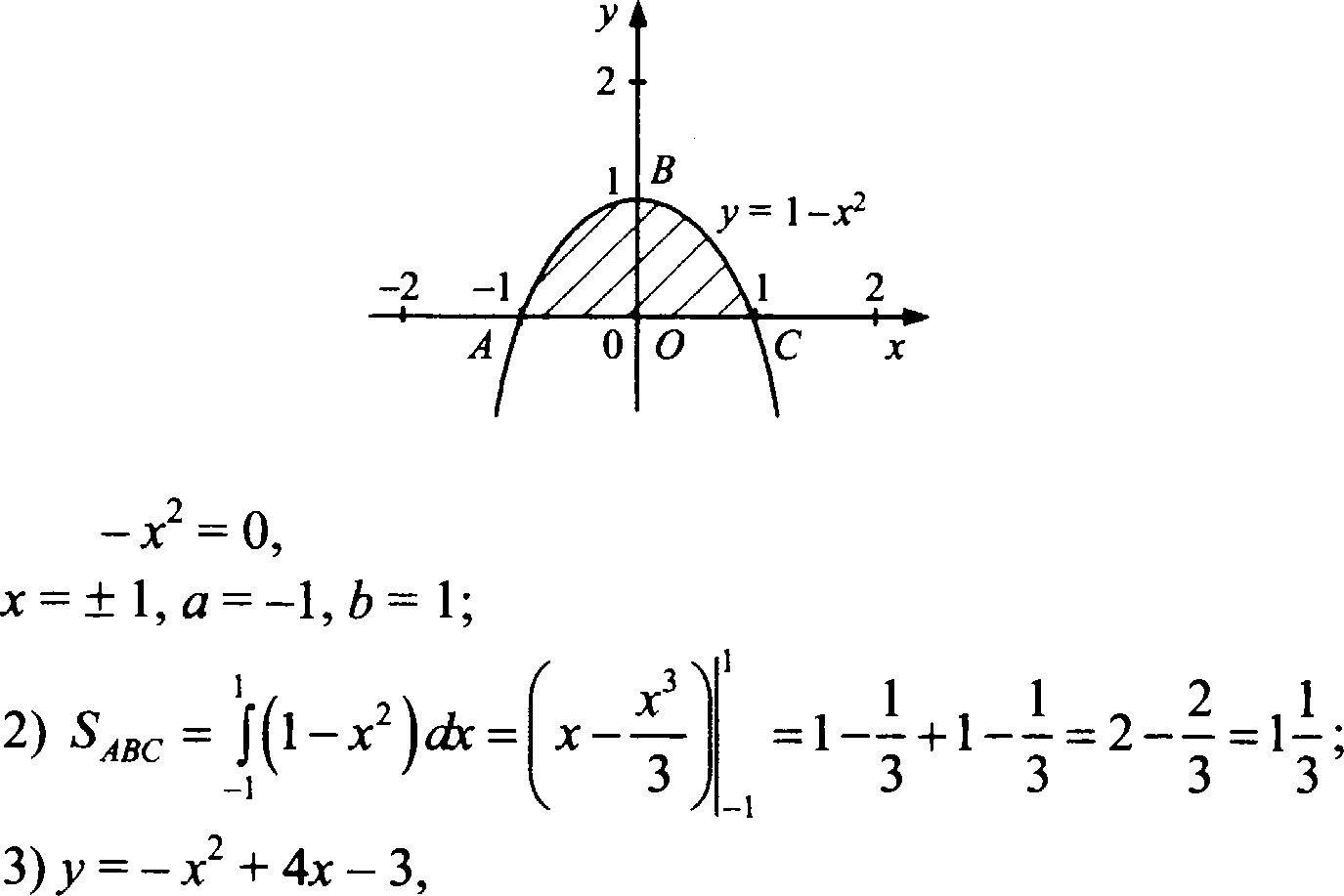 i) 1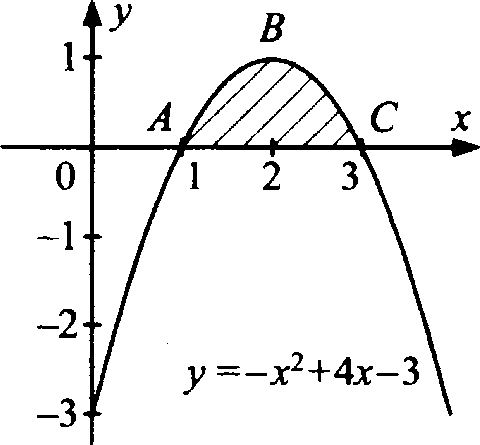 SВ  вс — искомая площадь криволинейной трапеіщи;i) — z 2 + 4z — 3 — 0,т2 — 4т + 3 = 0;D/4 = 4 — 3 = 1;ті = 3, z2 = 1, п = 1, b —— 3;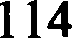 2)	x2  +4›— з)di=	т'   + 43     — Зт	= —9 + 18 —9 +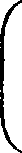 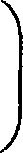 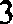 ввс — !р	3	2— 2 + 3 = 1  .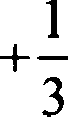 з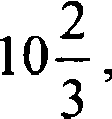 О т в е т: 1)	2)	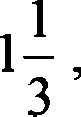 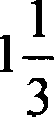 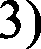 Пример 5. Найдііте площадь фигуры, ограниченной прямыми т = а, х —— b, осью Ох и графиком функции  у -px).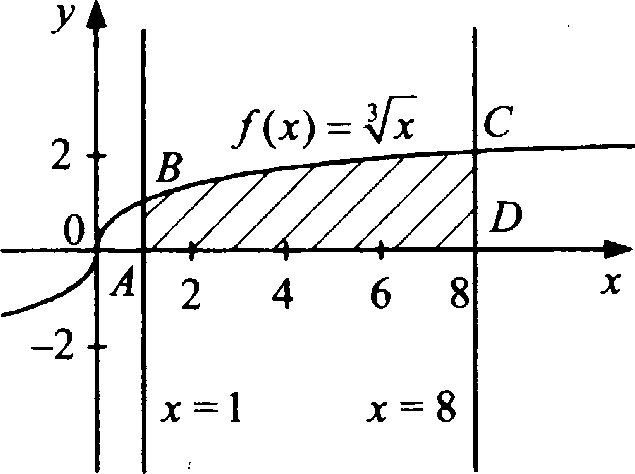 I) а —— 1, b —— 8, px) ——  ;2) а ——4, b —— 9,  px)  —— ix	.Решение:1)фт) ——	, а —— 1, b —— 8,йABcD	искомая площадь криволинейной трапещіи,8	 		3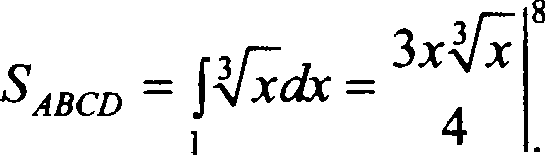 4(16 — 1) = 45 = 14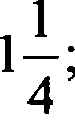 2)фт) —— т	а —— 4,	b —— 9,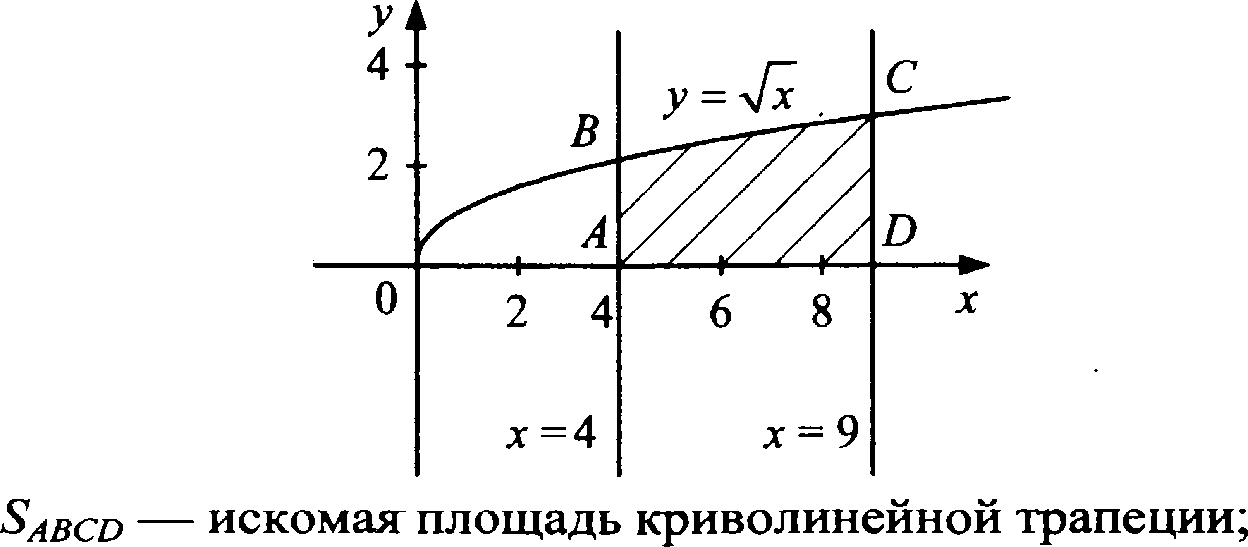 ’ABCD9xdx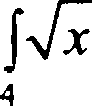 (27 — 8) = 38	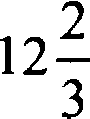 з	4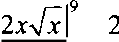 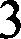 О т  в е т: 1) 11 4;	2)  122 .зЧИСЛА И ВЫЧНСЛЕННЯПроиентыО п р е д е л е н и е . Процентом числа а называется сотая его часть.Простой процентный рост: fi, = 1 +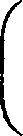 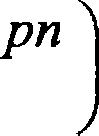 100S , где S — началь-ная сумма вклада, р % — месячньйі процент, п — иисло месяцев.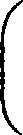 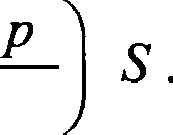 ЛОЯП-ІЫЁі H]3OlJeHTHЬIИ  }3OGT:	р —	+100Пример 1. Сумма в 1 тыс. py6. уменьшается ежемесячно на 5% от первоначальной суммы. Через сколько месяцев эта сумма сократится до: 1) 750 py6.; 2) 500 py6.; 3) 250 py6.; 4) 50 py6.?Решение: Данный пример на простой процентный рост.  ’“	+   100 '   ’“	100 '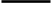 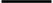 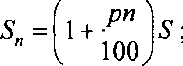 п ="	) 100	алее по условию: р’Тв —— 5 % от 1000 py6.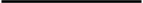 составляют1000 5 = 50 р. На  эту величину  сумма  в  1000 р.100ежемесячно уменьшается, следовательно в формуле ее надо взять со знаком «—». Имеем(750 —1000) 100	(1000 — 750)	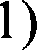 —50 -1000	5 10002) ' 1000 — 500) 100 = 10 (мес.);5 1000(1000 — 250) 100	15 (мес.);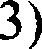 5 10004) (1000 — 50) -100 = 19 (мес.).5 10005 (мес.);О т в е т: через 5 мес.; через 10 мес.; через 15 мес.; через 19 мес.Прнмер 2. Какая сумма будет на счете через 4 года, если на него положены 2000 py6. под 30 % годовых и ежегодно вы- платы процентов добавляіотся к вкладу?Решение: Данный пример — на сложный процентный рост.2000 = 5712,2 (py6.).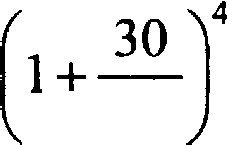 100О т в е т: 5712,2 (py6.).НропорцянО п р ед е л е н и е . Іlропорцией называется верное равен- ство  двух  отношений.  Нропорции   записывают  следуюіцимo6pазом:b-	d-()GHOBHOB  GBOЙGTBO  fI]3OHOj3E(HH:  j3I1BeHCTBO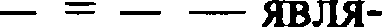 b	dется пропоріріей тогда и только тогда, когда ad ——be.Прнмер 1. Найдите такие значения х и у,•гvобы каждое из двух равенств было верньш:3	у	4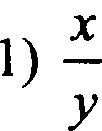 8	25	52) х :	—— у : Зз  и  у : 1,5 = 0,2 : 0,75.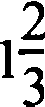 Решение:1) 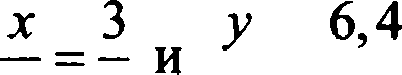 у	8	25	55   = 6,4-   25;——6,4 -5 = 32;х	332	8,	2) т :i23  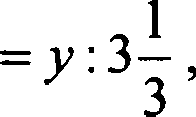 у : 1,5 = 0,2 : 0,75;0,753 = 1,5 0,2;у —— 0,4;8x = -3х = 12.32;,:i2 = 0, 4 : 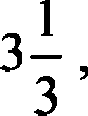 2   10	2	1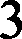 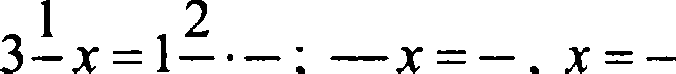 3	3  5	3	3	5О т в е т: т = 12, у ——32.	О т в е т :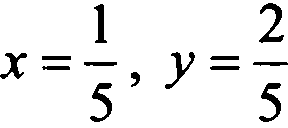 О п р е д е л е н и е . е величины называются пропорцио- ь‹zsььt›ьяп, если при изменении одной из них в несколько раз другая изменяется в такое же количество раз.О п р е д е л е н и е . е величины называются обратно пропорциональными, если при увеличении одной из них в не- сколько раз другая уменьшается в такое же количество раз.Пример 2. Какие из приведенных нівке формул являютсяпрямой   пропорциональностью,   обратной пропорщіонально-GThIO  І4ЈІИ  HE IIBJIfiЮTGII  НИ  TCM,  НИ Д]ЗЩИМ'1) Р —— 5,2b;	2) а —— 8q + 1;	3) А ——     ’,  4) с = 4 : d;5) а = 8	6) S = vï;	7) N=  10 : S;   8) ab = 18;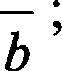 9) G =   l	10) S = a 2.4kРешение: Прямая пропорідіональность: 1, 3, 6.Обратная пропорциональность: 4, 5, 7, 8, 9. Не являются ни тем, ни другим: 2, 10.Решение текстовых задачЗадачн на двнженнеПример 1. Из пункта А в пункт В, расположеннъій в 24 км от А, одновременно отправились велосипедист и пешеход. Ве- лосипедист прибыл в пункт В на 4 ч раньше пешехода. Из- вестно, что если бы велосипедист ехал с меньшей на 4 км/ч скоростью, то на пугь из А в В он затратил бы вдвое меньше времени, чем пешеход. Найдите скорость пешехода.Решенне:Ско ость велосипедиста	х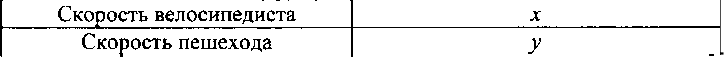 Скорость пешеходат;    > 0;24	24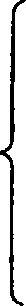 У*	'4’	243 — 243 = 4  ,	бт — 6  =	,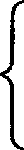 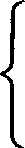   24   _ 1  24	2y = т — 4;	х —- 2y + 4;х — 4	2   у6(2  + 4) — 6  = (2  + 4)3;12a + 24 — бу —— 232 + 4y,  232 — 2y — 24 = 0,  y2 —у — 12 = 0;1 + 1 + 48	1 + 7”	2	2  '_ l — 72= —3 — не удовлетворяет условию;   у ——4, т = 12.О т в е т : 4 км/ч.Прнмер 2. От пристани А отправились одновременно вниз по течению рекн катер и плот. Катер спустился вниз по тече- нию на 96 км, затем повернул обратно и вернулся в А через 14 ч. Найдите скорость катера в стоячей воде и скорость тече- ния реки, если известно, что катер встретил плот на обратном пути на расстоянии 24 км от А.Решение:Заметим, что из условия задачи следует, что т z у .  96 +     96   = 14,	96 +     96   = 14,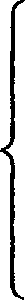 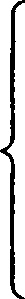 24 _     96     96 —24	24	24	96        96 24(  — ) + 243 = 14;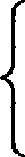 х(у - х)24у = 14a(y — х),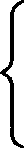 192a = 14(y — х) у + х);24a = 14a(у — х),96(  — т) + 96(  + т) = 14(  ' — т');(i)(2)Разделим (2) на (1):    + х — 8,х+ т = 8т;   = 7т,	243 = 143(y — т);	24  7т = 143(7т — т); 24 7т = 2 - 7 - 632 , 12х = 632,	z 0 ;т = 2,	= 14.О т в е т : 14 км/ч; 2 км/ч.Пример 3. Из пунктов А и В навстречу друг другу одно- временно выезжают велосипедист и автобус. Время, затрачи- ваемое велосипедистом на проезд из А в В, на 2 ч 40 мин больше времени, которое тратит автобус на проезд из В в А, асумма этих времен в 5 — раза больше времени, прошедшего отначала движения велосипедиста и автобуса до момента их встречи. Какое время велосипедист затрачивает на проезд из А в В, а автобус — на проезд из В в Л?Решение: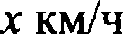 пщь — i;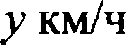 а — b ——2 4060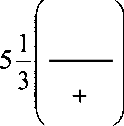 а + b ——а	bа ——b    8+  3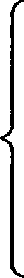 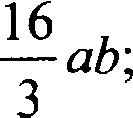 (а + b)! ——8 '	16	8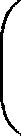 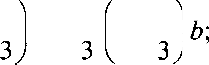 +—4Ь2  +  2   ь + 64	16 ь z+ 128b3	9	3	936b2  + 96b + 64 — 48b2  — 128b ——0;—12b2 — 32b + 64 = 0;	332 + 8b — 16 = 0;ь	—4 + 1634+8  _  --4 + 8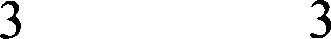 bi = —-4 — не удовлетворяет условию; b —— 4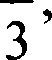 а = 4.О т в е т : 4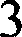 'з  И 4 ч.3ядячи  на работуПрнмер 1. Двум землекопам бьшо поручено вырыть канаву за 3 ч 36 мин. Однако первый приступил к работе тогда, когда второй  уже   вырьш   треть   канавы   и   перестал   копать. В результате канава бьша вырьгга за 8 ч. За сколько часов каж- дый землекоп может вьгрьпъ канаву один?Решение:Вся канава — i ;36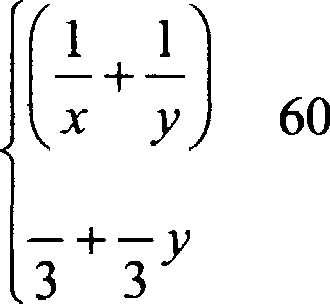 36(x + у) = l0щ,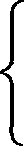 2 = 8;т = 24 — 2 ;36(24 — ) = 103(24 — 2 );	9(24 — ) = 5312 — );216 — 9 = 603 — 532;	5   2  693 + 216 = 0;69 +  4761 — 4320	69 + 21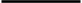 10	10Ј}'   9, <і'   6;   z'   4,8 Н. <z — 14,4 Н.О т в е т : 9 ч, 6 ч или 4 u 48 мин, 14 ч 24 мин.Пример 2. 60 деталей первый  рабочий  изготавливает  на 3 ч быстрее, чем второй. За сколько часов второй рабочий из- готовит 90 деталей, если работая вместе, они изготавливают за 1 ч 30 деталей.Решение:60 + 3 = 60 ,	60(x — у)   ——Зщ,	20(x — у)   —— щ,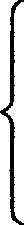 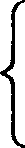 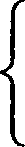 х +  у ——30;	= 30 — у;	х ——30 — у;20(30 — 2y) = 330 —у), 600 — 40a = 30a —y 2 ,y 2   — 70 +  600 = 0, '1,235 +  1225 — 600 = 35+ 25;ii —— 60 — не удовлетворяет условию, у —— 10,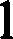 90  = 9 ч.10О т в е т : 9 ч.Прнмер 3. В бассейн проведены две трубы — подающая и отводящая, причем через первую бассейн наполняется на 2 ч дольше, чем через вторую опорожняетСЯ. При заполненном на 1/3 бассейне 6ьши открыты обе трубы, и бассейн оказался пустым через 8 ч. За сколько часов, действуя отдельно, первая труба наполняет, а вторая опорожняет бассейн?Решение:1 — весь бассейн;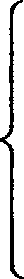 —2—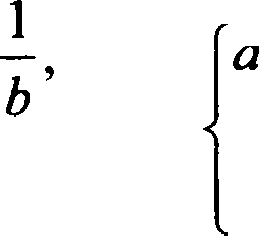 — b —— —2аЬ,+ 8a —8b =0;	bl   + а;24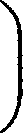 i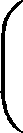 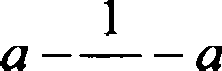 24	= —2a 24+ а   ;    2a' +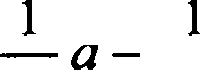 12	24= 0;48a2 + 2a — l = 0;—1 + 1 + 48	—l + 748	48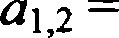 а -—l — не удовлетворяет условию; п =   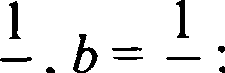 8	6труба наполнит басейн за 8 ч;труба опорожнит бассейн за 6 ч. О т в е т : 8 ч и 6 ч.Задачи на десятичную Qopмy записи числаПример 1. Найдите двузначное число, зная, что число его единиц на 2 больше числа десятков, а произведение искомого числа на сумму его цифр равно 280.Решение:ab  —  двузначное  число,  ab —— 10a  + b,  а е (l; 2; ...; 9};b е {0; l; 2; ...; 9}b — а —— 2,	b —- 2 + а,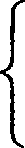 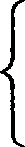 (10a + b) а + b) -- 280;	(10a + 2 + а) а + 2 + а) ——280; (11a + 2)(2a  + 2) = 280;		22a' + 26a + 4 — 280 = 0;22n2 + 26a — 276 = 0;	1la 2 + 13a — 138 = 0;—13 + 169 + 44 138	—13 + 79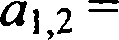 22	22а   —  — 92  —неудовлегоряеіусловию,п— 66= 3, b -— 5.22	22О т в е т: ab —— 35.Прнмер 2. Двузначное число в 4 раза больше суммы своих цифр, а квадрат этой суммы в 2,25 раза больше самого числа. Найдите это число.Решение:ab = 10a + b, а е {l; 2; ...; 9}; b е {0; l; 2; ...; 9}; 10a + b ——4(a + b),	ба = ЗЬ,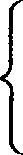 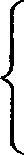 (а + b) 2  -— 2, 25(10a + b),	а + b)2 —— 2, 25(10a + 6);6 = 2s,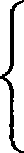 (а + 2n) 2  = 2, 25 -12a;9a' — 27a, а г 0,	9п - 27, а = 3, b —— 6, ab —— 36.О т в е т: ab —— 36.Пример 3. Если двузначное число разделить на сумму его цифр, то в частном получится 3 и в остатке 3. Найдите это число, если разность квадратов его цнфр по модулю в 2 раза больше квадрата разности его цнфр.Решение:ab —— 10a + b, а в (1; 2; ...; 9) , b в (0,1; 2; ...; 9);I 0а + b —— За + ЗЬ + 3,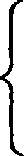 a 2  - b2 -— 2(a    — b) 2 ,-- 7а   32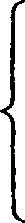 a z — bz —— 2(a — ba2 _  7a — 3 '  = 2 а - 7a — 3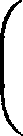 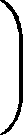 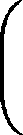 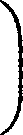 2	24а2 — 49a2 + 42a — 9J = 2(2a — 7a + 3)2;—-4532 + 42a — 9J = 2(3 — 5a)2 = 18 — 60a + 50a2;4532 — 42a + 9 = 0. Исследуем на знак:ai ,2 —а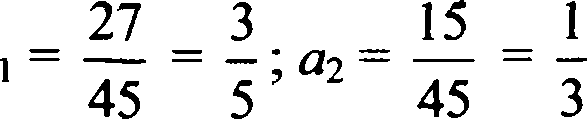 21 +  441 — 405 _ 21 + 645	45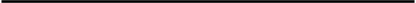 1	33	5а в (1; 2; ...; 9} , --45a + 42a — 9 < 0;—-45a + 42a — 9J = 45a2 — 42a + 9; 45a  — 42a + 9 = 18 — 60a + 50a ;5а2  — 18a + 9 = 0;	1,2'9 +  81 — 45	9 + 65	5е удовлетворяет условию, а ——3, b —— 7  3 — 3 =9;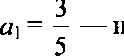 2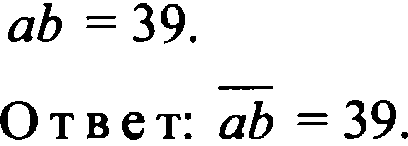 ЗадПчи  ня КоПцентряцню,  cмecu  н сплавыПрнмер 1. Из 40 т железной рудм выплавляют 20 т стали, содержаіцей 6% примесей. Каков процент примесей в руде?Решенне:2	=  1,2 т — примеси в стали;40 — 20 =  20 т —  отделенные  принеси  в процессе вы-плавки стали;20 + 1,2 = 21,2 т — принеси в руде;21, 2    100% _ 21240	4О т в е т: 53%.53% — принеси в руде.Пример 2. Плотность первого металла на 4 г/см' больше плотности второго металла. Из 6 кг первого металла и 4 кг второго изготовили сплав, деталь из которого ішеет массу 0,5 кг. Если бы такая же по объему деталь была изготовлена только из второго металла, то ее масса была бы на 20% мень- ше. Найдите плотность второго метюзла.Решение:Плотность нового сплава: 	10000	_ 	10000	_ 10000  (   + 4) - _6000+  4000	10000a + 16000	1000(I 0s + 16)х + 4	х	х(т + 4)_ 10(т + 4)  т103 + 16Объем изготовленной детали (v = m/p ):500 : 10(т + 4) - т _ 500(10a + 16)	50(10x + 16 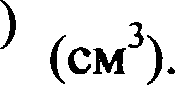 103 + 16	10(т + 4)  т	т(т + 4)Далее: 50(10a + 16)-  т = 500  0,8 ;т(т + 4)103 + 16 = 8x+410a + 16 = 8z +32; 2x = 16; т = 8 г/смЗ.О т в е т: 8 г/см ЗПример 3. Из двух растворов с различным процентным содержанием спирта массой т г и в г отлили по одинаковому количеству раствора. Каждый из отлитых растворов долили в остаток от другого раствора, после чего процентное содержа- ние спирта в обоих полученных растворах стало одинаковые. Сколько раствора бьшо отлито из каждого сосуда?Решение:р — отлили.После переливания массы растворов не изменились, и процентное содержаівіе спнрта в обоих растворах, а значит и доли спирта в них, стали одинаковы, т.е. количество спирта:px+  (п — р)-   у	ру+  (т — р)-  х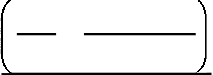 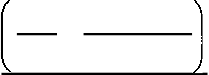 100	100	100	100п	ттех  + ny — ру) —— фу  + mx —px)п; mpx + mny — mpy —— npy + nmx — npx; (т + п)рх + тпЦ — х) — (т + п)ру —— 0;(т + п) - р(х — у) — mn х — у) —— 0;	х — у)   т + п)р — mn) ——0;х z у, р(т + п) —— mn,	р ——   mn т + пО т в е т:   mn m + пs.  гЕОМЕТРНЧЕСхиЕ ‹і•игvяыИ ПX СВОЙСТВА.ИЗМЕРЕНИЕ   ГЕОМЕТРНЧЕСКИХ  ВЕЛНЧННТреугольникПризнаки равенства треугольниковО п р е де л е н и е . ,ІЈва треугольника назьпаются ряввыми, если m можно наложить друг на друга так, чтобы оіві совпали.(Первый признак равенства треугольников	по двум сторонам и углу между ними).Если   в   ЬABC   и  bAТВ Сi  ВAC	—— ТBНAiС , AB —- АТВ ,то ЬABC	В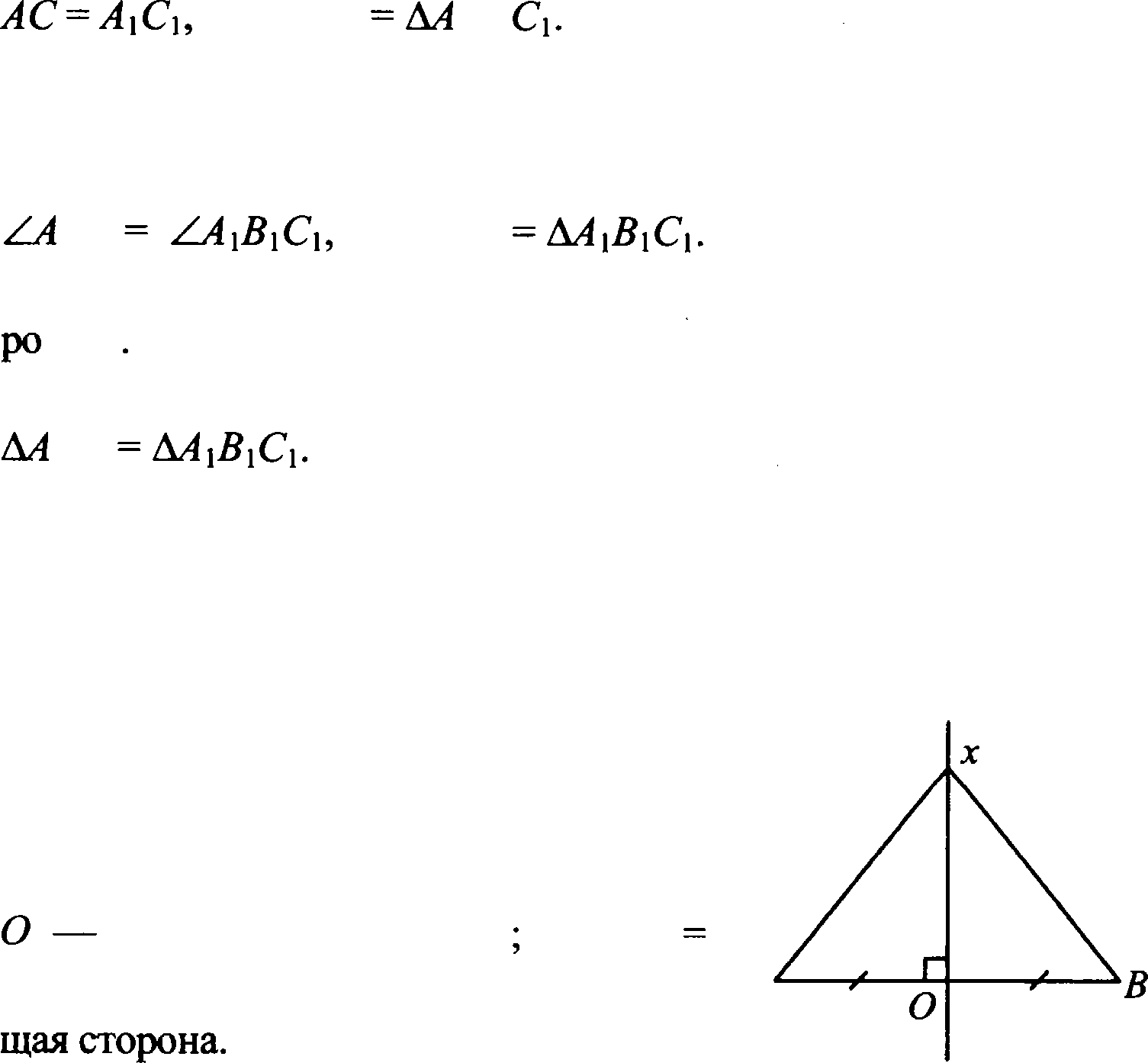 (Второй признак равенства треугольников — по сторонеи прилежащим к ней углам).Если  в  ЬABC  и  bA В С   BC —— В С ,	СВ —— СТВ ,  BC	ЬABC(Третий признак равенства треугольников — по трем сто- нам)Если в ЬABC и AT ТВ С AB —— АТВ , AC—— А С , BC -— В С , тоBCПример 1. Через середину О отрезка AB проведена пря- мая, перпендикулярная прямой AB. ,f{окажите, что каждая точ- ка Јэтой прямой одинаково удалена от точек А и В.Решение:Возьмем  на прямой произвольиуюзх›ихуЈи соединим  ее с точками Л  и В.Рассмотрим полученные треуголь-инкн. В bAOX -  ЬBOX — AO = OB, т.к.середнна отрезка	YOU= YOU= 90°, т.к. AB  L  ХО; ОХ —  оБ-  АТаким образом, &I9J= ABOJ по l-мy признаку равенства треугольников. В равных треугольниках против равных углов лежат равные стороны. Отсюда — M— BX.Что и требовалось доказать. Пример  2.  Отрезки  AB и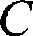 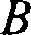 CD пересекаются в точке fi. Докажите равенство тре- угольников ACO и DBO, если известно, что угол ACO равен углу DBO и ВО —— СО.Решенне:  Т.к. СО —— ВО,  А	DСО —— XDBO,  а	OC—— XDOB (как вертикальные углы), то ЬACO —— bDBO по 2-му признаку равенства треугольников.Прнмер 3. Треугольники ABC и ABC равнобедренные с общим осно- ванием AB. Докажите равенство тре- угольников ACC  и BCC .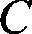 Решенне: В W CCi и ЬBCC :AC —— СВ, AC —— С В (т.к.  ЬACB  и А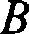 ЬABCi — равнобедренные),СС  — общая.Таким образом, ЬACC —— ЬBCC по 3-му признаку равенства треугольни- ков.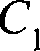 Прнзнаки подобня треугольннков(Первый признак подобия треугольников — по двум уг- лам). Два треугольника являются подобными, если два угла одного треугольника равны двум углам другого треугольника.(Второй признак подобия треугольников — по двум сто- ронам и углу между ними). Два треугольника являются подоб- ными, если две стороны одного треугольника пропоріиіональ- ны двум сторонам другого треугольника, а углы между этими сторонами равны.(Третий признак подобия треугольников по трем сторонам). Qвa треугольника являіотся подобными, если все стороны одного треугольника пропорциональны сторонам другого треугольника.Пример  4.  покажите,  что вы-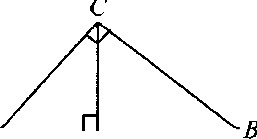 сота прямоугольного треугольника, опущенная из  вершины  прямого угла,  разбивает   его  на  два  тре-угольника, подобные исходному.	АРешение:  Пусть bABC — пря-	Dмоугольный, CC ——90°, CD — высота.Рассмотрим bABC и MCD:l) WCB —— ZCDA —— 90°.2) ZCAB —— ZDAC (общий угол). Значит, kABC	bACD по двум углам).Аналогично доказывается, что bABC	kCBD.Пример 5. Углы В и В треугольников ABC и А В С рав- ны. Стороны треугольника ABC, прилежащие к  углу В, в 2,5 раза больше сторон треугольника А В С , прилежащих к углу В . Найдите AC и Л iCi. если их сумма равна 4,2 м.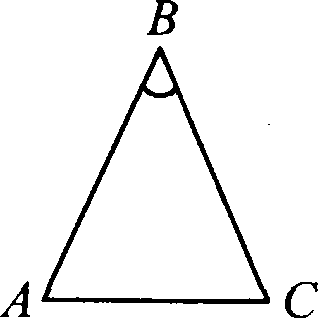 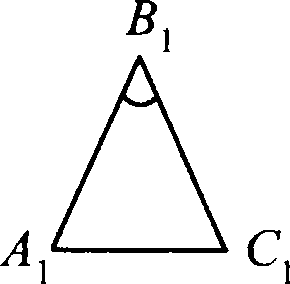 Решение: AB  =  BC  —   2,5  и   ZB	——    ZB  ,  так  чтоА, В	BiCЬABC    W   В    (по  в+opouy  ripuaнauy  подобгія  зјэеугольніі- ков) с коэффициентом подобия, равным 2,5. Пусть А С —— х м, следовательно, AC —— 2,5a м, но А С + AC —— 4,2 м,Так что х + 2,5a — 4,2;	3,5a = 4,2, т = 1,2 м. Тогда А С  —— 1,2 м, следовательно  AC —— 4,2 — Л,Ci  ——4,2 — 1,2 = 3 м.О т в е т: Л Ci - 1,2 м, AC —— 3 м.Прнмер 6. Подобньт ли треугольники ABC и А В Су, если:l) ЛB —— 1 м, ЛС —— 1,5 м, BC —— 2 м; А B —— 10 см,А C —— 15 см, В Су —— 20 см;2) ЛB —— i м, ЛС ——2 м, BC —— 1,5 м; Л В  —— 8 дм,А C —— 16 дм, ВАС, ——12 дм;3) ЖІ = l м, AC ——2 м, BC —— 1,25 м; А В  —- 10 см,А Су ——20 см, В,C, =30 см.Решение:  Треугольника   будут  подобны,  если  будет вы-полняться равенство: AB      AC	BC A,Bi   ЛіСі   BiCi100	150 _ 200 = 10 — треугольника подобны;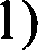 10	15	2010   20	15   5—8  = l6  = 1—2=—4100	200 _ 125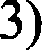 10	20	30ъ еугольники подобны;неверно, поэтому треуголъники неСумма внутренних углов треугольника равна 180 граду-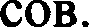 Неравенство треугольника: во всяком треугольнике ка- ждая его сторона меньше суммы двух других его сторон.Нример 7. В треугольнике одна сторона равна 1,9 м, а другая — 0,7 м. Найдите третью сторону, зная, что ее длина равна целому числу метров.Решение: В треугольнике каждая сторона меньше суммы двух других сторон, но больше их разности. Пусть т — третья сторона треугольника, п = 1,9 м, b —— 0,7 м — две другие сторо- не. Тогда п — b < х < а + b, так что 1,9 — 0,7 < х < 1,9 + 0,7;1,2 < т < 2,6.Так как х  —  целое  число,  то х  - 2.О т в е т: 2 м.Теорема Нн§іягора: В прямоугольном треугольнике квад- рат гипотенузы  равен сумме  квадратов катетов.Пример 8. У прямоугольного треугольника  заданы катетып и Ь. Найдите гипотенузу, если:1) а —— 3, b —— 4;	2) п = 1, b —— l ;	3) а —— 5, b —— 6.Решение: Если с — гипотенуза, а и b — катеты, то по тео- реме Пифагора,c2 — a 2+  b2 ; с =   a2 + b2 . Далееl) с =  3+32	4 2   == 93+  16 =	— 5;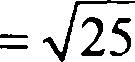 2) с = 3 12 + 12  — 2 -1,4; = 3  52  + 62   == 2533+6 =	- 7,8.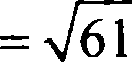 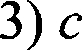 О т в е т: l) 5; 2)	2  - 1,4; 3)	6	-  7,8.Теорема косинусов: Квадрат любой стороны треугольни- ка равен разности между суммой квадратов двух других сто- рон и удвоенньш произведением этих сторон на косинус угла между ними.Пример 9. У треугольника две стороны равны 5 м и 6 м, а синус угла между ними равен 0,6. Найдите третью сторону.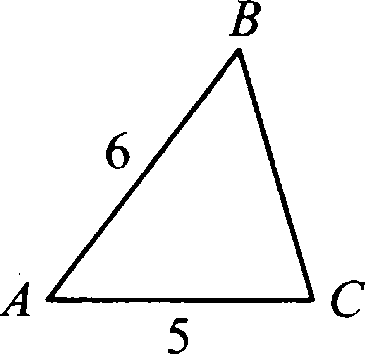 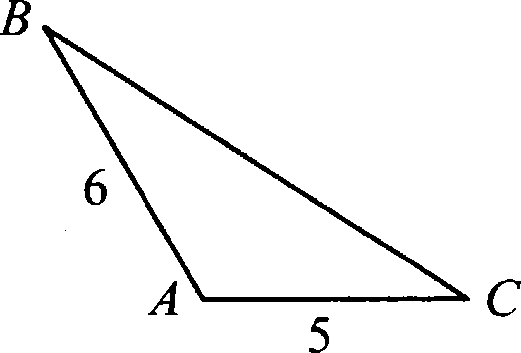 Решение: Пусть AB ——6 м, AC —— 5 м; sinM = 0,6. Имеем: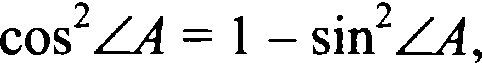 =  +   1 — sin 2  А =—— +—l 30,36 = +03,64 —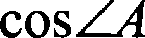 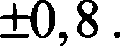 Qaлee, по теореме косинусовBY —— АВ2 + AT — ШВ ЛС-соsМ получаем, чтоl) BY —— 36 + 25 — 2-5-6 0,8 = 61 — 48 = 13 м2 и BC ——  I м;2)  BY	—— 36  +  25 — 2 5 6(Ю,8) — 61  + 48  =  109  м2 иBC —— 1	м.О т в е т: i)	I	м; 2)	I	м.Теорема синусов: Отношения сторон треугольника к си- нусам противолежащих углов равны между собой.Нрнмер 10.  У  треугольника  ABC AB —— 15 см, AC —— 10 см.  Может ли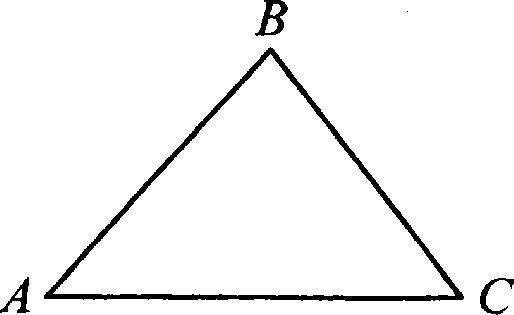 sin ТВ   ———?4Решенне:   По  теореме синусов:    AB          AC 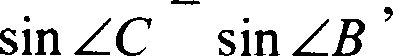 откуда имеем:п тв —— AC-   sin MC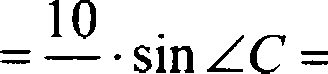 AB	152- SiH  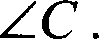 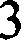 Если sin ZB= 3   то  siп MC = 3 . 2 = 9  но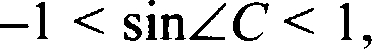 —  —	—4	4  3	8а 9—> 1, так что sin ZB  не может быть равен  38	4О т в е т : не может.Площадь треугольника равна половине произведения одной из его сторон на проведенную к этой стороне высоту:S —— ah.2Площадь любого треугольника равна половине произведе- ния любых двух его сторон на синус угла между ними.Формула Герона для площади треугольника:S —— а(р)(—pp- b)  р — с) ,где  а, b, с — длины  сторон  треугольника, аполупериметр   треугольника.Прнмер 11. Разделите данный треугольник на три равновеликие части прямыми, проходящими  через одну вер-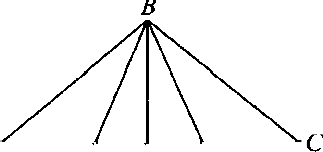 ШиНу.а + b+ с2Peuieuнe:  Рааделим  AC  на   АAD —— DE —— EC. Тогда’ABD =	AD  BH S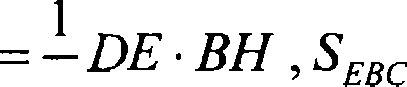 2	2Так что SчBD —— DBE —— S EBC•D	Н	Е2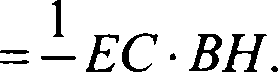 Пример 12. Найдите площадь равно- стороннего  треугольника со стороной а.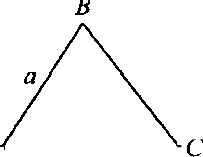 Решение: Пусть ЬABC — равносто-р ронний, AB —— а.Тогда	= ZB —— MC —— 60°, следова- Ательно-  а  sin 60° =  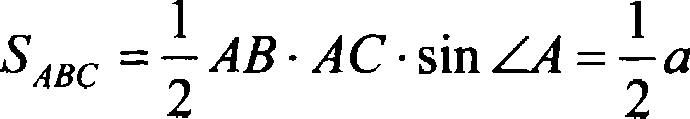 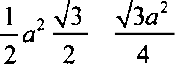 О т в е т : 33a’ 4Пример 13. Стороны треугольника а, b, с. Найдите высоту треугольника, опущеняую на сторону с.Решение: Пусть h — высота. Тогда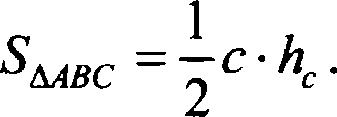 С другой стороны по Qормуле Герона, где:  р  =  а+ b+о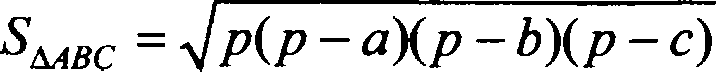 2Так что h, ——      В ВС а(р)(—pp— b)(р - с) .О т в е т : 2а(р)(—pp— b)(р — с) .МногоугольникиО п р е д е л е н и е . Парал- лелограмм — 4-угольник, в ко- тором противоположные сто- роны  попарно параллельны.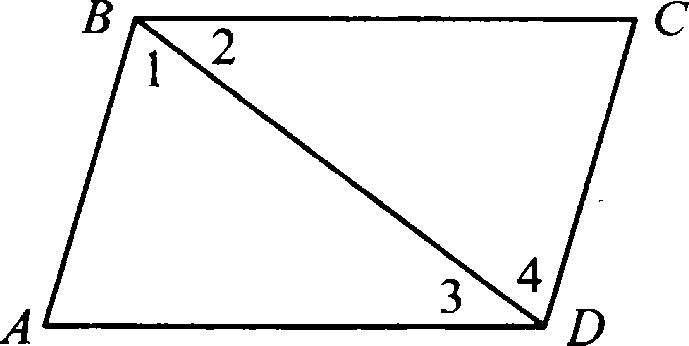 Теорема 1 (свойство сто- рон и углов параллелограмма).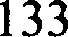 Пусть ABCD — параллелограмм. Тогда AB ——CD, BC —— AD,- MC, ZB ——  и	+ ZB —— 180°.Теорема  2 (признаки параллелограмма).Если в выпуклом 4-угольнике ABCD: или 1) AB ——CD и BC———— AD, или 2) AB —— CD и AB  CD, то ABCD — параллелограмм.Теорема 3 (свойство диагоналей).Пусть ABCD — параллелограмм, AC	BD ——О.Тогда AO —— OC и ВО —— OD.	в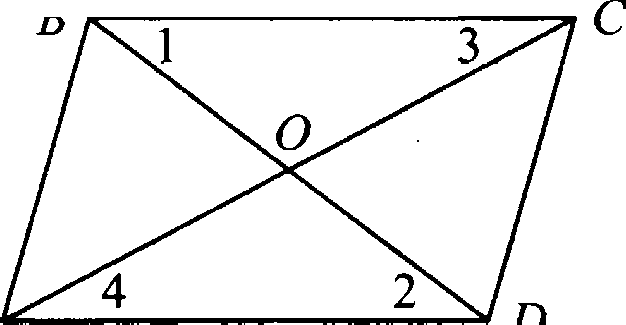 Теорема  4.  (признак паралле-лограмма).	ОПусть ABCD — 4-угольник,AC,    BD    —   его   диагонали,	4	2AC	BD ——   О,  AO —— OC,	А	DВО —— OD. Тогда ABCD — параллелограмм.Площадь параллелограмма равна произведению его сто- роны на высоту, опуіценную на эту сторону.Прнмер 1. Параллелограмм и прямоугольник имеют оди- наковые стороны. Найдите острый угол параллелограмма, ec- ли площадь его равна половине площади прямоугольника.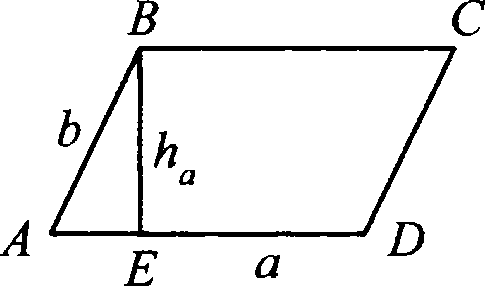 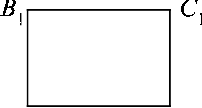 bА,	р	DiРешенне: Пусть ABCD — параллелограмм с  острым  уг- лом А. Л iB CMD  —  прямоугольник. Тогда  AD —— А D   —— а, AB —— А В —— Ь.ї)   Sg в,c,q —— ab,	S yJBCD —— ah	2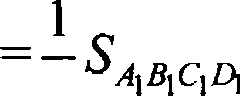 Тогда h    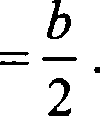 2) В ЬABE   НE —— 90°, так что sinШ= 30°.О  т в е т: 30°.ab .2, значит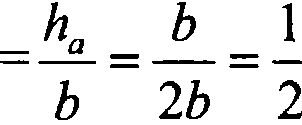 Hpuuep 2. ,f{onaztirre, zoo nnoiuans poM6a paBiia nouOBMie iipoii3Beneiiiix dna- ro amen.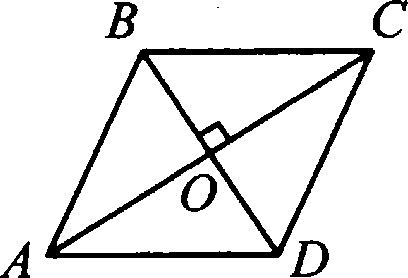 Peuieiiue: Hyczs  ABCD —   OM6, ACBD — n  aro  an .HMeeMI    BO + DO) ——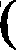 2I2 ACCBO + I2 AC DO ——AC BD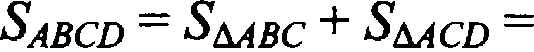 2 AC-BD —— 2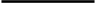 'Pro	zpe6OBanOcs  nonaoaze.TpaxeuxsO n p e n e u e e . Tpanequi — omo 4-yeonbiiHK, 8 KOmopOM bae npomuaonono:›iciioie cmopoiioi napanneHbHoi (ociioaaiiun mpa- nequu), a bae bpyeue — item (6ou:oaoie cmopoiioi mpaneyuu).Huouians zparieiui paa a npo 3Bene riio nonyGyMMsi ee oc- iioBauuii  ma Bsicozy.O n p e n e u e	e .  Cpebua   nuiiu» mpanequu — omo ompe-:sox:, coebuiiimujuu cepebuubf ee 6oKOablx cmopoii.Teopeua.  Hyczs  PQ — cpenrix8	B	cmearix zpaneuu ABCD.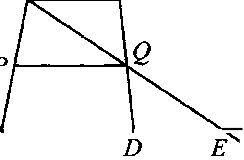 Torpa PQ    AD, PQ   BC,(AD + BC) .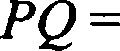 AIlnouians  zpaneuu	panda npo 3- Beneiiiiio ee cpeniieii minute ma Bsicozy.Hpuuep   1.  Haiipuze  wo-	B	Cmans   zpaneu	,    y   xozopoii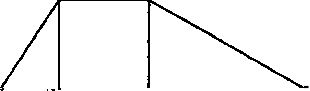 napaunens  sie czopo  st 60 CM20 cc,  a   enapanneus   ste —13  cM x  37 cM.A	H	E	DPeuieiiae: Hyczs  ABCD — vpanes, AD z BC —  ocHOBa-rix; AD —— 60 GM; BC —— 20 GM; AB —— 13 cM; CD —— 37 cM.AD+	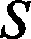 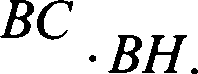 ABCD	2Нусть АН —— х, НЕ —— BC —— 20, тогда ED —— AD — АН — НЕ ——= 60 — 20 — т — (40 — т).В ЬABH z I —— 90°, по теореме Пифагора имеем:ВН2 —— AT  — АН2 —— 169 — т 2.В bCDE	—— 90°, по теореме Пифагора:СЕ2 —— CD2 — DE2 —— 1369 — (40 —3 )2 = 1369 — 1600 + 803 —— 2 = 803 — 2 — 231.Но ВН 2 ——СЕ2,	чvo 169 — т2 = 80a — т2 — 231, 80a = 169 + 231, 803 = 400,    = 5.Значит, АН —— 5, тогдаВН 2 —— 169 — 25, BH —— 1	, BH —— 12.Следовательно,60 + 20	2’ABCD2  -  12 = 40  12 = 480  (см ).О т в е т : 480 см2.Пример 2. В равнобокой трапеции основания равны 10 см и 24 см, боко- вая сторона 25 см. Найдите площадь трапеции.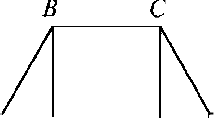 Решение:  Пусть  ABCD  — трапе-   А	н	Е	Dция,  AB —— CD —— 25 см, AD —— 24 см,BC —— 10 см.ЬABH ——bCED (НИ —— НE —— 90°, AB —— CD, BH —— СЕ). ТогдаАН —— ED ——(AD — BC) : 2 = (24 — 10) : 2 = 7.Тогда по теореме Пифагора:BH ——AB 2 — АН 2 —— 625 — 49 =  5	= 24 .Следовательно,AD+ BC - ви 24 + 10  24 = 17  24 = 408 (см2).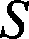 ABCD	2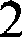 О т в е т : 408 см2.Прнмер 3. В равнобокой трапеции большее основание равно 44 см, боковая сторона 17 см и диагональ 39 см. Найди- те площадь трапеции.Решение: Пусть ABCD — трапеііия.Найдем площадь bACD по формуле Герона:’A CD “1351-0- 33  6 = 11  3  2  5 = 330 .Qaлee: СЕ —— 2’ ACD    660  15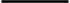 AD	44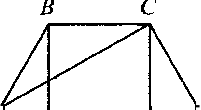 ED —- 172 — 152 = 332-    2 = 8,BC —— AD — 2ED ——44 — 16 = 28, тогда44 + 28	2ABCD	2   -   15 = 540  (см ).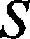 О т в е т : 540 см2.А	Н	Е	DПравильные многоугольникиО п р е д е л е н и е . Многоугольник называется выпуклым, если этот многоугольиик целиком находится в одной полуплос- кости относительно любой прямой, содержащей его сторону.Сумма всех внутренних углов выпуклого в-угольника рав- на 180’(в — 2) .Выпуклый  многоугольник  называется  правильным,  есливсе его стороны и углы равны.Пример 1. Углы выпуклого четырехугольника пропор- циональны числам 1, 2, 3, 4. Найдите их.Решение: По теореме о сумме углов многоугольнта имеем:34 = 180-°  (п — 2) = 180°-(4 — 2) = 180° 2 = 360°.Пусть градусная мера i-ro угла k°, 2-ro — 2k°, 3-го — 3k° и 4-гo — 4k°. Так как сумма всех углов 360°, получим уравнение:k + 2k + 3k + 4k = 360°; 10k — 360°; k — 36°.Значит, i-й угол — 36°, 2-й — 72°, 3-й — 108°, 4-й — 144°.Прнмер 2. Докажите, этo взятые через одігу вериіины пpa- вильного 2п-угольника являются вершинами правильного ч- угольника.Решение: Обозначим через 1, 2, 3, ..., 2п—3, 2в—2, 2в—l, 2в вершины правііпьного 2п-угольника. Объединим их по две и составим в пар (1, 2); (3, 4); (5, 6); ...; (2s—3, 2в—2); (2п—1, 2в).Соедиюім последовательно отрезками первую вериіину каждой пары с первой веріюі- ной последующей пары (i — с 3, 3      с 5, ..., 233        с 231),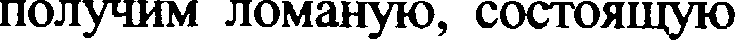 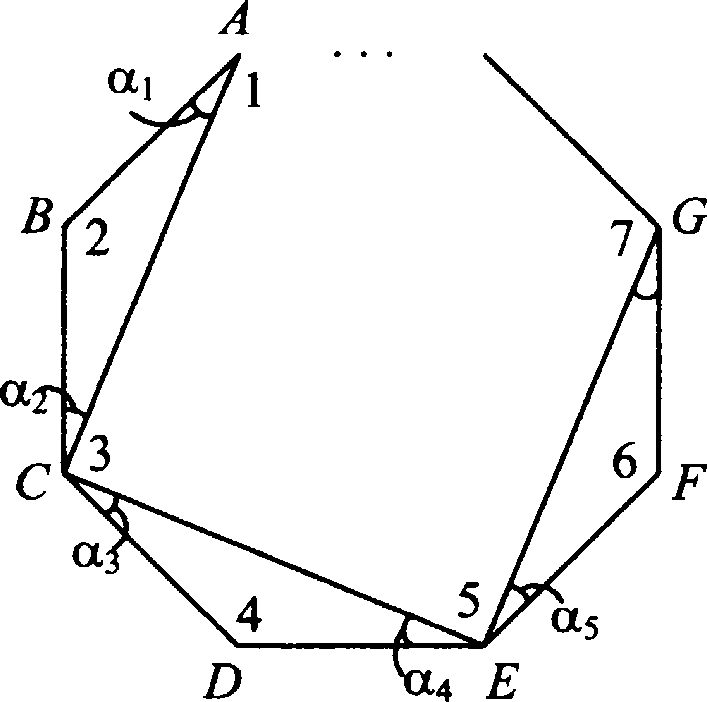 из (п—1) звеиьев. Соединим далее отрезком (231)-ю вер- іівіну  с   i-й   и   построим n-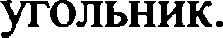 Рассмотрим	bABC	иbCDE  .AB —— CD,	BC	—— DE (как стороны правильного многоуголь- ника); ZB —— MD (как углы правильного многоугольника). Значит,  bABC ——bCDE   (по  l-му  признаку),  отсюда  AC  ——  СЕ. Аналогично доказывается, что все стороны построенного п-угольника    равны.Рассмотренные  треугольники  равные и равнобедренные,Далее: ШCf=	—	—Лщ ; ZCEG =	W —      n 4 — in,	; ZBCD —— ZDEF , т.к. 2п-угольник правильный, следовательно С( —— ZCEG . А:надо		о ;аоппзь	я равенство между собой остальных внутренних углов построеннот п-уголывіка, следовательно, этот п-угольник  правильный,  что и требовалосьОкружность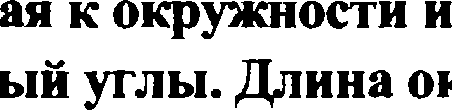 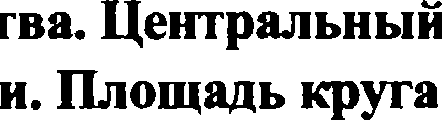 Определение. Окружность — множество всех точек, равноудаленных от данной точки (центра окружности). Ра- диус окружности — отрезок, соединяющий тоику окружности с ее центром. Секуіиая — прямая, проходяіиая через 2 тоики окружности. Хорда — отрезок, соедиияющий 2 точки окруж-ности. Диаметр — хорда, проходящая через центр. Касатель- ная — прямая, лежащая в одной плоскости с окружностью и имеющая с ней только одну обіцую точку (точку касания).Теорема 1.  (свойство   касательной).	А   В  рПусть прямая а касается окружности с центром в О в точке А . Тогда OA L а.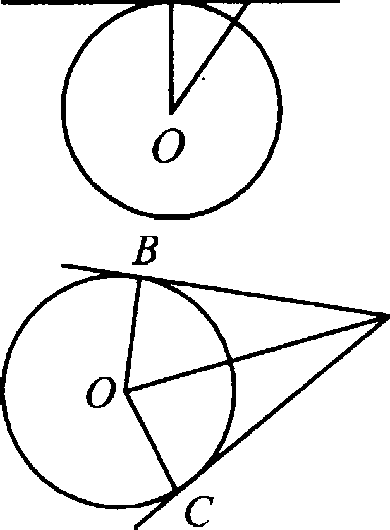 Теорема 2.  Пусть  А  лежит вне ок-	Оружности, AB и ЛС — касательные.Тогда AB —— AC и ZBAO —— ZOAC .	АТеорема 3.  (обратная  к теореме 1).	о Пусть OA — радиус окружности, а L OA,А в а. Тогда п — касательная.	СО п р е д е л е н и е . Центральный угол — угол, образован- ный двумя радиусами окружности. Вписанный угол — угол, образованный двумя хордами, проведенными из одной точки окружности.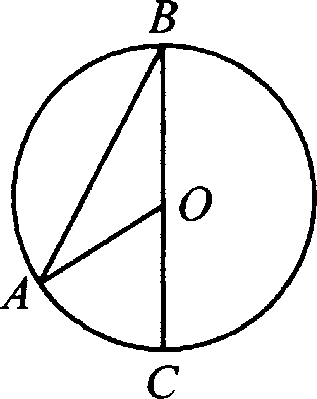 Теорема 1. Пусть	BC  — вписанный в окружность с центром О.Тогда  ВВС    ——2  AC .Теорема 2. Пусть ЛЛ и DC — хорды, ne- ресекающиеся  внутри круга.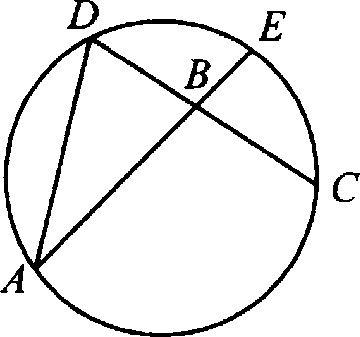 Тогда ВВС    ——   ( AC  +  DE ).Теорема 3. Пусть AE н CD — оцен- ки секущих, пересекающихся вне круга в точке В.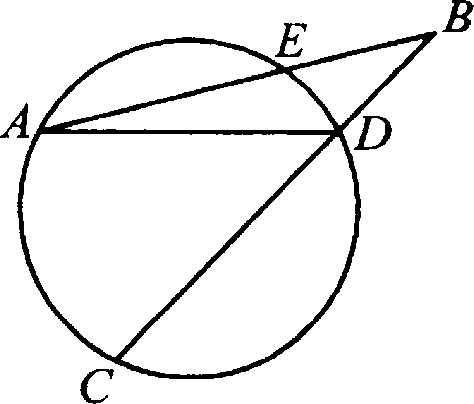 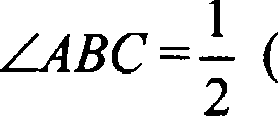 Тогда	AC — DE ).Теорема 4. Пусть AB и CD — хорды ок- ружности, AB	CD —— Е.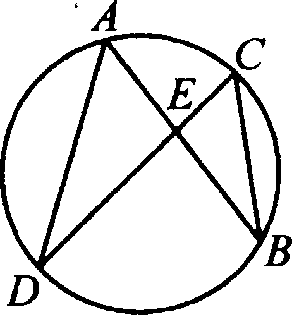 Тогда AE   BE ——СЕ-    DE.Теорема 5. Пусть точка М — вне круга, W  — касательная, MC — секущая. Тогда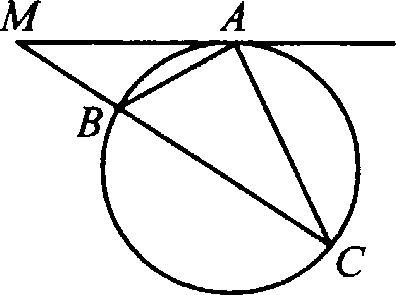 3f4 2 = ЗЯ-І  MC (квадрат касательной равенпроизведению  секуіией  на  ее внешнюючасть).Длина окружности: f = 2яf, где f — длина окружности, а Л — ее радиус. Kpyг с центром в тоике О радиуса Л это множество таких точек Ј, что OН Я. Площадь круга: S = кfi2, где S — площадь круга, а Л — его радиус.Прнмер 1. Тоики А, В, С лежаг на окруж- ности. Чему равна хорда AC, тя:н угол ABC равен 30°, а диаметр окружности 10 см?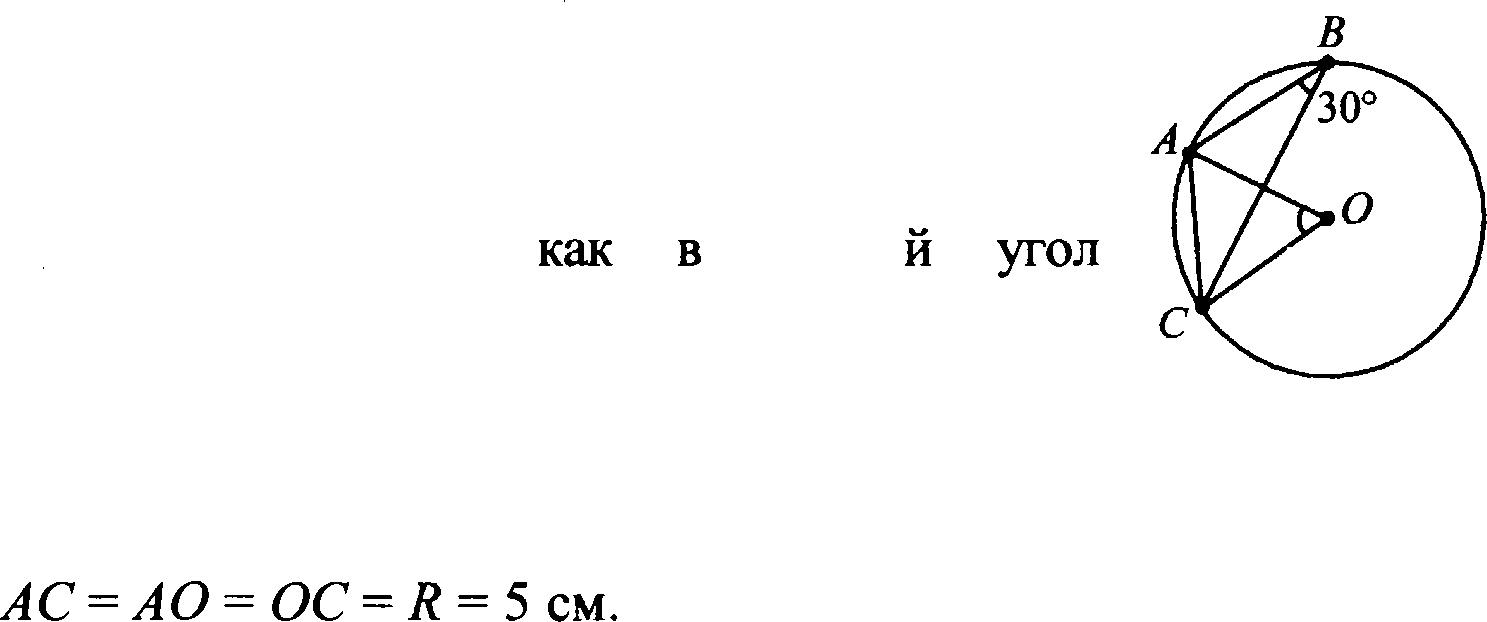 Решение:	Так	писанны	O‘ABC —— 30°, то соответствующцй ему централь-ньІй угол будет 60°, то есть Ш OC ——60°.Рассмотрим ЬAOC. Так как AO —— OC (как раднусы ок- ружности), а TO = 60°, то ЬAOC — равносторонний, значитО т в е т : AC —— 5 см.Пример 2. Точки А, В, С лежат на окружности. Чему равен угол ABC, если хорда  AC равна радиусу окружности?  (Два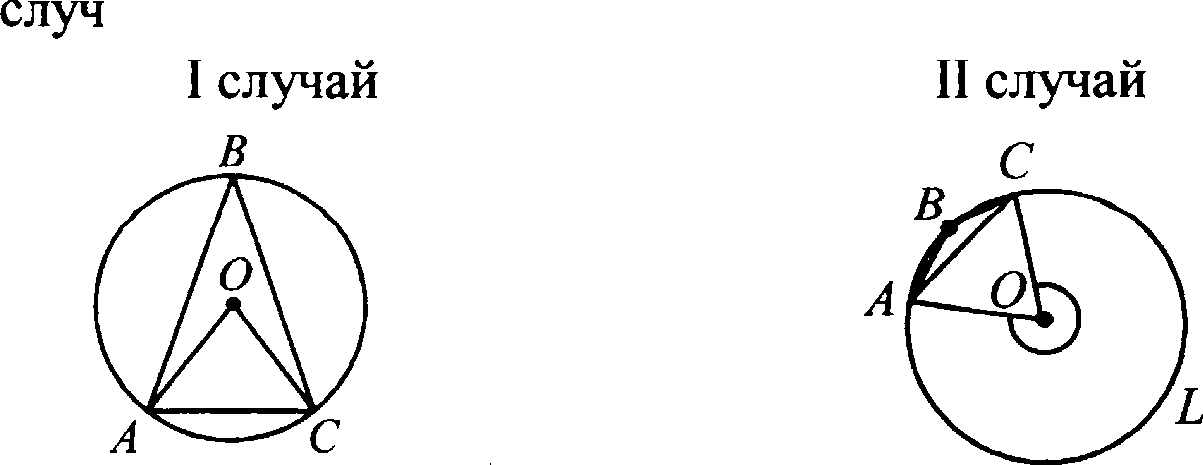 Решение: 1) НОС является центральным для ВВС.Так как AC —— AO ——OC, то ХАОС равносторонний, следова- тельно	OC ——60°, аВ  ВС ——	Ш OC —— 30 0 .22)	OC в ХАОС равен 60°, значит дуга ABC равна 60°, а дуга ALC равна 300°.ВВС	——2300° = 150°.О т в е т : ВВС —— 30° или 150°.Пример 3. Хорды окружности AD и BC пересекаются. Угол ABC равен 50°, угол ACD равен 80°. Най- дите угол CAD.Решение:  MC	—— ВВС	—— 50° —как вівісанные, опирающнеся на одну хорду. Тогда ZCAD —— 180° — MC	——  ACD ——180° — 50° — 80° — 50°.О т в е т : 50°.50°80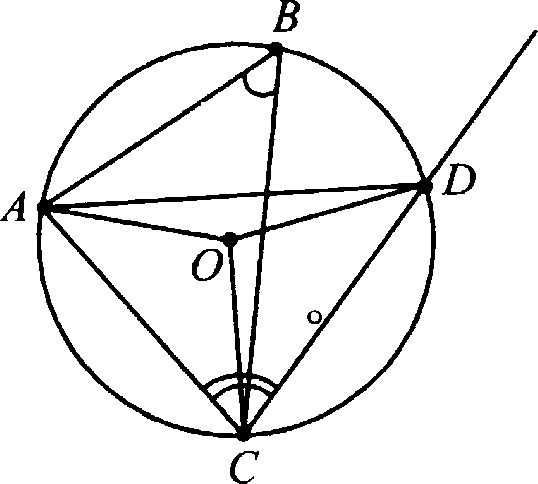 Пример 4. покажите, что произведе- ние отрезков секущей окружности равно квадрату отрезка касательной, проведен- ной из той же точки: AC-   BC ——CD•.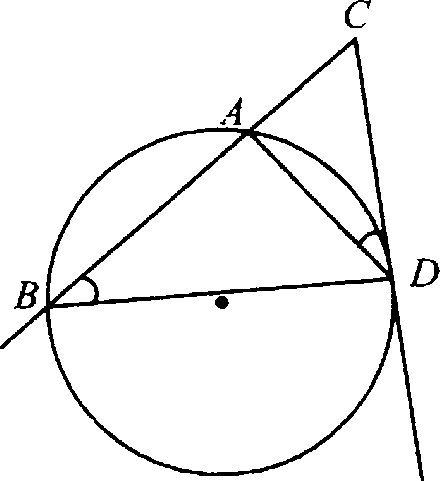 Решение: ШBD —— ZADC.Рассмотрим kCBD и MCD.ZCBD —— ZCDA — 2  AD ; MC — общий,поэтому kCBD	bACD по un	углам, значит: BC	CD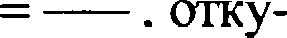 CD	ACда имеем: CC —— AC-BC. Ru и требовалось доказать.Пример 5. Вычислите длину окружности, если радиус ра- вен: 1) 10 м;	2) 15 м.Длина окружности вычисляется по формуле:f = 2я .Решение: 1) Л = 10 м, I —— 2кfi = 2-3,14 10 — 62,8 м;2) Л = 15 м, I —— 2кfi = 2-3,14- 15 = 94,2 м.О т в е т : 62,8 м; 94,2 м.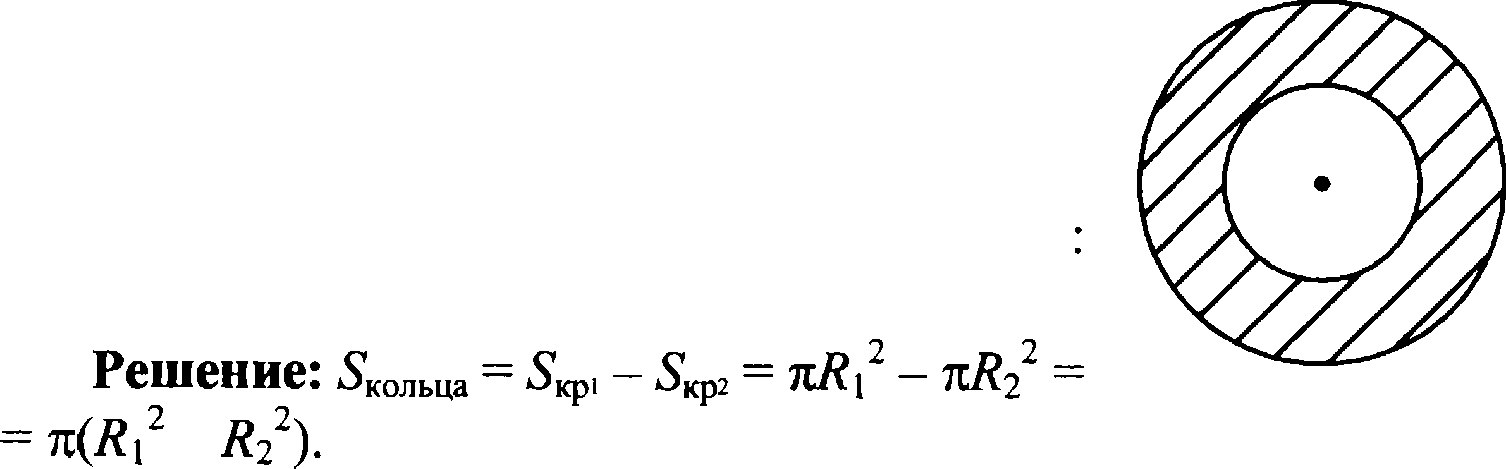 Прнмер 6. Найдите площадь кругового кольца, заключенного между двумя окружно- стями с одним и тем же центром и радиусами 1) 4 см и 6 см; 2) 5,5 м и 6,5 м; 3) а н b, а > Ь.Так что1) Ѕу' ольцаЙ(36	16) =  20a см';'колвцаЙ(695	'5952)    з(6,5 — 5,5)(6,5 + 5,5) — 12a сМ ;ко' лвцаR(a	b 2   см'ВекторыО п р е д е л е н и е . Вектором называется иапратіепиый отрезок, т.е. отрезок, для которого указано, какой из его концов является началом, а какой концом.Qвa вектора называются коллииеариыми, если они лежат на одной прямой или на параллельньж прямых.Два вектора AB и CD называют одинаково направленпы- ми, если две полупрямые AB и CD направлены одинаково.Qвa вектора AB и CD называют противоположио na- правпепиыми, если две полупрямые AB и CD  направлены про-ТНВОНОЛОХН-ІО.Абсолютной величиной (модулем) вектора называют дли- ну отрезка, который изображает вектор. ОбозначаетсяНулевым вектором называется такой вектор, начало кото- рого совпадает с его концом.Qвa вектора равиы, если они совмещаются параллельным переносом.Равные векторы одинаково направлены и равны по моду- лю, и обратно: если два вектора одинаково направлены и рав-НЫ    НО   МОД      ЛЮ,    ТО   ОНИ ]Зі1ВНЫ.Пусть  точка А  х	)	начало вектора  а , и точка  A2 xz;r2  — его конец. Тогда координатами  сектора ‘а называютсячисла а  ——xi — xi и az ——лz —лі.	_Суммой двух векторов	а ; а ) и Ь(Ь, ,by) называется век-тор с а + bii а›+ bz!.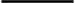 Произведением  сектора	а,, а  )  на  число  а  называется вектор (аа,,аа  ) .Скалярным  произведением  векторов    aс , а  )  и    b, ,by)  на-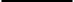 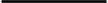 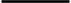 зывается число а b +azbz.Теорема. Скалярное произведение векторов равно произ- ведению их модулей на косинус угла между этими векторами.Пример 1. Абсолютная величина вектора 0 (5; ю) равна13, а вектора b  п, 24) равна 25. Найти в и т.Решение: Абсолютной величиной вектора назьнается длина отрезка, изображающего вектор, 0 а ; ад.ДО —— а  + а13 =	5'  +    '  , 169 = 25 +2 = 144,	— 312.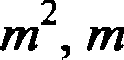 25 =	в'  + 24'  , 252 =   ' + 242, 625 = в' + 576,   2 = 49,   = 37.О т в е т: т ——+12; в = 37.Пример 2. Найдите вектор с = а — b и его абсолютную величину, если l) fi (1; — 4), b (--4; 8); 2) а (—2; 7), b (4; — 1).Решение: ё = а — b;1)0 (1; — 4),	(--4, 8), ? (/ — (--4); — 4-8);(5; — 12),	13 ;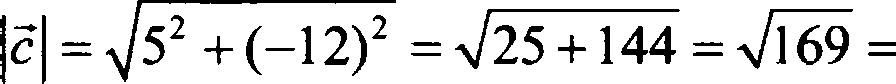 2) п (—2; 7), b (4; — 1), й (—2 --4; 7-—(—l)). с = (—6; 8);?  = 3636+4 =   1	= 10.О т в е т: 1) й(5;—12),  )с) = 13; г(--б;8), )є) = 10.Пример 3. раны векторы 0   (3; 2 ) и  k  (0;  —1). Найдитевектор с = — 2 а + 4	н его абсолютную величину.Решение: fi (3; 2), 6  (0; — 1);є = — 2 а + 4 6;—2 а  —— (—2 - 3; —2 - 2) = (— 6; —4); 4 b  ——(4 - 0; 4  (—l)) = (0; —4);= (W + 0; — 4 + (——4);є  = (——6; — ву,  јс Ј -(—6)3—g+ = Јі%   = 10.О т в е т: (Ю; —8); 10.Пример 4. покажите,  что векторы а	т’, п) и	(—п; m) перпендикулярны или равны нулю.Решение: Векторы перпендикулярны, если их скалярное произведение равно нулю.а-	— а	b   cos ii.0	= m -(—п) + п - m = 0	ј-а	cosn  = 0.Если 0  , b	0,  то  cos п = 0,  п = 90°  и векторы  а  т, п) иb(—n, т) перпендикулярны.Если   k  ——0 , то  m2+	2  ——0 =г т —- п -— 0,  а ——	——0 .Аналогично, если  b —— 0, то а ——	—— 0 .Нример 5. Векторы а + b и а — b перпендикулярны. До— кажите, что  а   ——  .Решение: Так как (п   +  b ) и ( є —   ) перпендикулярны, то   а  +	)- k —   ) —— 0. То есть є’ — 3 2 —— 0.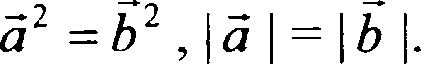 Что и требовалось доказать.Пример 6. Даны  четыре  точки  А  (l ;  I),  В (2; 3), С (0; 4),D (—I ; 2). Докажите,  что  четырехугольник ABCD  —  прямо-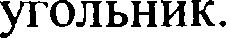 Решение: А (I,  I), В (2; 3), С (0; 4), D (—I ; 2).) AB  (2—1; 3—1) =  AB (I,  2), DC (0 + 1; 4-2) = DC (I; 2);AB —— DC . Значит, ABCD — параллелограмм. 2) AD (—I—1; 2—I) = (—2; 1);AB  AD —— -I  (—2) + 2 -1 = —2 + 2 = 0.Значит,	BAD —— 90°, ABCD — прямоугольник.Прямая и плоскость в пространствеУгол между прямой н плоскостьюПусть п — плоскость, а — пересекающая эту плоскость прямая. Проекцией прямой а на плоскость а называется пря- мая а', которая является множеством оснований перпендику- ляров, опущенных из всех точек прямой а на плоскость пУглом между прямой а и плоскостью а называется угол между прямыми а и п'Угол между плоскостямн. Qвугранный уголПусть две плоскости пересекаются. Qвугранным углом на- зывается фигура, образованная двумя полуплоскостями и об- щей ограничивающей их прямой.Эти полуплоскости называются гранями двугранного угла, а ограничивающая эти плоскости прямая — ребром данного двугранного угла.Проведем плоскость, перпендикулярную ребру; она пере- сечет данные плоскости по двум полупрямым.Образованный этими полупрямыми угол называется лп-нейным углом двугранного угла.О п р е д е л е н и е . Углом между пересекающимися плоскостями назы- вается линейньєі угол двугранного yr-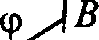 ЛіІ, О ]3i13OBi1HHOFO ЭТНМИ ПЈІОСКОСТЯМИПример 1. покажите, что плос-	 кость,   пересекающая  параллельные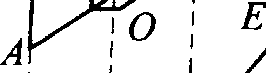 плоскости, пересекает  их под равны-у	Dми углами.Решение: Пусть даны плоскость	 п )Ј b и у пересекает их по прямым AB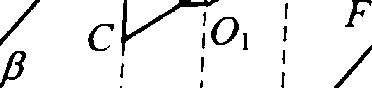 и CD соответственно.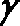 Тогда AB CD (по свойствам параллельным плоскостей). Проведем в плоскости у прямую с, перпендикулярную кAB MCD и из точек О и О восставим параллельные перпеиди- куляры ОЕ н О F к прямым AB и CD.Из рисунка заметил, uтo углы ‹р и Х — искомые. Эго ли- нейные углы двугранных  углов, образованньт  плоскостями п,§ и у; Л‹р = ЛХ, так как это соответственные углы при парал- лельным npmiьm OН и OF и секущей с. Что и требовалось дока-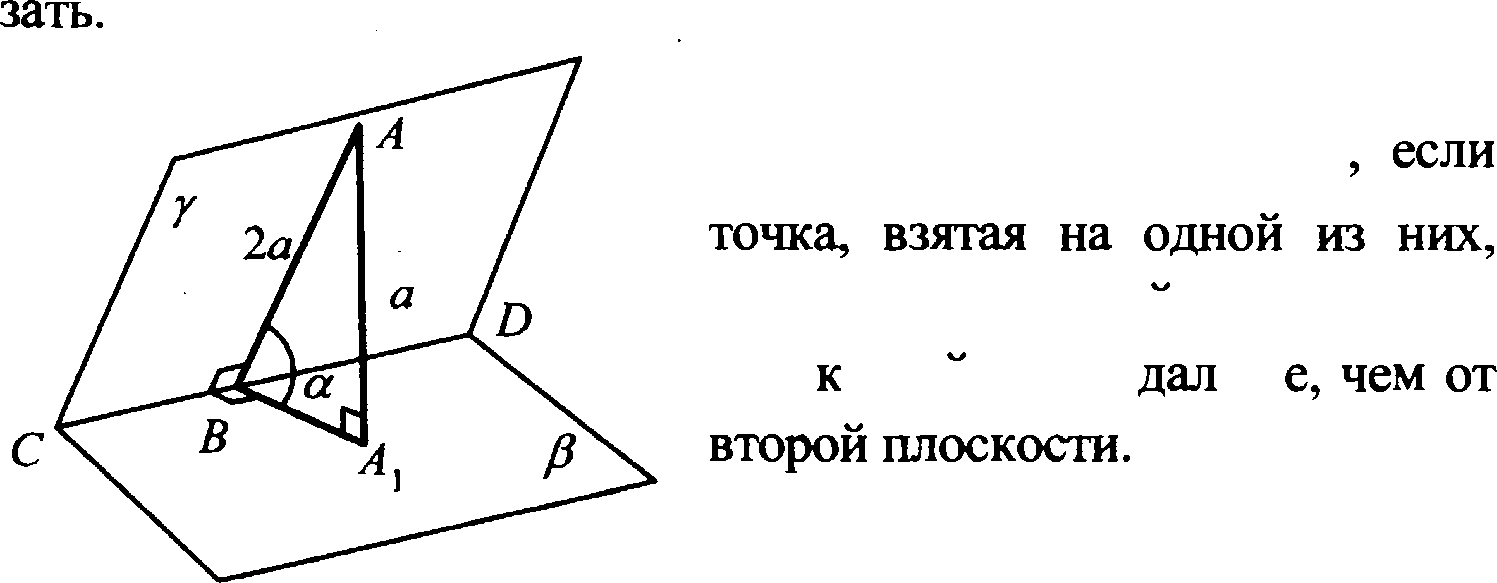 Пример  2.  Найдите  угол ме-ч	НЈІОСКОGТЯМИ	И    )отстоит от прямои пересечения плос остеи вдвое	ьшРешение: Пусть § и у пересекаются по прямой CD, А е ј . Проведем AB L CD и 1 § . Тогда искомый угол ABA ра- вен п. Пусть W,  = п, тогда AB ——2a.Треугольник ABA  прямоугольный, поэтому , так uтo п = 30°.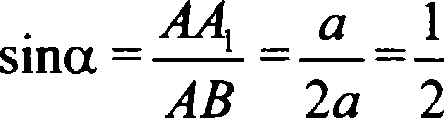 Угол  межву  скрещивающимися прямымиО п р е д е л е н и е . Углом между скрещивающимися пря- мыми называется угол между прямыми, которые параллельны исходным и пересекаются.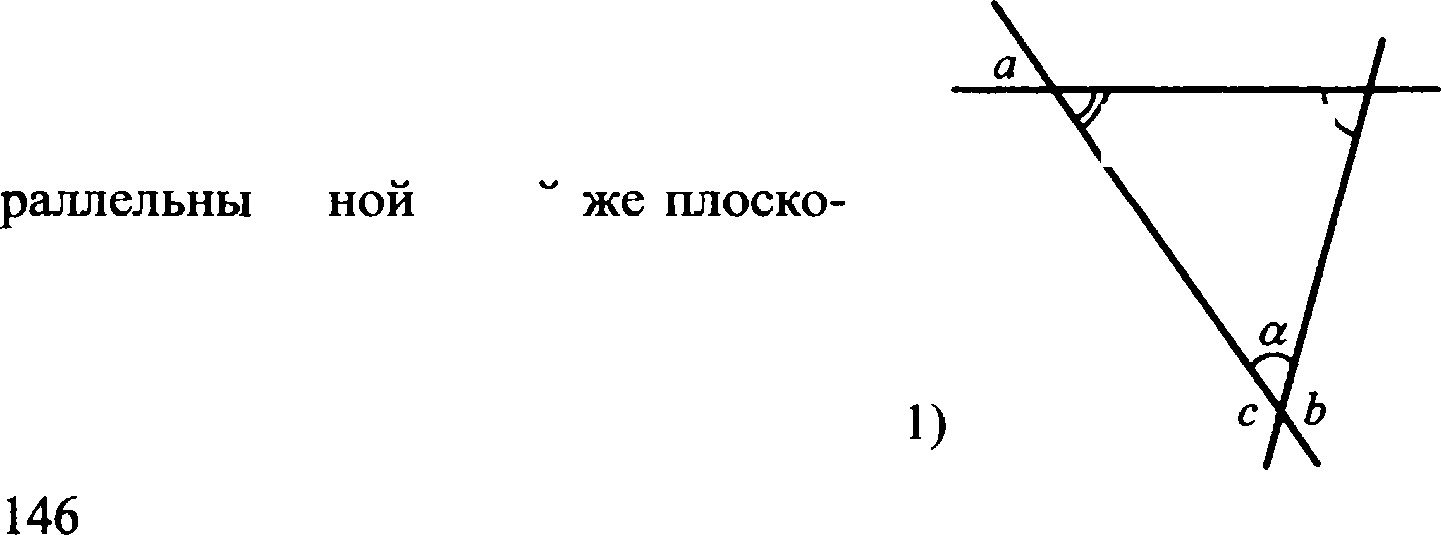 Пример  3. Прямме а, b, с na-	360°	80°сти. Чему равен угол между пря- мыми b и с, если углы этнх прямых с прямой а равны 60° и 80°?Решенне: Существуют прямые а’, b и с ’, параллельные прямым а, b и с, лежащие в одной плоскости. Углы между а’, b’, с равны углам между а, b и с.l) п + 60° + 80° = 180°; ‹х = 40°.80°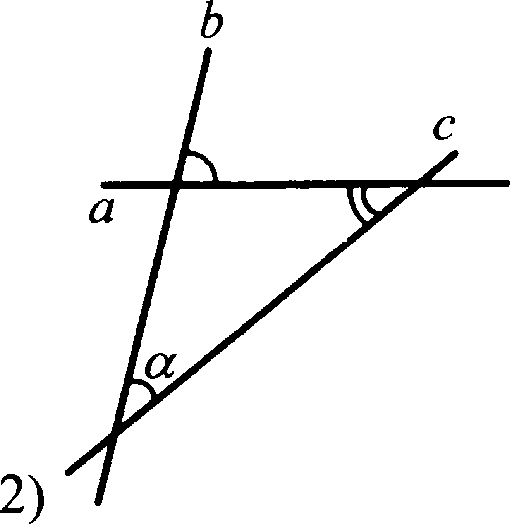 60°2) п + 60° = 80°; ‹х = 20°.Расстоянне  между скрещивающимнся прямымиО п р е д е л е н и е . Общtнг перпендикуляром Дух с ш;п- ваюіцихся прямьт называют отрезок, концы которого лежат на этих прямых и которьйі перпендикулярен каждой из них.Расстоянием между двумя скрещивающимися прямыминазывается длина общего перпендикуляра этих двух прямых.Расстояние от точки до прямойО п р е д е л е н и е . Расстоянием от точки до прямой на- зывается длина перпендикуляра, опущенного от данной точки на данную прямую.МногогранникиПрнзмаО п р е д е л е н и е . Призмой назьгвается многогранник, co-GТОІІЩИЙ  ИЗ  liyx J3itBHblX  B£•IHyKJIhIX  IUIOCKHX МНОГОЩОЛhНИ KOBА)Az -- . Ар и В В  ... Bp, лежащих  в параллельным  плоскостях, ипараллелограммов  А,фВ  В,;	А В В ; ...; А A,B,B  . Много-угольники называются основаниями призмы, а отрезкн, кото— рые соединяют соответствуюіцие вершины этих многоуголь- ников, — боковыми ребрами.Свойство 1. Воковые ребра призмы параллельны и равны. О п р е д е л е н и е .  Высотой  призмы  называется  расстоя-ние  между основаниями.О  п р е д е л е н и е .  Боковыми гpaнямu призмы А  А   ...  А иВ  В    ...  В   называются  четьІрехугольники  А  В  В  А  ; АzB В   ,., А В В„А . Ппоијадит боковой поверхности призмиі на- зывается сумма площадей всех ее боковых граней.Теорема  1. Объем  призмы  равен произведению площадиоснования  на высоту:У —— S-    Н.Теорема 2. Площадь поверхности призмы равна сумме двух площадей основания и площади боковой поверхности.S  =  2Sq, +   бок.О п р е д е л е н и е . Пpаwoй призмой называется призма, основания  которой  перпендикулярны боковым ребрам.Теорема 3. Площадь боковой поверхности прямой призмы равна  произведению  периметра основа-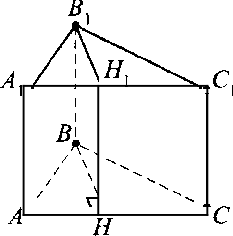 ния на высотуПрнмер 1. В прямой треугольной призме стороны основания равны 10 см,17 см  и  21  см,  а  высота  призмы — 18 cc. Найдите площадь сечения, пpo- веденного через боковое ребро, и меньшую  высоту основания.Решение: Данным сечением является прямоуго.чьник BHH IB I со  сторонами  BB  —— 18  см  и  BH,  где  BH  —  меньшая высота ЬABC.Далее, іъзощадь основания с одной стороны равна:S ——ppр—-  а)b)(р - с) —-=  24(24 — l0)(24 —17)(24 — 21) = 84.С другой стороны S -— AC-   ВИ , так что2ви — 2	2 84 = 8.AC	21Тогда искомая площадь сечения равна S = BB-  BH —— 18  8 = 144 (см2).О т в е т : 144 см2.Прнмер 2. Основанием призмы яв- ляется правильныи шестиугольник со сторонои а  а боковые грани  квадра-  ты. Найдите диагонали призмы и пло- щади ее диагональньт сечении.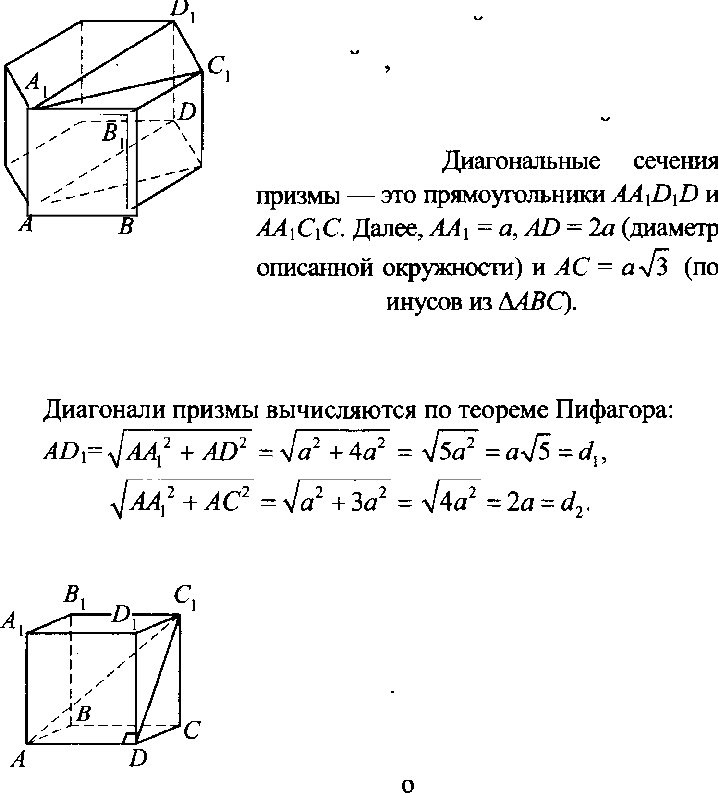 Решение:теореме кос Так что площади сечений равны:S = АА   - ЛС ——а - а   3 =a2     3  и    S2=	]’ AD —— а-    2a = 2a  .AC ——О т в е т : S  ——а’   3 i 52 = 2a  ; d  —— at   ; d2 = 2a.Пример 3. ,f[иагональ правильной че- тырехугольной призмы равна 3,5 см, а диагональ боковой грани 2,5 см. Найдите объем призмыРешение: Так как по условиіо пpuoмa правильная, то СС,   С и DCШD. Так что по    теореме         трех  перпендикулярахCMDCD. ,f{aлee, в прямоугольном ВACMD по теореме Пифаго-ра находим:AD —— C,A— DC,’ —— 3,5' — 2,5' = 6.Тогда в прямоугольном bDCi С по теореме Пифагора найдем:=  2,5  — 6 = 0,5.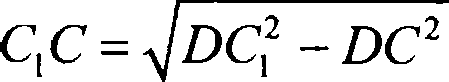 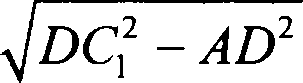 Далее,  U = S  BCD-  СС, —— AD’  - СС, ——-6  0, 5 = 3 (смЗ).О т в е т: U = 3 см'.Пример 4. В правильной шестиугольной призме площадь наибольшего диагонального се- чения  4 м2, а расстояние между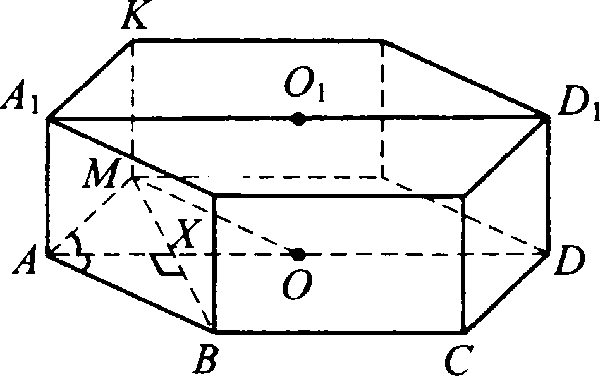 DByMIi  НQОТНВОНОЛОЯОІ1•ІМИ	КО-выми гранями 2 м. Найдите объ-ем призмы.Решение:   Наибольше  диагональное  сечение	это АА D D. Тогда AD — диаметр окружности, описанной около правильного шестиугольника.Так что AD  —— 2Я и AB —— АМ ——R.ZMAB найдем по формуле:хіияв	180  (п — 2)	180 -(6   2  = 120‘ .п	6Тогда	= 2 ЖИВ   ——60‘ и  3fY = 2 	2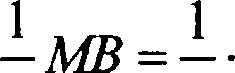 Далее, в прямоугольном ABAАМ —— 	3f	1 2	23 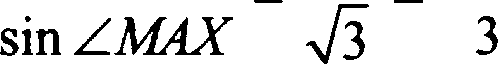 Так что Л = АМ —— 2	3Значит, ЛD —— 2Л = 43 2=1.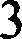 2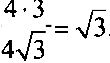 А поскольку S  q D —— АА-,  AD —— 4 м , то W  =Далее, площадь основания равна площади шести равно- сторонних   треугольников, т.е.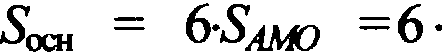 = 2	.АМ-2AO-   sin 60’ =2	3	2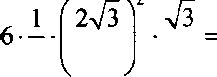 Тогда  U = fiq, - W, = 2	=  6 (м').О т в е т. 6 мЗ.О п р е д е л е н и е . Пирамида — многогранник, состоящий ого выпуклого	ка А	„	назмваемо-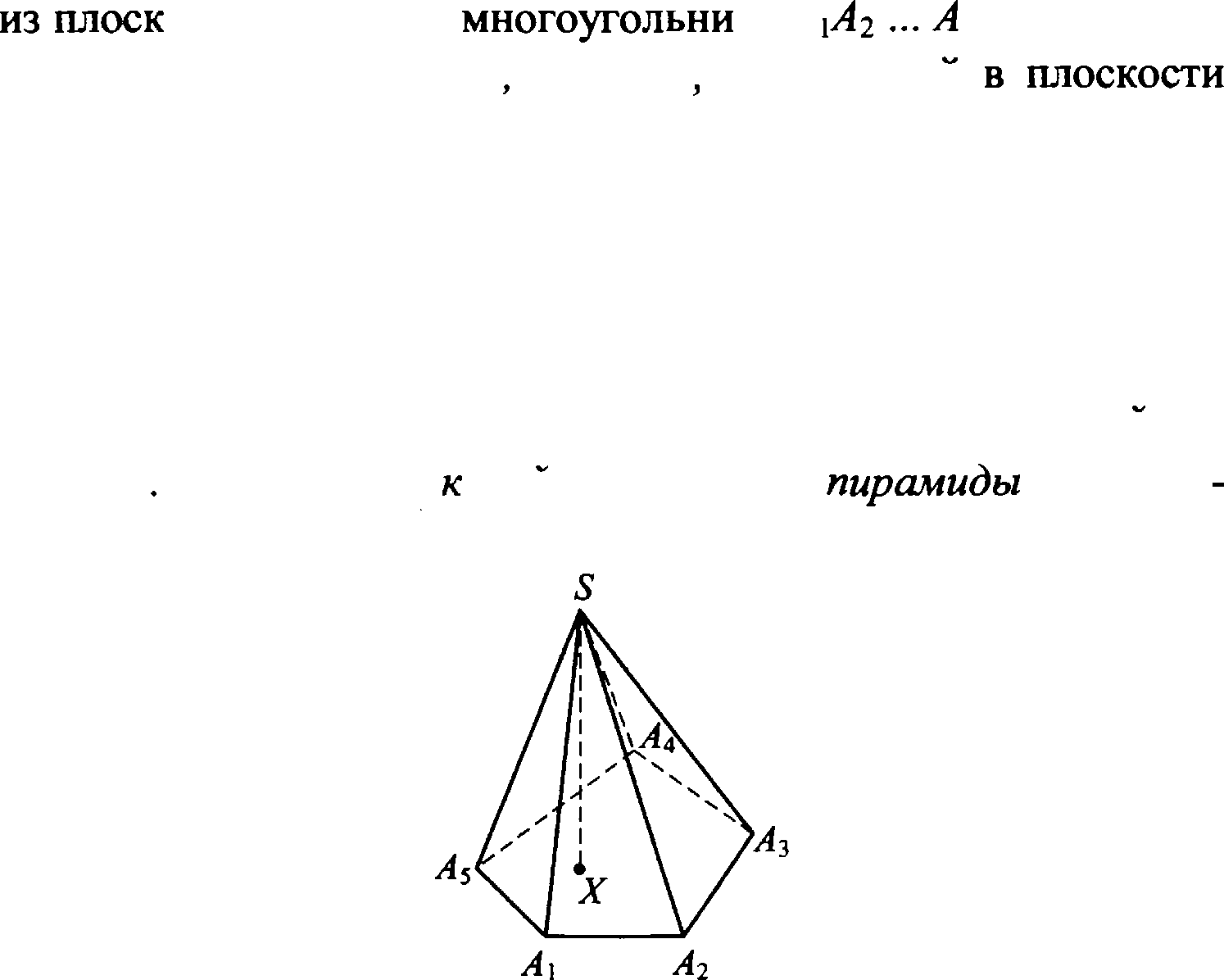 го основанием пирамиды  хoчпя S, не лежащеиоснования, называемой вершиной пирамиды, и треугольников ЅЛ Л 2› SA2A ; ..., SA А , называемых боковмми гранями mipa- миды. Огрезки, которые соединяют вершину пирамиды с вершинами основания, называются боковыми ребрами.О п р е д е л е н и е . Опуіиенный из вepшинія пирамиды на плоскость основания перпендикуляр называется высотои пи- рамиды Площадью бо овои поверхности	называет ся сумма площадей всех ее боковых граней.Площадью полной поверхности пирамиды называется сумма площадей всех ее граней и площади основания.Правильная пирамида — пирамида, основанием которой является правильный многоугольник, а отрезок, соедиияющнй вершину пирамиды с центром основания, является ее высокой.Треугольная пиранида называется тетраэдром.Тетраэдр, все грани которого являются равносторонними треугольниками, назьгвается правильным тетраэдром.Теорема. Объем пирамиды равен одной трети произведе- ния площади основания на высоту3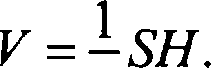 Усеченная пнрамидаТеорема.  Плоскость,   пересекающая   пирамиду   и парал-лельная основанию, отсекает подобную пирамиду.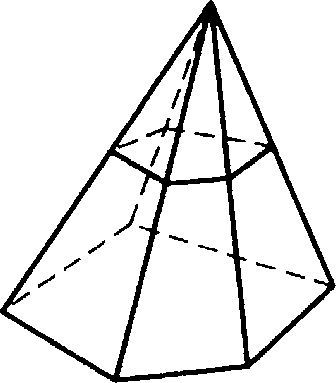 О п р е д е л е н и е . Часть пирамиды без ее отсеченной час- ти называется усеченной пирамидой.Теорема. Объем усеченной івірамидьІ равен + So ), где h — высота усеченной пирамиды,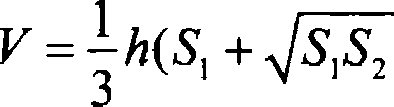 S  , S2 — площади ее оснований.Нример 1. Основание пирамиды прямоугольник  со  сторонами  6 см  и  8 см.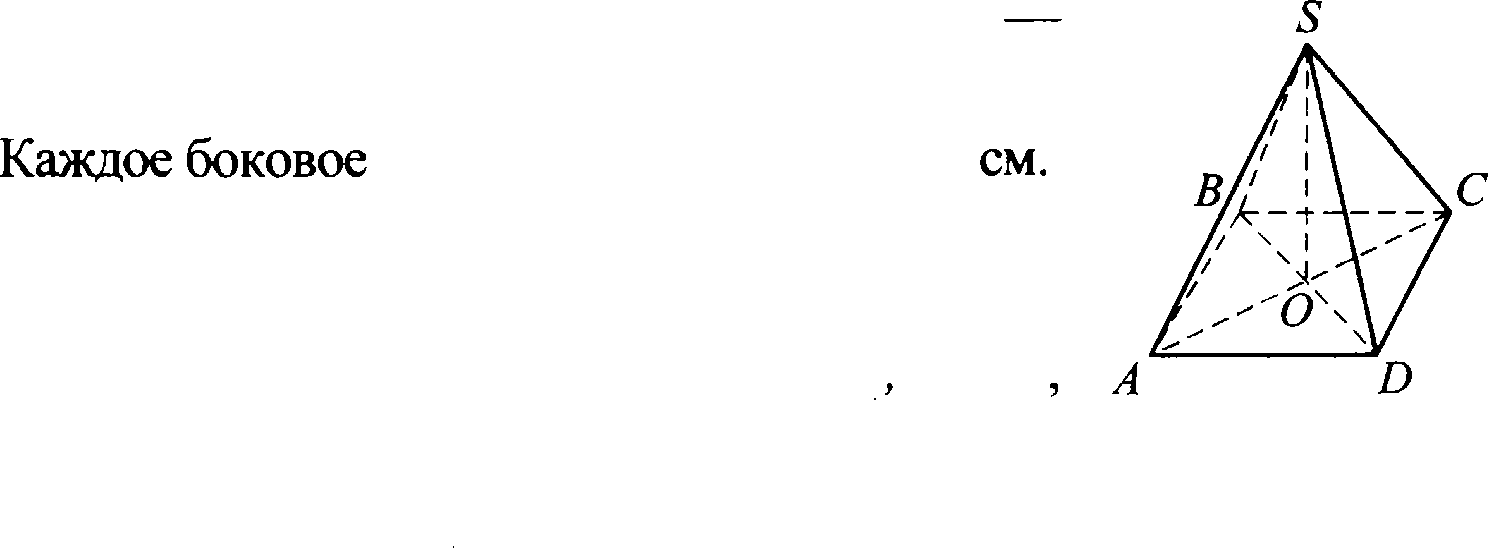 ребро пирамидьІ равно 13Вычислите  высоту пирамиды.Решенне: Так как SA —— SB —— SC —— SD, то прямоугольные   треугольники   ASO	BSO CSO и DSO равны по гипотенузе и общему катету SO.Тогда AO —— ВО —— СО —— DO. В прямоугольнике есть един- ственная точка, равноудаленная от вершин (докажите) точка пересечения диагоналей, а значит точка fi является точкой пересечения  ЛС  и BD.В bABD:В   —   A+B  2AD  2   ——     6 2 +    2   =  10 (см).Тогда OD -—  BD ——5 (см).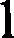 2Qaлee, в bSOD по теореме ПифагораSO —— SD — OD2 -— 132 — 52 — 12 (см).О т в е т: 12  см.Пример 2. У четырехугольной усеченной пирамиды сто- роны одного основания равны 6, 7, 8, 9 см, а меньшая сторона другого основания равна 5 см. Найдите остальные стороны этого основания.Решение:   У   усеченной   пирамиды   основания подобны.Зная меньшие стороны нижнего и верхнего оснований, найдемкоэффициент подобия: k —— 56Тогда соответствующие стороны другого основания равны-7   k —— 7-   5	35 (см), 8   k —— -86	65 _ 206	3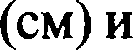 9   k ——95	15б	2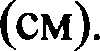 Пример 3. В правильной четырехугольной пирамиде пло— ский угол при вершине равен п. Найдите двугранный угол т при  основании пирамиды.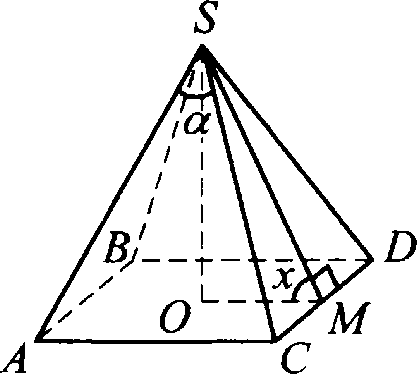 Решение: Высота 50  правильной  четырехугольной  пира-миды проходит  через центр  пересечения  диагоналей  AD  и BC.Проведем SM L DC. Тогда по теореме о трех перпецдику— лярах ОМ L DC.Значит,  ОМ  —  рапиус  окружности,  вписанной в квадрат,поэтому ОМ —— AB2В равнобедренном ADSC ZDSC —— а. Вы-сота SM является медианой и биссектрисой, так чтосм-— CD . в asмc : лм—— СМ   CD 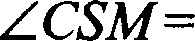 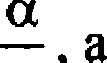 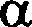 'g 2 2tg2Так как ZSMO яппяшся линейньш углом двугранного уг- ла, образованного плоскостью основания и боковой гранью, то ZSMO -- х н из ЬSMO:cos х ——cos ZSMO ——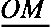 CD  2ig — 	2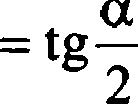 SM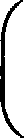 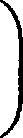 Так uтo х ——arccos   tg2    .-2   CDПрнмер 4. По стороне основания а и боковому ребру b найдите обьем правильной пирамиды: 1) треугольной, 2) че- тырехугольной, 3) шестиугольной.Решенне: В правильной пирамиде высота проходи через центр окружности, описанной около основания. Тогда:Площадь  основания  равна  площади равностороннеготреугольшіка: Sq —— a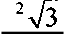 4Радиус описанной окружности   AO ——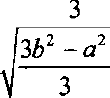 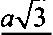 Тогда в ЫlOi O:OOi = pAO   -  AO’  =   b’ -  a   =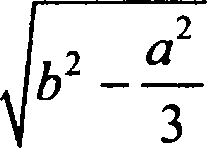 Так чтоЗb’ -  a 21   a 2    3	Зb’ — а’	a2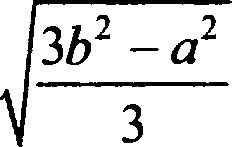 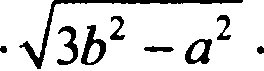 V =   S	ОО, = 3	4	3	12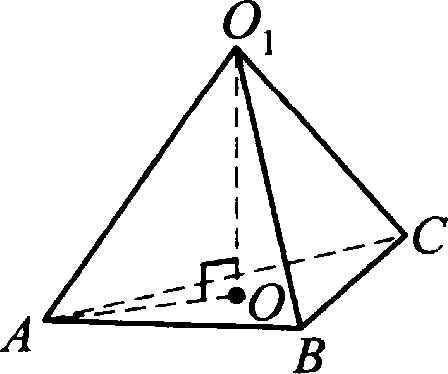 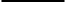 Основание — квадрат с площадью Sp =n2. Радиус опи- санной окружности  AO равен  половине  диагонали квадрата:AO	Ae  =	. Далее, в А  ОО :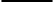 z    OАAO—2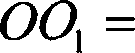 Так что U =АAОO22	2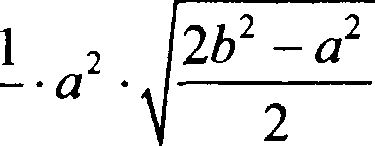 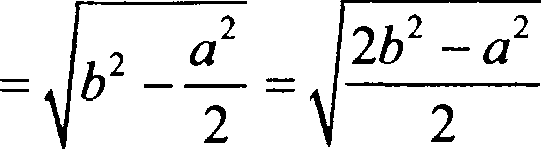 -   ОО =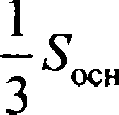 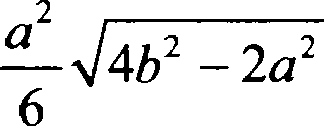 3	2ОА	В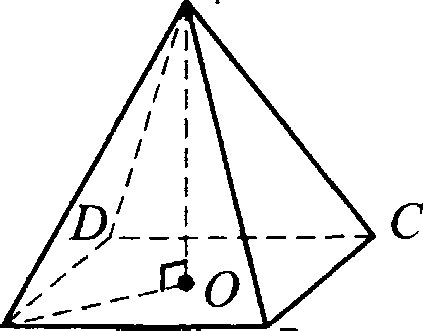 Площадь основания равна площади правильного шести- угольника, то есть площади шести равносторонних треуголь- ников со стороной а.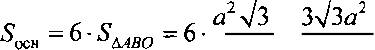 4	2Далее, радиус описанной окружности равен стороне осно- вания AO ——а .Тогда в ШО   I : i О, =    AO   — AO   =   b2  — а’ .Так что-   ОО, =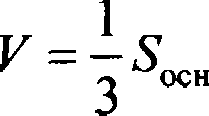 i   з,3’ 2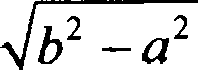 a 2-     3(322  — a2  ) .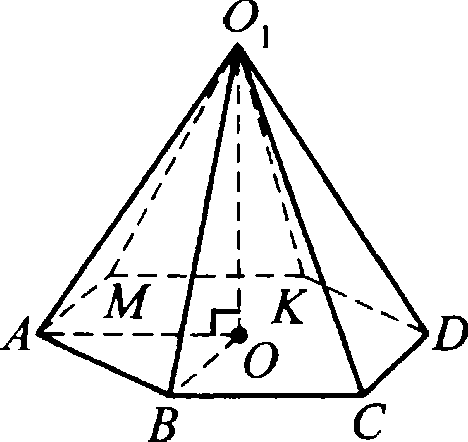 Нрнмер 5. В пирамиде с площадью основания Si проведе— но сечение, параллельное основанню, на расстоянин h oн него. Площадь сечения Лz. Найдите высоту пирамиды.O 2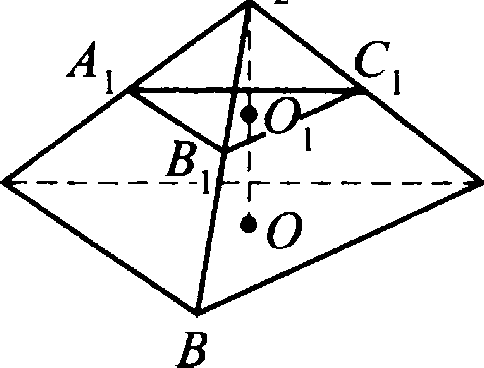 А,А -- ———В	- --——-   СРешение: Сечение отсекает от данной пирамиды подоб- ную пирамиду O zA iB i < › . Так как площади подоfіных фигур относятся как квадрат коэффициента подобия, то k -—  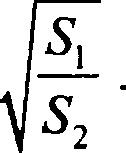 Линейные размеры подобных фигур относятся как коэф- фициент подобия.Так 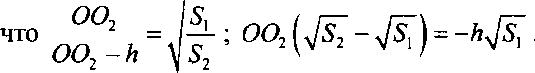 èИтак,  ОО =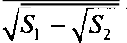 Правильиме многогранинкнО п р е д е л е н и е . Выпуилый многогранник называется правильным, если все его грани — правильные многоугольни- ки с одинаковым числом сторон и в каждой вершине много- гранника сходится одинаковое число ребер.Выпуклый многогранник со сторонами — правильными треугольниками н такой, что в каждой его вершине сходится по три ребра, называется правильньж тетраэдром.ЫНуКЛ Ыи  МНОГОГЈЗіІННИК СО СТОЈЗОНіlМИ  —    НЈЗіЗВИЛ ЬНЫМИтреугольниками и такой, что в каждой его вершине сходится по четыре ребра, называется октаэдром.Выпуклый многогранник со сторонами — правильными треугольниками и такой, что в каждой его вершине сходится по пять ребер, назыоаегся икосаэдром.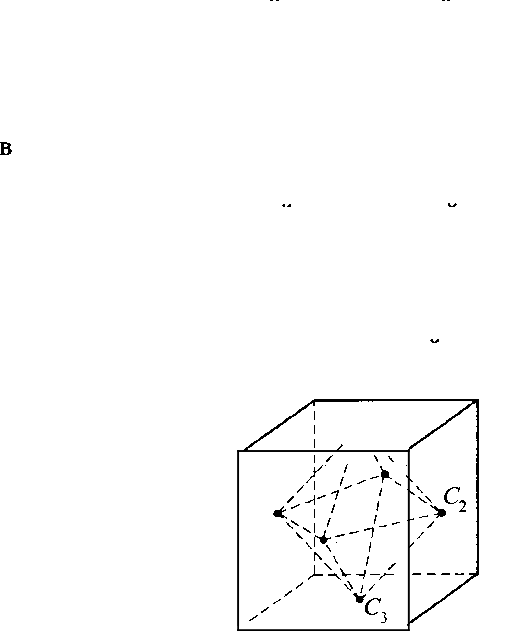 Выпуклый многогранник со сторонами — квадратами и такой, что в каждой его вершине сходится по три ребра, назы- ается кубом.Выпуклый многогранник со сторонами — правильными пятиугольниками и такой, uтo в каждои его вершине сходится по пять ребер, называется додекаэдром.Других правильных многогранников не существует.Пример. Докажите, что центры граней куба являются вершинами октаэдра, а центры гранеи октаэдра являются вер- шинами куба.'! •,'Решение: Обозначим  центры  граней куба С , Суп, С , C4›С 5і С б•Каждая грань куба граничит с четырьмя другими, так что каждая из точек Су будет соединена с четырьмя другими. Так как расстояния между центрами граней, имеющих общее реб- ро, в кубе одинаковы, то получим фигуру, имеющую 6 вер- шин, в каждой из которых сходится по 4 ребра, и все грани представляют собой правильные треугольники.Значит, эта фигура — октаэдр. Наоборот:Обозначим центры граней октаэдра C ,C›, С ,C4.С ,Сб› C7› Су. Каждая грань октаэдра граничит с тремя другими, так что центр каждой грани будет соединен ребрами с тремя соседни- ми центрами. Так как расстояния между центрами граней, имеющих  общее  ребро, одинаковы,  то  получится фигура,имеющая восемь вершин; из каждой вершины выходят по три одинаковых  ребра и все грани представляют собой квадрата.Значит, эта фигура — куб. Что и требовалось доказать.5.7.ТелавращенхsО п р е д е л е н и е . Цилиндр — это тело, ограниченное ііи- линдрической поверхностью и двумя параллельньши плоскостя- ми, пересекаюіцими эту поверхность (цилиндрическая поверх- ность это поверхность, получаемая таким поступательным движением прямой в пространстве, что каждая вьиlеленная точка прямой (образующей) движется вдоль окружности).Круги, получившиеся в пересечениях цилиндрической по- верхности с плоскостями, называются осьов‹гьияяп цилиндра, а отрезки, соединяющие соответствующие точки окружностей кругов, — образующими цилиндра.О п р е д е л е н и е . Если образующие цилиндра перпенди-JIfI]3HbI IUIOCKOGTRM (KHOBilHH 1, ТО ІЈ)1НННДЈЗ Hil3hIBi1OTGII HpRMЪLM.Свойство 1. Образующие любого  цилиндра  параллельны и равны.Свойство 2. Сечение цилиндра плоскостью, параллельной плоскости  основания  и пересекающей  боковую поверхность,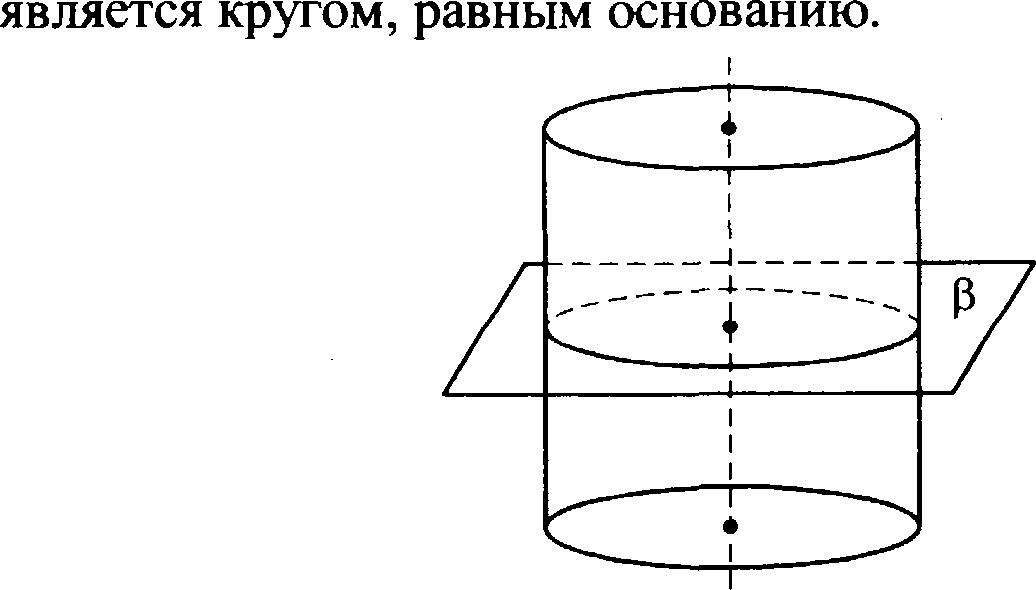 Теорема 1. Обьем прямот кругового іділиндра равен rR h ,где Л — радиус основания цилиндра, а h — высота іщлиндра.Теорема 2. Площадь боковой поверхности прямого круго- вого цилиндра равна 2кltb .Теорема 3. Іlлощадь полной поверхности прямого круго- вого цилиндра равна 2пЛ' + 2яfib.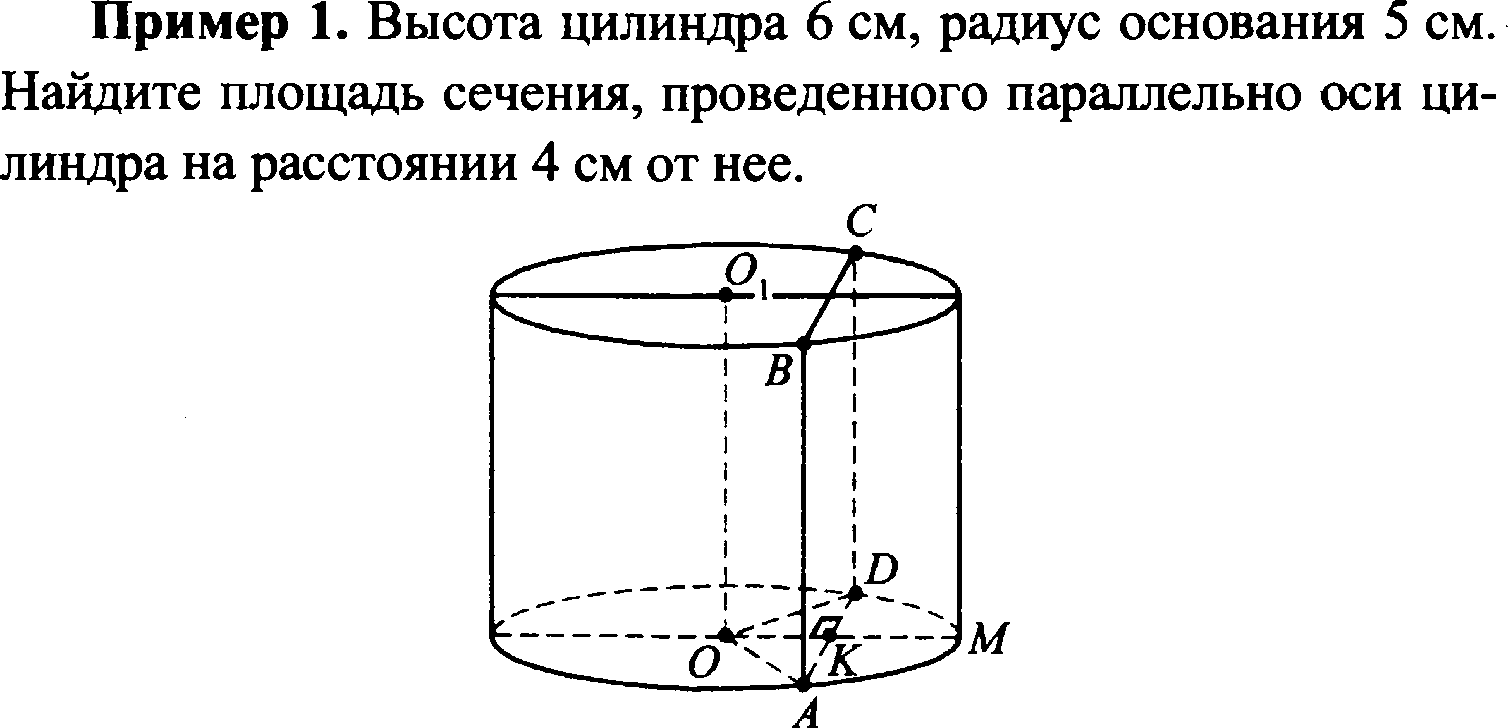 Решенне:   В    равнобедренном   bAOD  ОК        ,	•тэ ОК ——4 (см). Далее, по теореме Пифагора в YOU:АК —— OA   — ОК’  ——    5'  — 4'  = 3 (см), а ЛD ——ШN ——6 (см).Тогда ЅлвСD - AD•AB —— 6-6 = 36 (см2). О  т  в  е т: 36 см2.Нрнмер 2. Во сколько раз надо увеличить высоту цилинд- ра, не меняя его основание, чтобы объем увеличился в л раз? Во сколько раз надо увеличить радиус основания цилиндра, не меняя высоту, чтобы объем увеличился в п раз?Репіенне: Объем цилиндра равен  Г=-    fip	h.Тогда, если  —V’  = п , то   S' - h’   = п и S  —— Sz,	h  —— nhz.То есть, если не менять основание, то для того, чтобы оfіъем увеличить в в раз, надо высоту іпілиндра увеличить в л раз.Далее, еслиг’  = л , и h’ ——hz,0 , так uтo fi’ =	Q .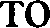 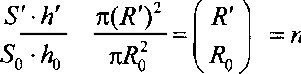 То есть чтобы при неизменной высоте увеличить объем цилиндра   в   п  раз,   надо   радиус   основания   увеличить в      раз.О т в е  т: в п раз и в	раз.Прямой круговой конусО п р е д е л е н и е . Конус — это тело, полученное враще- нием прямоугольного треугольника вокруг одного из его кате- тов. Получившийся при вращении круг называется основани- ем конуса, общая точка гипотенузы и катета, вокруг которого производилось вращение, — вершиной конуса.Высота конуса — перпендикуляр, опущенный из верши- ны на плоскость основания (т.е. катет исходного треугольни- ка, вокруг которого осуществлялось вращение).Осью прямого кругового конуса называется прямая, co— держащая его высоту.Теорема. Объем конуса равен одной третьей произведения площади основания на высоту: U = 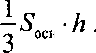 Усеченный конусПроведем сечение конуса плоскостью, параллельной осно- ванию.Нижняя часть конуса называется усеченным конусом.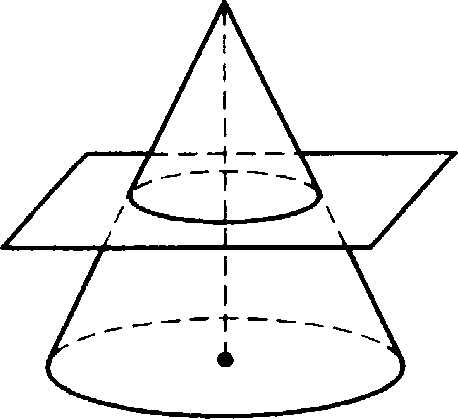 Объем  усеченного  конуса  равен  Г =  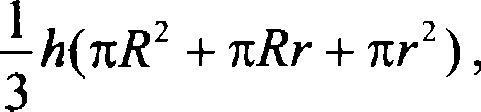 h — высота усеченного конуса, а Л, г — радиусы оснований.h — высота усеченного конуса, а Л, г — раднусы оснований. Пример 1. Высота  конуса 20, радиус его основания  25.Найдите площадь сечения, проведенного через вершину, если расстояние от него до центра основания конуса равно 12.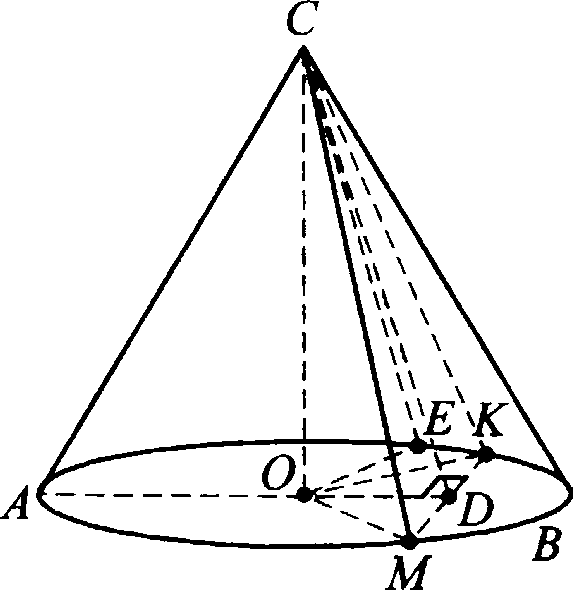 Решение:  Проведем  OD      в  равнобедренном  AO    . По   теореме   о   трех перпендикулярах  CD	проведем OELCD в bCOD.Тогда ОЕ — данное расстояние от центра основания кону- са до плоскость MCK ОЕ —— 12.Так что в bCOD: sin  ОСй —— ОЕ	12 — 0,6.OC	20Тогда cos ZOCE —— l — sin' БOC£  —- —1 30,36 = 0,8.Так uтo tg ZOCE ——sin БОСС  0,6 = 0, 75.cos  ОС£	0,8,f{aлee, OD —— СО-    tg   ОС£ —— 20-   0,75 = 15,CD —— —— OD2 +  О’ ——    15'  + 202 = 25.В dO	по теореме ПифагораMD =	ОМ   - OD2 ——     25'    — 15'   = 20,так uтo	= 2	= 40.     MK-   CD ——  40   25 = 500.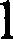 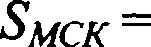 2	2О  т в е т: 500.Пример 2. Образующая конуса 13 см, вмсота 12 см. Конус пересечен прямой, параллельной основанию, расстояние от нее до основания равно 6 см, а до выcoтьI — 2 см. Найдите отрезок  прямой,  заключенный  внутри конуса.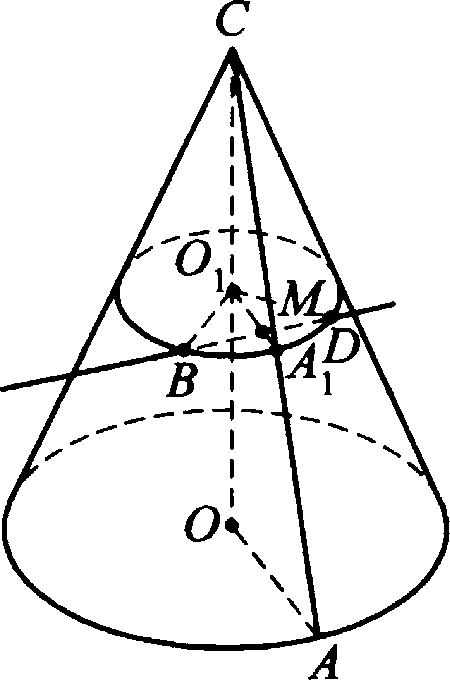 Решение: Из bCOA по теореме ПифагораOA ——  А  - СО’ ——   13'   — 122 — 5.Проведем плоскость, параллельную основанию и содер- жащую данную прямую BD. Тогда проведенная плоскость от- сечет от конуса  подоГэный конус.,f{aлee, dCOiЛ i - ЬCOA.Тогда о, А, со,OA	СОт.е. ОіЛ _ OA-   СО,	5  (12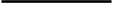 СО	12‘)  = 2,5 (см).,f{aлee в A8 OiD проведем О М	D.Тогда в прямоугольном bBO МBM —— ВО, — О,М  -— 2,52— 22 = 1,5 (по теореме Пифагора).Так что fЮ = 2-    BM —— 2   1,5 = 3 (см).О т в е т: 3 см.Пример 3. Длина образующей конуса равна /, а длина ок- ружности основания — С. Найдите объем конуса.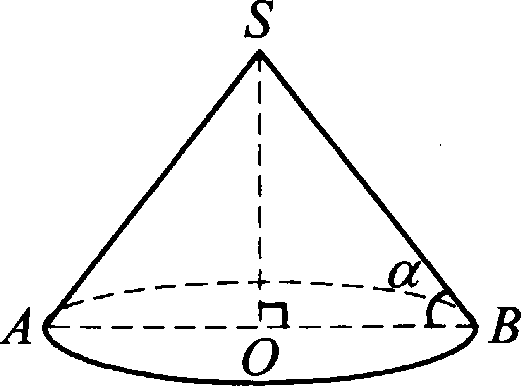 Решенне: Формула для длины окружностиС  = 2кfi.Так что OB —— R ——  С2z’Далее в прямоугольном ЬSBO по теореме Пифагора полу- чаем: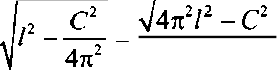 SO —— В	OB _—  lz _Тогда	V =   Sg-   h —-  кfi'  50 ——32z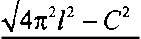 4x'	2x	"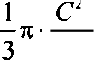 243 2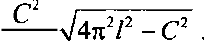 О т  в е т‘24 32Прнмер 4. Радиусы оснований усеченного конуса Л и г, образующая наклонена к плоскости основания под углом 45°. Найдите объем.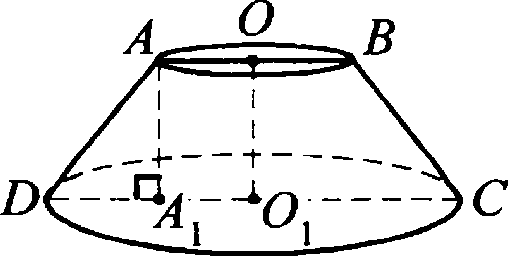 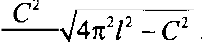 Решение: Проведем высоту ОО,. Тогда AOO D — прямо- угольная трапеция. Проведем W,   О,.AOO А — прямоугольник, так чтоAO —— А О —— г.Тогда DA —— DO — А О —— R — г.Далее, в прямоугольном треугольнике bDAA ШDA -45°, так что ZDAA =90°—ШDА 35°. Поэтому дDAA — равно- бедренный и W = DA —— R — г —— ОО — высота конуса. ТогдаU —  ООО, - (Л2  + Л-   г + r 2  )=	п  R — г ) R’ + Rr + г’)  —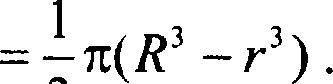 О т в е т: U	п(Л' — г') *.IIIap и ciJiepaО п р е д е л е н и е . Тело, состоящее из всех точек про- странства, находящихся на расстоянии, не большее заданного от некоторой данной точки, называется шаром. Эта точка — центр шара, а заданное расстояние —радиус.О п р е д е л е н и е . Граница шара называется сферой.О п р е д е л е н и е . Отрезок, который соединяет две точки сферы и проходит через центр шара, называется диаметром.Свойство 1. Любое сечение шара плоскостью есть круг. L(ентром этого круга является основание перпендикуляра, опущенного из центра шара на секущую плоскость.О п р е д е л е н и е . flлоскость, которая проходит через центр шара, называется Ьиаметрачьной tиіоскостью. Сечение ею шара — боіьшшы кругом, а сечение сферы —— большой ок- руэісностьт.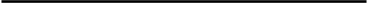 * Мы получили форму.ау для объема усеченного конуса в том случае, когда его высота равна разности радиусов оснований.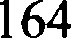 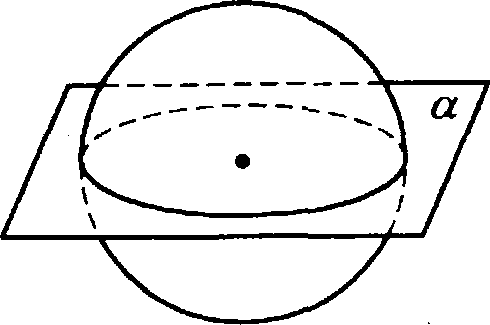 Теорема. Jlкfiaя днаметральная плоскость шара является его плоскостью симметрии. L(eнтp шара является его центром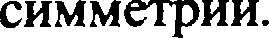 О п р е д е л е н н е . Плоскость, проходящая через тоику Я сферм и перпенднкулярно радиусу, проведенному в эту точку, называется касательной плоскостью. Точка Я называется точкой касания.Теорема. Касательная плоскость пересекается с шаром в единственной точке — в точке касания.Теорема. Линией пересечения двух сфер является окруж-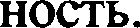 Теореыа. Объем шара равен4	,3О п р е д е л е н и е . Шаровым сегментом называется часть шара, отсекаемая от него плоскостью.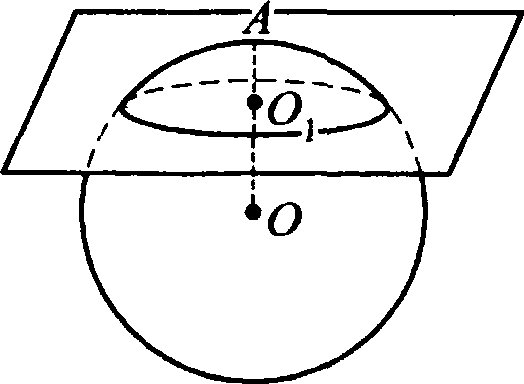 О А —— Н —  высота iuapoвoгo сегмента.Свойство. Объем шарового сегмента равен  nff 2  Л —    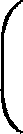 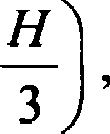 те Н — высота шарового сегмеита.К п р е д е л е н и е . Шаровым сектором называется тело, которое получается из шарового сегмеігга и коиуса, основани- ем которого является сечение плоскостью данного шара.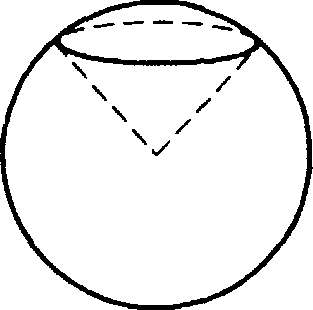 Свойство. Объем шарового сектора равен	М  НТеорема. Площадь сферм радиуса Л вычисляется по сле- дующей формуле: S = 4 пЛ' .Нример  1. Чугунный  шар  регулятора  имеет  массу  10 кг.Найдите диаметр шара (плотность чугуна 7,2 г/смЗ).Решенне: Плотность р = 7,2 г/смЗ = 7200 кг/мЗ. Далее, объ-10	1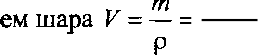 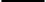 7200	720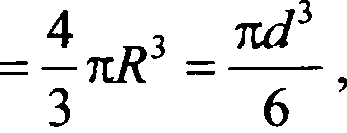 Так как Uто d —g з	= 0,14 (м).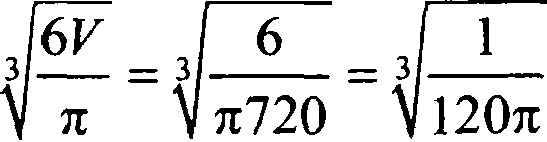 Ответ: 0,14 (м).Пример 2. Чему равен объем шарового сектора, если ра- диус окружности его основания 60 см, а радиус шара 75 см?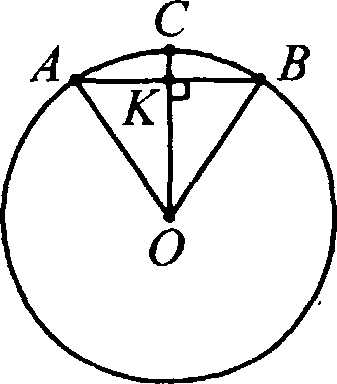 Решение: Рассмотрим  осевое сечение шара.В прямоугольном kOBK OB —— 75см, JfS = 60 см (по усло- вию).Т о г д а  п о  т е о р е м е  П и ф а г о р аОК --  OB — BK’ -— 75' — 60' = 45 (см).Так что высота iuapoвoro сегмента CK —- СО - ОК —— 75 —— 45 = 30.И объем одного сегнента:= —<со' -кс	2 75'  30 = 112 500a  = 112,5a (дм').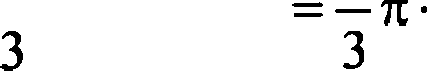 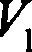 О  т в е  т:  112,5 п дм'.Нрнмер 3. flлощади поверхностей двух шаров относятся как т:п. Как относятся их объемы?Решенне: flлощадь поверхности шара выяисляется по формуле S —— 4яfi2.Тогда,  еслн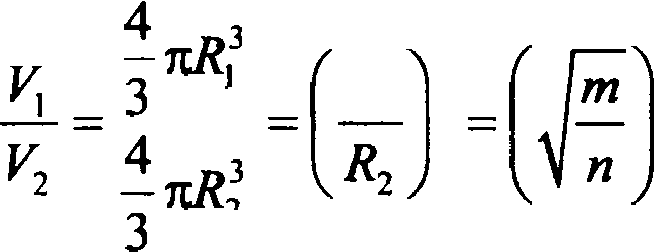  	 m	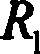 =—,	то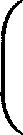 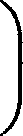 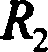 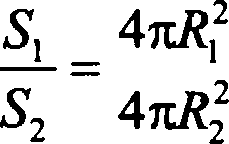 т—   ,      ТЯК     HTO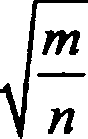 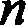  		lО т в е т: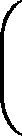 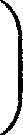 т	т  ›5.8. Комбннацнн многогранников и тел вращенияПрнмер 1. В конус вписана пирамида, основанием кото- рой является прямоугольник. Меньшая сторона прямоуголь- ника равна А,  а острый  угол между его днагоналями  равен  ‹ра Боковая грань, содержащая меньиіуіо сторону основания, со- ставляет с плоскостью основания двугранный  угол  ‹р,  . Най-дите  объем конуса.Решение:  Пусть PO  —	высота конуса, PO —— Н, AB < AD.Построим  ОК   L AB.По теореме о трех перпендикулярах PK  перпендикулярен AB.PO —— tg‹p„		H OK	OK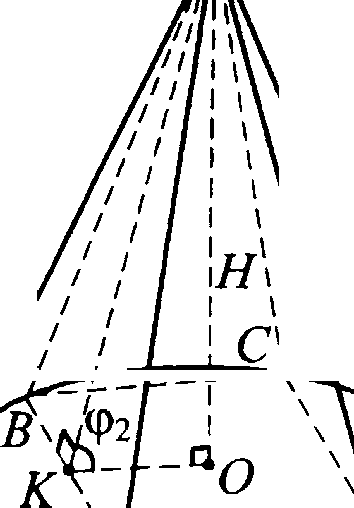 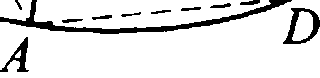 = tg‹p„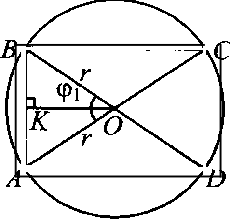 H ——OA-tg's2.B OCHOBau	nripauripsi:AB —— a, BO —— OD —— AO —— OC — no caoiicvny ri aro amennpzMOyronsH xa, BO —— R.B zpeyrons	xe ABO:C BO —— CBAO —— 180º — 'il	90º —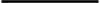 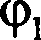 2	2flo Teopeue c	ycoB sanuiueu:    a 	R	sin f{I sin(90° — ’2 )ri - sin(90° —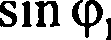 )	a-         COS —2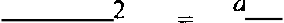 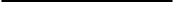  sin	- cos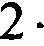 2	22 sin2Ha rpeyrons	xa BKO:OK ——COS2'2	2  sin   1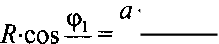 2d’COS—N = OK tg‹p2= 	2   tg   =2 - sin’ 12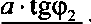 2tg  ’ 12Y xOH'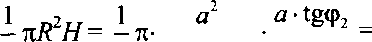 4sin'  2_	w'  twg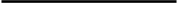 24 sin 2   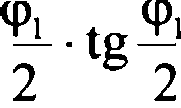 O T B e T:	='   t2tg 224 sin 2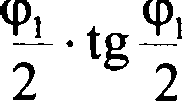 Hpuuep 2. Oc  oBa  HeM nupauxpsi sansezcs pou6 co  CTO-]3OHO(i A H OCTQbIM WHOM  t§ . B nHpaMripy Bniica   xoriyc, o6pa-3yioIuO3I KOToporo cocTaBnxez c  nnocxOCTsio ociioBaxris  yron  8 .Haiip   Te o6reu xouyca.Peuieuue: flyers PO — Bsicoza niipauuqol,  O6oaHauHM  PO —— H. PK — o6paaymulax xoriyca, xoTOpas men rr B rinOcxocvu APB, OK L AB.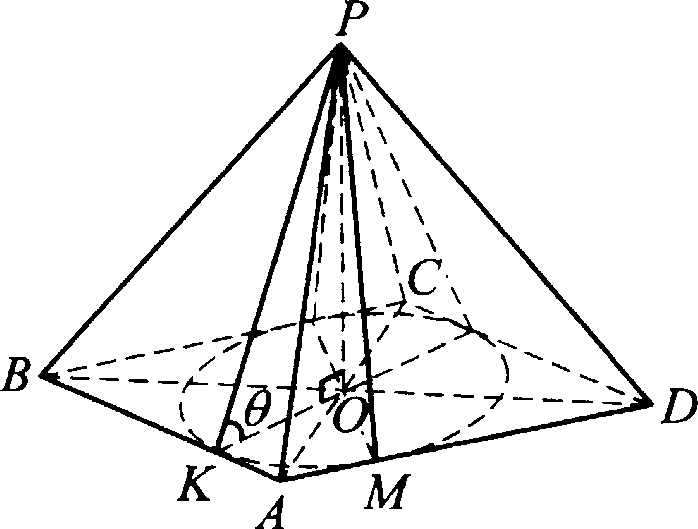 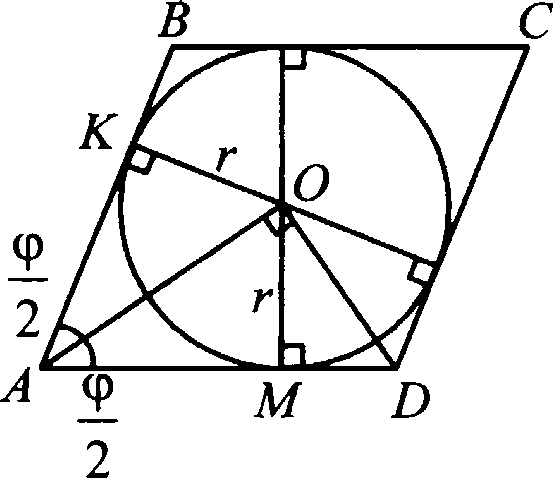 B OCiioBaHiiH nripaMiiflsi paccuOzpHM:ABCD — ]3OM6, AB —— a.1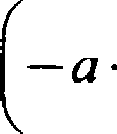 S ABCD —  4J    OD —  2 J z BC•     ABCD  — 2-a     sin ‹p  — n2sin‹p;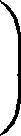 2-ADDOM —— I ar.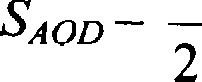 2Hp  iiin   x ypaaiie iim:n2 sin‹p = 4-  ar, oTxypa r ——	a sin‹p.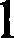 2	2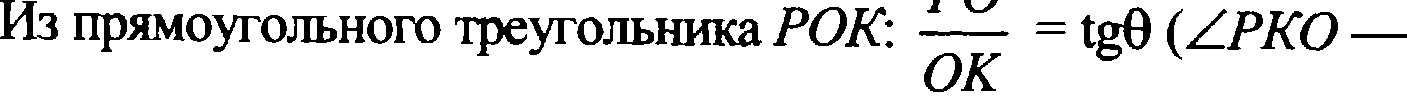 OOH, KOTO siii o6pasymiuas  xoriyca PK cocTaBnxez c ee npoex-=  tg8,   H   =   r-tg8 =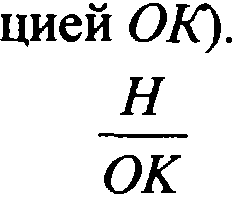 a-sin‹p-tg8. U	=   l2	3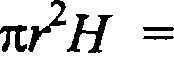   a- sin‹p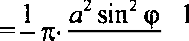 tg8=3    .  3StII t[f-tg8.3	4	2	24OrzeT: 24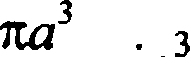 SlÖ  Ï{I tg0.Hpauep  3.  B  iI uiiunp anuca	map.  Haiiu  re ovuouieu eo6aeMOB uun rinpa	iuapa.Peuieuue: PaccMOzp M oceaoe ceueu e.B	C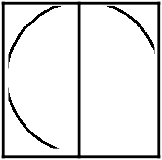 rA	DHycrs czopoua  xaaopara paø  a x,  cnepoBaTens  o panuyc uta-hpa r —— 2 .3	3	2	3 -4    2	6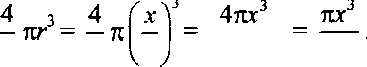 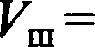 170Радиус  основания  цилиндра равенх	высота цилиндра2’равна х, следовательно  Г	= п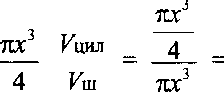 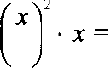 2б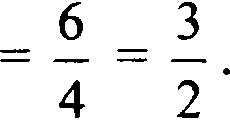 О т в е т: 32’Нрнмер 4. В усеченный конус, радиусы оснований кото- poro равны г и п, вписан шар. Найдите отношение объемов усеченного конуса и шара.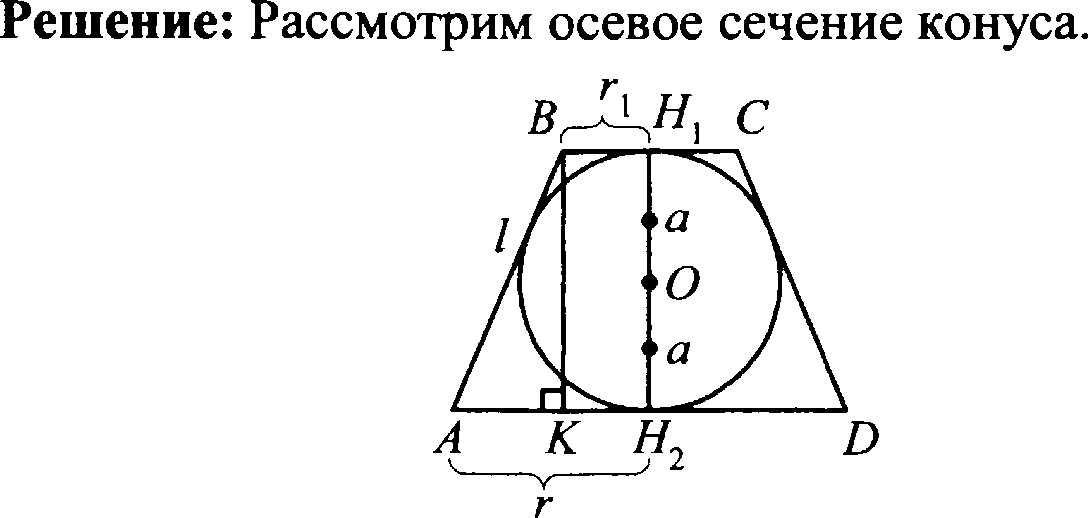 ff i , ff 2 — центры оснований, ABCD — сечение, которое является  равнобедренной трапецией.Bff   —— •	АН   2	•Обозначим радиус вписанного шара а.U  =  4 па’.зВысота конуса есть диаметр шара, Hi ff 2 = 2a.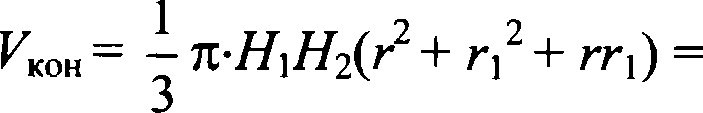 2a(r2 + п' + =і .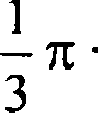 па 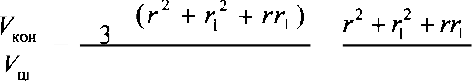 4  р   z	'	2а 2зОІТНСіЗННОМ	JIT•HHKe С	МЫ   ІТQОТНВОНОЛОЯО-ІТ•ІХ  GTOQOHравны.BC + AD —— AB + CD —— ТВ.Обозначим AB —— 1, следовательно 2r + 2r = 2/, f = п + г.Построим BK перпенднкулярно AD.АК —— г — п, BK —— ИЕН —— 2a.Из прямоугольного треугольника ABK:2a =	' — АК’ ——  (г, + г) — (г   -  г,) ——  =	4	—— 2   ,  , а —-  mr	.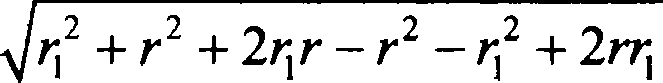 Подставляя выражение для а в формулу (1), получаем: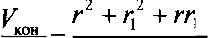 Vp	2гг,г’ + г,’ + rr,О т в е т: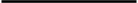 2гг,ЭЛЕМЕНТЫ КОМБПНАТОРИКИ,СТАТИСТИІІИ  И ТЕОРИИ ВЕРОЯТНОСТЕЙЭлементы комбннаторнкиИоочередный выбор (т.е. выбор с учетом порядка)Пусть из общего количества п объектов необходимо ото- брать гpyппy из т объектов с учетом порядка их с.sедования. Каждый способ выбора этих объектов называется размещени- eгw без повторения. Количество различных способов такого выбора:А“  = п -(п — I)- . . . -(п —(т — i)) —  	п! (п  — т)!В частности, если т —— п и подобный выбор идеіггичен pac- положению п объектов в определенном порядке следования друг за другом, то способы такого расположения называются перестановкаwи и общее число перестановок равно: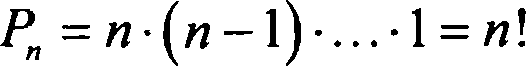 Ї  CTh  TOHC'•]3h  П  —   KOJIIP4GCTBO  ]3B3HIPDII›IX  BHQOB  О()Ъ  KTOB, Инам нужно оюбрать т объектов с учетом порядка их следования, при этом объект каждого вида можно испольювать несколько раз. Такие способы выбора называіотся размеирниями с повто- рениями, и их количество равно:п’Одновременный  выбор (т.е. выбор без учета порядка) Пусть из общего  количества  п объектов  необходимо ото-брать rpyппy из m объектов без учета порядка их следования. Каждый способ выбора этих объектов называется соvетанием. Количество различных способов такого выбора: 	п!	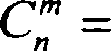 т!(n -   т)! ‘Бино.я Ньютона.ја + b)"  ——С’а“ + C'a“"b +---   + Ck a“ ’Ь’ + - - -+ С"b“Числа сочетаний C’ называют также биномитіини и ко- оффициентани.17]Злемеяты  теорив вероятностейСобытие, являющееся результатом некоторого испьггания (эксперимента), которое при выполнении некоторого набора условий может как произойти, так и не произойти, называется случайным событием (обычно обозначаются латинскими бук- вами А, В, С,... ). Событие, которое в результате испытаниянаступит обязательно,  называют достоверным  (обозначается i ); событие, которое никогда не может наступить невоз- можным (обозначается  В ).Сумма	событий	А	и	В	это	событиеС —— А+ В —— (произойдет хотя бы одно из событий А; ВПроизведение	событий	А	и	В	это	событиеС —— А - В -— пронзон;цж н событие А и событие В .Событие   А ——(событие  А не произойдет$   Называется  npo-тквополоwньья  событию А.События А н В называются несовместньиии, если в данном испытании они не могут наступить одновременно, т.е. А - В ——Ф .События А и В называются незавпсимьшк, если наступле- ние одного из них в данном испытании никак не влияет на настугіление другого. В противоположном случае собьггия на- зываются  зависимыми.Вероятность — это числовая характеристика степени объ- ективной возможности наступления данного события.Классическое определение вероятность. Пусть достовер- ное  событие   Ci = А, +     + ...+ А  ,  где   А; i ——1,2,.. .п)  —  эле-ментарные, равновозможные и попарно несовместные собы- тия. Тогда вероятность события А равна отношению числа m элеменzарных событий, благоприятствующих событию А, к числу п всех равновозможных элементарных событий:Р А) ——Теорема сложения вероятностейР(А+ В) -— Р(А)+ Р(В)- Р(AB).В частности,1.  если	А	н	В	иесовые‹::vиые	события,	тоР(А+ В) -- Р(А)+ Р(В) ,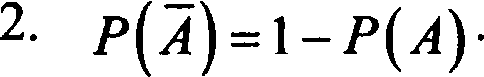 Теорема умножения вероятностейР(AB) -— Р(А) Р  В А) ——Р(В) Р(А В)те p( A\ B) — вероятность события Л , найденная при yc-ловии того, uтo событие В yne наступило (так называемая yc- ловная вероятность).В   частности,   если   события   А  н   В   независимы, тоР(AB) ——Р(А) Р(В) .175у —— су’ —— 0—— Ю + b- D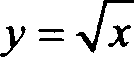 _   l2у -— ln zlo8° =ly’ —- z lпnу ——sin zу  ——coslу  = coslу’ = —sinz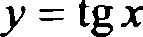 _     i	y	cos  ту —— ctg z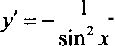 у —— arcsiп zУ’ -—31 — <'у —— жccos ху’ -— —l— -г'у = arctgxl + .у = жcctg х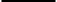 —	+ .<_< < 000 < < < 22< > 2f’(x)+0—0+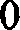 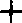 0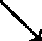 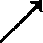 42323—2 < х < 232x»2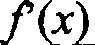 —0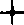 03227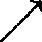 0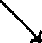 тт<—І—I—I <т<000M<lIт>lf(x)+0—0—0+т< < 000 < < < 1iх > 1f(x)+0—0+f(x)0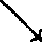 —l0(0; 1)1(1; 2)2(2,	)f х)++0—0+А•01915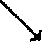 815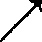 maxminCnopocvь  (iti /•і)Скорость реких, х > 0Собственная скорость катераР.УСкорость по течениюу + хСкорость протнв теченняу - х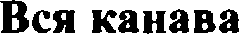 _	]ЭОНЗВОДНТ0ЛЬНОСТЬ за  1  чi зeunexon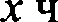 1II зeisieuon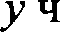 1За 1 чi рабочийт деталейII рабочийу лжжеи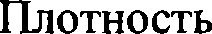 MaccaОбъеиl металл(х + 4) г/см’6 кг    60 (   + 4)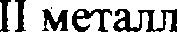 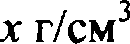 4 кг4000Новый сплав10 кгМассаCnupт °Z«ОтлвлнОсталосьI расіворm (г)т %р (г)т —рII растворп (г)у '•Р *)п —р